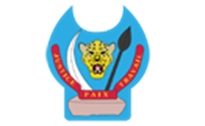 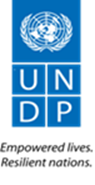 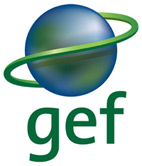 United Nations Development ProgrammeCountry: Democratic Republic of Congo (DRC)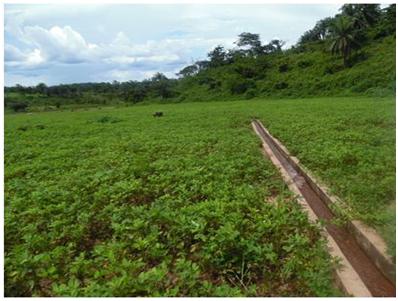 Final Evaluation of the project “Building the Capacity of the Agriculture Sector in DR Congo to Plan for and Respond to the Additional Threats Posed by Climate Change on Food Production and Security” or PANA-ASA  project DR CONGOfinal reportPrepared byDr Jean Folack and François KapaConsultantsRevu March 2015TABLE OF CONTENTTABLE OF CONTENT	2i.	Introduction	3ii.	SUMMARY	3iii.	Acronyms and abbréviations	81.	Introduction	101.1.	evaluation objective	101.2.	SCOPE OF THE APPLICATION AND METHODOLOGY	11     1.3.      Glossary…………………………………………………………………………………………………………………………………..  162.	Description and context of the project development	182.1.	project context	182.2.         starting and duration of the project	192.3.	Problems that the project try to solve	192.4.	immediat and development project objective	192.5.	basic indicators put in place	202.6.	main stakeholders	213.	Results and conclusions of the assessment	223.1.	the conception/project formulation.	223.2.	project implementation	243.3.	project results	284.	Conclusions, Recommendations and lessons learned	394.1.	Conclusions	394.2.	Recommendations	414.3.	Lessons learned	42Annexe 1 Termes de référence de la mission d’évaluation	44Annexe 2. Itinéraire pour l’évaluation du projet PANA-ASA RDC	57Annexe 3. Liste de Personnes rencontrées	58Annexe 4. Rapport des visites de  terrain	60Annexe 5. Liste des documents examinés ou consultés	73Annexe 6. Tableau des questions d’entretiens pour l’évaluation finale du projet PANA-ASA RDC	74Annexe 7.Questions utilisées et résumés des résultats	82Annexe 8. Formulaire d’acceptation du consultant en évaluation	94Introduction• AcknowledgementsConsultants thank all those who have made their support for a smooth running of the mission. All the resource persons contacted were keen to meet various demands of the consultant team despite their usual occupations and the sometimes difficult working conditions. Without this cooperation displayed, the task would be more difficult at the risk of not achieving the desired results. The Project Team has made ​​available to the consultants all documentation produced during the execution of this project. We had at the beginning of the mission briefing with UNDP and the DDD of MECNT.The consultant team also thanks all those involved directly or indirectly in the implementation of the project both in Kinshasa and in the intervention sites visited. This is, in particular , members of steering committees (national and provincial) met, agri- multipliers, farmers' associations and households in the pilot villages where the reception was all very enthusiastic, radio community animators, and representatives of national and local political bodies . Finally, the team expresses its deep gratitude to all those who supported them during the process.SummaryProject Summary Table* The surplus of US $ 98,850 was managed by UNDP for the project earnings** Government contribution in kindBrief description of the ProjectThis project is a response to the increased variability induced by climate change in different agro -climatic zones, and its impacts on the agricultural sector in the DRC. The majority of the population lives off the income from this sector. Although more heavy precipitations are expected in most parts of the country, the standard prediction of rainfall distribution (temporary) remain uncertain. However, there is a high probability of longer intra- seasonal drought. The project aims to reduce vulnerability in rural populations in four selected sites by promoting: the renewal of agro- genetic material through the contribution of genetic material more suited to the expected weather conditions, and the creation or strengthening the mechanism to support the agricultural sector (extension services, technological tools, agro- meteorological information and planning) from local to provincial and national levels. Building on existing initiatives of rehabilitation and reconstruction , including promoting decentralization and public sector reform initiatives, the project will facilitate the establishment of appropriate accommodation for all levels planning, taking account regional specificities. The project has three components whose outcomes related to these are:Outcome 1: The resilience of crop systems used by the rural population has improved Outcome 2: Technical capacity of small farmers and agricultural institutions are strengthenedOutcome 3: Best practices are identified and disseminatedThe target groups of the interventions are made up of small farmers and agricultural institutions around four sites: INERA Kipopo located in the Katanga Province; Kiyaka in Bandundu Province; Ngandajika in the Kasai Oriental Province and finally Ngimbi in the Bas-Congo Province.Table of comprehensive evaluation ratingsSatisfactory (S): The project has minor shortcomingsRelevant (P): the project is able to solve a real problem and is a strategic priority for the GovernmentLikely (L): minor uncertainties remain about the sustainability of post-project phaseModerately likely (MP): moderate uncertainties remain on the sustainability phase after projectModerately Satisfactory (MS): The project has moderate gapsModerately Unsatisfactory (MU)Summary of findings, recommendations and lessons learned- ConclusionsThe PANA -ASA project, although a pilot project is an innovative initiative that impacts on recipient households are visible. This project has received the support of all the peasants we met. The integration of livestock to agricultural activities was a success factor for the project. Beneficiary households have appropriated the achievements of the project and already manage this heritage as a common good. Facing the cattle fever in certain villages, farmers have sold goats to buy cows they mastered better breeding. Others have managed revenues of the mill, which allowed them to rehabilitate a water point,   others foresee opening a grocery store in the village with the revenue from the mill. Training and information were the fruits of this flagship project, because the farmer knows now manage water, now known plant according to the agricultural calendar, now known improve production using agro-ecological methods, is aware that the climate change has adverse effects and that his salvation will come only through the use of resilient seeds. Their wish is to put in place mechanisms / systems that allow them to produce, process, store and sell, so the development of value chains.The findings from consultations with stakeholders, actors and beneficiaries of the project on the impact of the latter show unanimously that the expected effect was satisfactory in all cases. Certainly, there has been an appropriation at the base (at project sites), which is mainly reflected in awareness at the political level to integrate issues related to land degradation and deforestation in policies, development plans and programs. At this level, integration is rather seen as a necessity, given the important role of agriculture in the local economy, rather than a single result of the project. This remains positive in terms of durability because it is an actual self - consciousness on the issue.Indeed, in terms of the distribution of the state budget, all sectors are not given the same importance. Thus, the budgets for areas of environment and agriculture , the most concerned by the problem of climate change, are still clearly ridiculous face to other related sectors including social and security that s' arrogate almost all budgets , whether at the central or decentralized level.Thus, as the budget situation is not resolved locally, the expected effects of the project impacts will remain dependent on external financing. An alternative to this would be to rely on the organizations of civil society accompanying local communities in their quest for development to promote sustainable agriculture and resource use. These indeed now have the advantage of helping to mobilize funds from external partners and to account for their use. On the other hand, you have a real connection on enforcement projects initiated centrally between the two executive (central and provincial). Currently, this connection is rather relatively well established between the national and provincial coordination or environmental inspectorates of agriculture and rural development that appear are technical, not political structures and dependent of the Central Administration. Sustainability also requires ownership of project achievements by the decentralized level policy- RecommendationsThe final evaluation team after making the field trip on the two test sites of four project sites, was able to analyze the results and at the end of the final evaluation and based on the performance of project noted in the field recommends:a) Recommendation for corrective action for the design, implementation, monitoring and evaluation.    Support teams of future projects to develop simple and effective devices for monitoring and evaluation through the development of a monitoring and evaluation manual and the establishment of a database of the project to contribute to better supervision and better capitalization of actions and results of future projectsb) Recommendations for action to support or reinforce initial benefits of the project     Conduct advocacy with public institutions for greater ownership / integration of project achievements by the country, for example by organizing open forums and open days to present the project results and highlights how to improve the appropriation of its execution by the national party.    Initiate a second phase of the project should focus on supporting communities in the implementation of activities that have shown good results and which communities have appropriated elsewhere and continue to run from the end of the project, but also those that communities have identified as priorities in their areas during the field mission, particularly poultry, fish farming, cattle breeding and support them with a veterinary service. The involvement of benefit women who are mounted very suitable for these rural activitiesc) Recommendations for future directions    View the climate vulnerability of pilot areas of the project, it is necessary to pay special attention to the achievement of a comprehensive study of socio-economic, cultural and ecological climate vulnerability to prepare specific responses to each area.   Conduct a thorough socio- economic diagnosis in each pilot village and take stock of the needs to improve the conditions of subsistence on the health, nutrition, governance and other development needs.d) Recommendations for practices to address issues related to the relevance, performance and success    Initiate actions in villages where there are bases common organizations, for example the project can support communities to produce palm oil in villages where there are palm trees whose collection is free by providing an oil extractor;    Organize a national workshop on the integration of issues related to climate change in the rural sector development strategy.- Lessons Learned / LessonsThe impacts of a capacity- building project cannot validly be measured if the ultimate beneficiaries are reached and put into practice the training received ;Dead time involved in the succession of interventions that contribute to the achievement of project objectives lead to a disinterest on the part of stakeholders and beneficiaries and are liable to harm the smooth running of the project and ownership expected;On the institutional and governance of a project, it is better and efficient to dock on existing and operational structures able to leave their mark on the project and to avoid the proliferation of structures.The financial dependence on uncertain funding sources is dangerous and can seriously undermine the achievement of some expected the project implementation products Thus for a nationally executed project, it is important to clarify the funding and disbursement procedures the level of responsibilities of the parties (implementing Agency and national counterpart) lack of communication and clarification, combined with the absence of periodic reconciliation of financial statements of the project, let misunderstandings about the level of financial execution to given maturity ;The resilient seeds enable farmers to withstand climate shocks, including droughts , and provide significant improvements in performance , There is a real need to identify varieties adapted in each pilot site or in each ecological zone because climate variability and ecological zoning ;Rural communities provide better planning their agricultural activities , integrating climate hazards , thanks to information provided by the daily weather reports, agro- meteorological bulletins and quarterly newsletters decadal climate prediction , relayed by community radio and listening clubs , in the absence of dynamic agricultural calendar ;A fair partnership between utilities, NGOs and farmers' associations ensures the supervision and monitoring of learning to ensure sustainability from the beneficiariesProviding a technology package to rural communities helps stimulate transformational change that leads to the reduction of pressure on natural resources and socio- economic resilience of householdsThe success of the agricultural adaptation to climate change lies in the effectiveness and efficiency of innovations, knowledge and knowhow be rendered by scientific research, despite the time and resources required the research process;The pooling of support for a strong community commitment by the beneficiaries and effective support from the rest of the village community is the pledge of ownership and sustainability support;Women represent the essential link for the sustainability of rural activities initiated with regard to their role in household management, and especially for their involvement in agricultural production activities and those generating income;A development project and intends that this should be done for the long term taking into account the climatic and soil in each province or pilot siteSome public institutions partners have appropriate results and experience of the project to expand operations throughout the country and the project was new life for most public partners who have restarted or resumed their governing powers which were almost abandoned.Acronyms and Abbreviations1. Introduction1.1. Purpose of the evaluationAccording to UNDP and GEF policy, Final Evaluation is carried out for large-scale projects funded by GEF. It is carried out in the interests of key stakeholders, including the GEF as the main source of funding. UNDP as Implementation Agency have contributed to the financing and the Government of the DRC, as both running the project and first beneficiary.This evaluation is intended to provide as complete information as possible to the overall project. It discusses and analyzes, critical and in an objective manner, administrative and technical options adopted in the framework of the project, identifies problems and constraints (gaps) appeared in scripts and draws lessons from it for future improvements.More pragmatically and in accordance with TORs of the mission (Appendix 1), the assessment addresses key issues related to the four following points : (i ) the relevance of the project to help solve a real problem consistent with the objectives of the GEF, including compliance of its design with the latter; ( ii ) efficiency in terms of the approach and the way to solve the identified problem (were they adapted to the circumstances and well conducted only was it necessary to act differently ... ? ) ( iii ) the effectiveness regarding the achievement to be pursued and finally, (iv) the sustainability and induced impact on completion of the project based on the level of national ownership and local ( areas / sites of action ) and the degree of integration of climate change concerns into policies, strategies, programs and national development plans .In short, the Final Evaluation should thus indicate whether the project has achieved its goal, objectives and great results. Specifically, according to the TOR of the mission (Appendix 1) , the Final Evaluation should address the following points:Review all relevant project documentation such as work plans, results, monitoring reports, project start- Reports, minutes of meetings of the Steering Committee and other relevant meetings, reports Project implementation ( RMP) , quarterly progress reports and other internal documents, including consultants' reports, financial reports and reports from the Mid- term Review (MTR ) and the management responses;Review project specific products according to those provided in the logical framework.This is an independent Final Evaluation of the project that is six months after the operational closure theoretically intervened in April 2014. This evaluation aims to provide a global assessment, but also factual as possible of the project critically on achievements, administrative and technical strategies for the implementation and the problems and constraints that have been observed there. In view of the strengths and weaknesses in the implementation and taking into account comments and suggestions made by interviewees, some recommendations for improvement are made. According to the TOR, the overall objectives of the evaluation were to:assess the achievement of project results and products in accordance with the initial objectives contained in the draft document, and ;draw lessons that can both improve the sustainability of the benefits of this project and contribute to the overall improvement of UNDP programmingTo these should be added possibly other targets in relation to this assessment, that are:Provide basic decisions to UNDP , the Government and the Administration on issues related to climate change in the future projects to be implemented in this area;Evaluate the efforts of stakeholders to support the implementation of the projectReview and evaluate the effects of project activities on target beneficiaries are households in rural areasReview the implementation of monitoring and evaluation of the projectTo make recommendations and suggestions for the future consecutively lessons learnedAssess the potential sustainability of results and benefits of the project beyond its completionIdentify the issues to be considered when making these decisions.1.2. Scope and MethodologyThe evaluation actually started November 9, 2014, following the signing of contracts between the two members of the evaluation team (International Consultant and National Consultant) and the Ministry of the Environment, Nature Conservation and Tourism (MECNT) of the DR Congo represented by its Secretary General intervened in late October 2014. A briefing on the project objectives and expectations with respect to this evaluation was soon realized with Mr Benjamin TOIRAMBE, Chief Director of DDD Service in MECNT and with Mr. Idesbald CHINAMULA, Climate change Officer at UNDP RDC Office/Kinshasa,. This was complemented by the project management team that in addition provided all relevant documentation resulting from the project implementation.This report is a final report produced to allow major sponsors and recipients to give their views on certain apprehensions or statements reported by the evaluators and ensure their accuracy before making the evaluation findings public.The basis of the final evaluation is the Project Document which is the contract signed for the achievement of certain results, agreed products and services. The signatories undertake through the Project Document and accountable on that basis. As indicated by the GEF, «the results framework included in the project appraisal document submitted to GEF for approval/adoption by the CEO, establishes the broad expected outcomes of the project. Upon completion of the project, these expectations have priori generally a benchmark for evaluating the results of achievements. "In particular, the Logical Framework Matrix and the Strategic Framework captures the essential results of the Project Document and the project itself. In the absence of a well-made logical framework that gets so quantified monitoring indicators as it was the case for this project, the evaluators are folded down, if necessary, on PIR, PTA and Milestones produced annually as part of the implementation of this project to set targets for the expected products.The methodology for the team in charge of the final evaluation of the project from the description and assessment tasks as set out in the TORs of the mission. In summary, the team conducted:a critical review of the literature related to the project;consultation of the related literature strategies, national development programs and plans in which must fit the concerns related to climate change;the logical framework analysis , PIR , PTA and annual milestones;to semi- structured interviews with stakeholders and beneficiaries of the project through a questionnaire (Appendix 6) and the direct assessment of project achievements in the field ( Kipopo sites in Katanga and Kiyaka in Bandundu ), y including the level of functioning of organic structures in place (Project coordination Unit, National and Provincial steering Committee in particular), including the involvement of key partners such as agri- multipliers;a) Data CollectionTwo basic tools were used in the research of basic data and information, first review of documents and secondly, consultations face-to -face and questionnaires. The face- to-face, through focus groups mainly were the method of consultation preferentially adopted. Triangulation was used to ensure that the empirical evidence gathered from a source, e.g. documents such as reports , has been validated by other sources , for example through interviews . If the information was not available from a document, but only from the consultations, the team in charge of the final evaluation sought to corroborate the views expressed and the information by asking the same questions over those consulted. The evidence from an unconfirmed source were not taken into account if in the judgment of the team, the information was considered important and reliable source. In such cases, define the limits of such information were noted.The main references to the literature are given in this report in Appendix 3 , which also contains a short list of partner organizations during the field mission in Katanga and Bandundu.More than fifty people (Appendix 3) have been met and consulted which must be added over sixty households encountered on the ground in all the consultation framework has varied from UNDP and project management staff, partner organizations, Headquarters and provinces receiving training as part of capacity building. The interview protocol included a brief introduction on the purpose of the mission, followed by identification of the relationship that the person or group had consulted with the project, if any, and his views on the project. Particular emphasis was placed on the fact whether the person or group consulted felt that the project was relevant and that it had achieved its goals or is on track to reach, if the institutional structure was adapted to generate as it should, the expected effects and the products and the benefits of the project were likely to be sustainable. In the field mission oriented discussions following five key questions:i) What the project has brought you and how did you handle it?ii) What are the results you have achieved and what were the best?iii) What are the difficulties/problems?iv) What is the project would bring you and it does not?v) What are your priorities in the event of a future project?The approach was not based on systematic but purely random sampling to avoid possible bias in the analysis and interpretation of findings. A complete list of persons interviewed and consulted by the appraiser is in Schedule 3 and the report of the field visits (Appendix 4).b) Stakeholder involvement in the evaluationThe approach was participatory and inclusive and it was based on an effective dialogue with stakeholders particularly those implementing the project and the project beneficiaries. The issues addressed in this evaluation have included the adequacy of financial resources available face to the ambitions of the project and how they were engaged, monitoring and adaptive management and self- assessment of progress towards the Great results and objectives project c) Field MissionThe field mission can see the actions actually implemented on the sites , discuss with beneficiaries and other partners involved in the project implementation and have their feedback with respect to the installation , implementation and relevance of activities being and sustainability. That is why the evaluation team planned with members of the project management team and the UNDP representative this field trip along the national project coordinator and local officials INERA 4 of eight project intervention sites. The field report is given in Appendix 4.d) Limitations of the evaluation and alternative solutions adoptedThe evaluation was to stop problem of determining the completion rate in the absence of SMART indicators for project activities from the beginning in the project document.Therefore:Regarding the expected result 1 implementation of the project to know: The climate resilience of crop systems used by the rural population improved , the evaluation considered as reference targets for the number of villages ( four by intervention area ) and the number of households ( with an initial target of 25 households per village) affected by the planned actions.The analysis of socio-economic surveys conducted by the Project reports and field visits were used to assess the level of achievement for each target.For the results of the components 2 and 3 of the project are respectively the technical capacity of small farmers and improved agricultural institutions and the identification and dissemination of good practice,  the alternative adopted was a hand, maintain the same milestone for result 1, e.g. the number of households, for small producers strengthened technical capacity and accommodate the number of agricultural institutions to benefit from the capacity building of the covered services listed in the project document on the one hand and on the other hand, consider that good practices resulting from the implementation of the project itself and, initially, they were zero, even though it may not always be justified as some traditional practices can be effective in the adaptation against climate change. e) Data AnalysisThe information and data obtained were first recorded as such and then compiled by major sections of this report that reflect the key evaluation questions . The analysis that followed covered the range of views obtained and the observed consensus, if there were any. The conclusions were then drawn on factual evidence and / or the balance of opinion in the search for answers to the evaluation questions. In some cases, preliminary assessments were shared with stakeholders in order to confirm the accuracy of the data and results.f) The scoring systemGEF guidelines require that certain aspects of the project are treated at a final assessment and that a review and analysis should be given, followed by a rating for each of these aspects which relate respectively:The concept and project designThe participation of stakeholders in project formulationThe implementation approachMonitoring and evaluationThe participation of stakeholders in the implementationThe achievement of the Great Results and ObjectiveThese aspects, which are part of the basic sections of this report, are underpinned whenever necessary to also address the issues that arose during the evaluation. For areas where it was not possible to refer to any target in the absence of benchmarks, a note was made ​​following brief analysis based on the results of consultations, field observations and experience of the evaluators. In addition, some other project elements considered relevant were also the subject of a note, including the project as a whole.The evaluation examined the performance of the project in relation to the criteria and standards for evaluating projects funded by GEF , seeking to answer some key questions that the highlights are listed in Table 1 below; The detailed list of the questionnaire to interview responses are shown in Appendix 7.Table 1. Scope and dimensions of evaluationAccording to the guidelines of the GEF, when scoring major project results, relevance and effectiveness are considered essential criteria - satisfactory performance on the relevance and effectiveness is essential for satisfactory performance. This means that the overall rating of the project could not be higher than the lowest rating of the relevance and effectiveness.g ) Compliance with GEF requirements in monitoring and evaluation of projectsIndependence: The team in charge of the final evaluation is independent and has not been involved in the activities of the Project, either, she was involved in the design, implementation or supervision of it .Impartiality: The team in charge of the final evaluation provided an effort to meet with all interested stakeholders in the project and / or involved in the implementation of it , whether managers, performers the beneficiaries of the project's expected impacts or simply persons or groups of persons who have no direct interest in the project, but the views are necessary to check , by triangulation, the accuracy of the information provided by the either part . This helped to establish, objectively, the strengths and weaknesses in project implementation.Transparency: At the beginning of any exchange, the team in charge of the final evaluation was located in the most transparent way possible, the purpose of the evaluation, the criteria used and the intended use of the findings. This evaluation report is intended to provide transparent information on sources, methods and approaches.Disclosure: This report serves as a mechanism by which the results and lessons learned from the implementation of the project are communicated to decision makers, operational staff, beneficiaries, the public and other stakeholders.Ethics: The team in charge of the final evaluation has respected the rights of institutions and individuals to provide information in confidence. The sources of information and specific opinions in this report are not disclosed unless necessary and in so far as is permitted or not prejudicial to the sources;Skills and Abilities: The team qualified in charge of the final evaluation in terms of expertise, seniority and experience as required by the terms of reference (Annex 1).Credibility: The evaluation was based on data and observations that are considered reliable and safe in reference to the quality of the various reports submitted and disclosed by the project, the analytical procedures used to collect and interpret the information obtained.Purpose: The team in charge of the final evaluation has tried to be as informed as possible and this report that follows is considered as much as possible as relevant, timely and concise. In an effort to be of maximum benefit to stakeholders, the report presents a complete and balanced way the evidence, findings and issues , conclusions and recommendations.In addition, the rights and confidentiality of informants were protected as far as possible as required by the Guidelines of the United Nations Evaluation Group (UNEG) h) Structure of the evaluation reportIn addition to the executive summary, the main lessons learned from the implementation and recommendations, the body of the report consists of three parts that refer to the main topics suggested by the GEF as part of the final evaluation of the projects:An introduction gives a brief description of the project, the general context of the evaluation, the basic concepts that should prevail in the design of a GEF projectA description of both the particular project in terms of objectives, expected results and implementation modalities on the very context of the assessment mission;A body of the report which globally analyzes the various aspects to situate the degrees of efficiency in the implementation of the project, the effectiveness in achieving great results expected under the project budget, all from an analysis that takes into account the forecast of realization for each activity contributing to the achievement of key results to determine the rate of achievement and assign a rating that ranges from very satisfactory (HS) to very unsatisfactory ( MU ) after level of performance . The scale and significance of the rating are given in Table 2 below.Table  2. Scoring Criteria1.3. Glossary• PerformanceThe performance was defined as the extent to which delivery mechanisms to achieve their target market (range), the number of clients served (scale) and to what extent they are able to do this in an equitable and sustainable manner.• AdaptationAdaptation refers to any adjustment in natural systems or human activities, in response to actual or expected impacts of climate change.• EvaluationEvaluation is a function that is to be as systematic and objective assessment as possible on a project in progress or completed a program or a set of lines of actions, its design, implementation and results. This is to determine the relevance of objectives and their achievement, efficiency in terms of development, effectiveness, impact and sustainability. Development Assistance Committee (OECD / DAC)• RelevanceThe extent to which the objectives of the intervention are consistent with beneficiaries and the needs of the territory. The relevance of a project primarily based on its design. It concerns the extent to which the objectives envisaged by the project properly address the identified problems or real needs. The adequacy should be assessed throughout the project cycle. The relevance for the adequacy of the project with problems to solve at two points in time: at its design and in its evaluation.EfficacityThe efficacity describes the objectives. This is the comparison between the initial objectives and the results achieved: hence the importance of having clear objectives at the start. The interest is to measure the gaps and to analyze them.• EfficiencyEfficiency concerns the rational use of available means and aims to analyze whether the objectives have been achieved at lower cost (financial, human and organizational) . The efficiency criterion measures the relationship between activities, resources and expected results. This should be quantitative, qualitative, and should also include time management and budget. The central question posed by the efficiency criterion is "the project has been implemented optimally? » It raises the question of the most economically advantageous solution. So this is to see if similar results could have been achieved by other means, at a lower cost and in the same timeframe.• ImpactThe study of the impact measures the impact of the medium and long-term, is the appreciation of all the effects of the project on the environment, both positive and negative effects, foreseen or unforeseen, on the economic, social, political or ecological. This is all significant and lasting changes in the lives and environment of people and groups that have a direct or indirect causal link with the project. The impact concerns the relationship between the purpose (or specific objective) and overall objectives of the project. In other words, the impact measures the profit received by the intended recipients had a wider overall effect on a greater number of people in the sector, region or country as a whole.• SustainabilityDurability (or viability or sustainability) is whether program effects persist after discontinuation. It is the analysis of the chances that the positive effect of the action continues when external assistance has ended. Sustainability, to determine if the positive results of the project (in terms of its specific objective) are likely to continue after external funding dried up . Financial viability but also opportunity to reproduce or generalize to a larger scale program.GenderThe "Gender" refers to the construction and distribution of male and female social roles. It is often characterized by the retention of women in roles primarily related to human and social reproduction and less socially valued activities, while men have access to power mainly in the private and public spheres, and more control resources for activities productive in politics, speech or freedom.2. Project Description and Development Context2.1. Project BackgroundWidespread poverty, climate hazards and predominantly agricultural economy make the DRC very vulnerable to climate change (PRODUC, PANA-ASA, 2009). The development and implementation of the National Action Program for Adaptation (NAPA) to the adverse effects of Climate Change (CC) enters the implementation framework of the United Nations Framework Convention on Climate Change (UNFCCC) that the DRC ratified on 8 December 1994 in response, States are called upon to guard appropriate and sustainable adaptation strategies.Therefore, the DR Congo is committed to a proactive approach to meet the various commitments which it has subscribed.In the concern and urgency of addressing the challenges of climate change and in view of the vulnerability areas identified at the national level, the Ministry of Environment, Nature Conservation and Tourism (MECN-T) as an Official organ of the agreement was flying after the Conference on Environment and Sustainable Development held in Rio de Janeiro in June 1992 launched the National Action Plan for development of work Adaptation to Climate Change (NAPA)So to cope with climatic hazards on the agricultural sector which is the basis of income and well- being of rural people, the DR Congo received from  the Global Environment Facility (GEF ), through the Support Fund for Development Country (LCDF) funding for the implementation of the project entitled " Building the capacity of the agricultural sector in the DRC for planning and response to additional threats of climate change on food production and food security," in order to mitigate the effects of climate change vulnerability in sensitive areas.So with funding over four years in the order of 3,000 000 dollars in cash which 3,000,000 and 148,850 GEF UNDP, and a contribution in kind of 3,000,000 dollars from the government of the DR Congo, UNDP/GEF implementing Agency supported the Government of the DR Congo in the implementation of this project as a major objective the strengthening of the capacity of farming communities, including agriculture, livestock and fish farming to adapt to risks of climate change.The project helped to reduce vulnerability in rural populations in four selected sites (Kipopo in the Province of Katanga, Kiyaka in the Province of Bandundu, Ndandajika in Kasai Oriental Province and Ngimbi in the Bas-Congo Province by promoting renewal of agro- genetic material by the contribution of genetic material more suited to the expected weather conditions, and the creation or strengthening of mechanism to support agriculture (extension services, technological tools, agro- meteorological information and planning ) at all levels (local, provincial and national) . This project also facilitated the development of appropriate adaptation measures for planning at all levels taking into account regional ecological characteristics.This pilot project focused on the main adaptation measures that were identified during the NAPA preparation process as priorities for agricultural actors at local level (villages, households). The interventions took place in the pilot villages and research centers of  INERA, IITA, Universities. The expected project results are: 1) culture systems resilience used by rural people has improved; 2) the technical capacities of small farmers and agricultural institutions are strengthened and 3) best practices are identified and disseminatedThis is independent Final Evaluation of a project funded by the Global Environment Facility (GEF) funded by the United Nations Development Programme (UNDP) and implemented by the Ministry of Environment, Nature Conservation and Tourism (MECNT) of the DR Congo with anchor within the Sustainable Development Department (DDD). The PANA -ASA project was intended as a response to vulnerability increasingly apparent the agricultural sector to climate change harms resulting in DR Congo. This vulnerability mainly affects rural areas, where agriculture remains the only, if not the main source of income and contributes to food security. During the implementation process of this project, a mid -term evaluation and a final evaluation was planned. This paper focuses on the final assessment of the NAPA -ASA DR Congo project2.2. Starting and project durationLaunched in June 2010, the project, which should be realized over 4 years, is actually commenced operations at current 2011 due to some independent financial risks of the goodwill of the implementing agency. The project worked with a slight institutional mechanism responsible for the daily management of the project, supported by guidance bodies reflected by a National Steering Committee, Provincial Steering Committees in affected provinces. The device also planned interdisciplinary working groups on alert charge in the project sites but these were not truly operational as though that targeted training on climate change and the management of associated risks, have been provided for the constituent members. To overcome this, alerts were made by community radio project partners that fall within the agro-meteorological newsletters provided by METTELSAT every day, the decade or quarter.2.3. Issues that the project aimed to solveThe current changes affecting seasonal cycles and other agro- climatic parameters in DR Congo directly threaten the production of staple foods for the rural communities and, by extension, potentially serious implications for food security already precarious the entire Congolese population. Congolese agriculture which is the source of income for 90% of the population continues to be exclusively rain and / or transhumant. With the change in rainfall, particularly through of shortened rainy seasons, variability pronounced during the rainy season, or the increase in the average temperature of the soil, crops are threatened and populations rendered vulnerable, both in cities than in the countryside.Everything suggests that climate change and its effects on rainfall patterns and temperatures will eventually exacerbate the vulnerability of rural populations in the DR Congo; populations that depend almost exclusively on rain-fed agriculture and the three main staples as sources of income. This growing uncertainty combined with weak capacity to manage climate risks and the limited number of available coping mechanisms is additional barriers to achieving food security and social development among the poor, especially in rural communities.Adaptive capacity among farmers and in agricultural services appears to be limited due to several non-climate factors including:the high level of poverty and food insecurity among rural populationsa low level of mechanization: despite its agricultural potential, the DR Congo experienced a steady agricultural deficit from 30% to 40 %.poor management of water and soillow levels of technical and financial capacity among farmersinadequate structures for the development and support of productionThe contribution of agriculture improved germplasm, which is still a major concern of the DR Congo, is seen as a key means of improving agricultural productivity. At the household level, productivity is very low. This is partly due to the deterioration of the agro- germplasm, obsolete agricultural production techniques, land fragmentation and low levels of technical capabilities. In addition, an over-reliance on three major staple crops increases the vulnerability to climate shocks and increased variability. From the perspective of food security, rural populations expect to benefit from the diversification and exploitation of the huge agricultural potential of the DR Congo (availability of land and water).This project takes place primarily in a six focal areas of the GEF, is the adaptation of small farmers, considered vulnerable to climate change against other groups, the harm resulting from climate change. The project had to do, help reduce vulnerability in rural populations in 4 sites on three of the four ecological zones in the country namely Gimbi in the Bas- Congo ( ecological zone I) , in Kiyaka Bandundu ( ecological Zone II)and Ngandajika in Kasai Oriental ( ecological Zone II) and Kipopo in Katanga ( ecological zone IV) through the promotion of the renewal of agro- genetic material through the contribution of genetic material more suited to the conditions expected climate and the creation or strengthening of the mechanism to support the agricultural sector (extension services, technological tools, agro- meteorological information and planning) at all levels (local, provincial and national).Finally the project was to facilitate the establishment of appropriate accommodation for planning at all levels, taking into account regional specificities. These pilot sites are for both the development and demonstration of adaptation options as the development of income-generating activities other than agriculture in favor of target households consist of pilot villages and help ensure the reproducibility of effects resulting from the implementation of the project.The resilient seed was an innovation introduced by the PANA-ASA project to guard against the consequences of climate change on agricultural production. Given the complexity of the device for the production of such seed, the project used two renowned institutions involved in the selection and screening of high yielding varieties both in terms of production and in resistance against the harms associated with climate change.2.4. Immediate objectives and project developmentThe immediate objective of the project is to reduce vulnerability among small farmers and rural populations to the effects of climate change on storm farming systems and food securityThe development objective is: To strengthen the capacity of farming communities (including agriculture, livestock and fishing) to adapt to climate change in the DR Congo. The project has three components declined in three results and 9 products listed in Table 3 belowTable 3. Expected Results and Outputs2.5. Basic indicators establishedBasic indicators in place are given in Table 4 belowTable 4. Basic indicators2.6. Key stakeholdersThe main stakeholders are:Local communities (households), agri-multipliers, basic peasant associations who are the direct beneficiariesResearch centers: INERA, IITA METTELSAT, UniversitiesThe decentralized technical utilitiesThe provincial authorities, central government;The media especially rural radios3. Results and conclusions of the evaluation3.1.	Design / project formulation.a) Logical Framework Analysis / Results FrameworkThe project document does not contain a model of conventional logical framework but a results framework, much more laconic in terms of monitoring indicators to allow maturity, measure project performance. For example, in relation to the overall objective of the project, the measure was achieving at least 20% that integrate vulnerability of peasant production systems to concerns about climate change. This implies that a diagnosis is conducted initially to establish the state of play; otherwise it will remain difficult to assess progress. It is the same indicators in three key project results, which seem not all SMART. In some cases, although the proportion of the ultimate beneficiaries is small farmers adopting resilient practices proposed by the project was given, it was almost impossible to use fault of the baseline. For example, in the 2 result of the project, the results framework envisaged that eventually 25% of farmers receive and use climate forecasts in decision making. It is easily understood that without a census project started, it was difficult to be able to use. This is also true with regard to the proportion of the sectors that integrate concerns about climate change in strategies, programs and development plans for which the indicator would be considered by the project rather than 50% of the officials of the Ministry of agriculture have the tools and knowledge to integrate Climate Change in agricultural policies. This way of seeing things seems very limiting and sectoral, in addition to not relying on the policy of decentralization already under way in DR Congo. In short, it is to be noted that the project document , although clearly defined the overall objective of the project, the major deliverables and products derived there from, do not give performance indicators and clear realization and quantified to facilitate monitoring and consistent evaluation of the project and measure progress over time.b) Assumptions and RisksThe project document based risk more on the attitudes of beneficiaries to adapt to innovations proposed by the project including, the ability of the proposed actions to address the root causes of vulnerability, the low level of institutional capacity in provinces, risks of ownership after the project phase and finally the sharing of information on the project given the vastness of the country. In short it is not necessarily the risks for all this falls in an efficient and flexible response strategy as that adopted by the project throughout its implementation. The risk seemed relevant was probably the expected recovery of the state to promote the products of the project is resilient seeds and ownership by the state concerned to take over services and ensure sustainability of achievements.c) Lessons learned from other similar projectsThe project was designed to contribute directly to the various agricultural recovery programs developed by DR Congo and whose main objectives are (i) to improve production by providing growers, healthy cuttings and quality seeds for the major food crops; ( ii) increase the production of improved seed varieties (maize, rice , groundnuts, beans, cowpea and cassava); ( iii) rehabilitate rural roads to improve access to markets by farmers and (iv ) improve animal production through training of farmers and fishermen. These objectives are also those pursued by other projects operating in the field and in relation to which the lessons from their implementation could have been useful to the project. These are mainly projects implemented by technical partners working in the agricultural sector, including FAO, IITA, World Bank (PARSAR, PMURR and PRSARD), USAID, EU ( "Support to sustainable development activities and agricultural sectors in the Cataractes district ") etc.  Even that far yet, there was little information sharing in this direction. However, this gap could have been thrown when sharing workshops in provinces during project formulation. The PAPAKIN project (Support project for the supply of Kinshasa in food products) implemented by the Ministry of Agriculture is spirit to build on the achievements of the NAPA-ASA project developed through a partnership between two organizations that have benefited from PANA-ASA; there are CORIDEK (Collective of Peasant Organizations of the Right Bank of Kuilou) who participated in the project as PANA-ASA agri- multiplier and INERA station Kiyaka. CORIDEK uses resilient seeds from PANA-ASA  to develop 22 hectares of maize, 10ha of peanuts and 120ha of cassava on behalf of PAPAKIN project; it is the same with INERA Kikaya station set up on plots managed by the PANA-ASA project soybean, peanut, cassava and corn on behalf of the project PAPAKINd) Provided Stakeholder ParticipationIn terms of stakeholder involvement, the project has provided a robust device which actors are made by the local community (households in villages), decentralized technical services operating in the agricultural sector, provincial political and administrative authorities, power central, media ( community radio ), universities and research institutions. This has forced the project to work more at the grassroots level in the context of decentralization, leaving only little collaboration window with centralized agricultural services (SNV, SENASEM, NSH, SNCOOP, etc.). To ensure the participation of other stakeholders, the document provided the steering committees at local and central level as well as scientific committees that address scientific issues related to the smooth running of the project.e) Replication ApproachTo enable replication of project achievements, it has adopted an approach that takes account of agro-ecological zones representative of the DR Congo, there are four in total. The idea was to create radiation pilot centers supported by INERA (the appointed agency for the production of improved seeds) to snowball effect, gradually integrating adaptation options in agricultural developing plans across provinces and create leverage in the development of national policies and subsequent way the financial investment required .f) UNDP Comparative AdvantagesAs the implementing agency, UNDP DR Congo has a clear comparative advantage. UNDP remains one of the major multilateral partners active in the country. Environmental sustainability, with a particular focus on sustainable land management are among the priorities pursued by UNDP in collaboration with the Government of the DR Congo. UNDP funded and implemented a number of programs and projects related thereto. It also boasts an extensive network of all major donors in the country, including through participation in regular fora for donor coordination. The central role that  this organization of the United Nations has been known to play through its support to the project, aimed primarily at reducing the risks of the project, not only for its financing but also by evaluating the best methods of execution in National and monitoring. This project was also part of the UNDAF and CPD, which make sustainable environmental management and food security of the major strategic priorities.g) The links between the project and other interventions within the sectorThe project was implemented in a spirit of complementarities and synergy with other projects and programs such as the production of cassava cuttings in Bas Congo (with support from FAO ) and the project for improved rice production at Yangambi (led by INERA ) and other initiatives ( Kimpese project). Generally, the project facilitated coordination between the various reference activities, contributing to greater coherence, synergy and partnership in the sector. The project capitalized on the results obtained and outputs of the various initiatives. UNDP has played a central role through its support to the project, reducing project risks, not only by its co-financing, but also by evaluating the best methods of execution on a national level and monitoring. Moreover, the project is clearly in line with the UNDAF and CPD, which make sustainable environmental management and food security of the major strategic priorities.h ) Management OptionsHe is a nationally executed project, coordinated by the Sustainable Development Department of the General Secretariat for the Environment and Nature Conservation. It is supervised by the Poverty Unit operating within the UNDP Office in DR Congo. The daily management of the project team should be formed initially, plus a Director / Project Coordinator, a technical assistant and a logistician secretary, responsible respectively for four agro-meteorological zones, agronomic consultants, communication and adaptation. The latter were also assumed the role of monitoring and evaluation at sites from their respective fields. Budget constraints have not, however, permit and the project has operated for at least one year after the project started with only two persons: a Director / Project Coordinator and an administrative assistant . This proved less effective in the long run and likely to induce a lack of transparency and objectivity of the fact that the same person was likely to be both judge and party in the transactions and financial operations, implementation, monitoring and internal evaluation of activities. This gap has been identified in the first audit of the project and corrective measures were taken: complementary skills were recruited and include a charge of logistics and communications officer3.2. Implementation of the projecta) Adaptive managementThe project presented a satisfactory managerial efficiency in the sense that , despite the floating time intervened following its launch in June 2010 due to financial difficulties caused by the Bank bankruptcy which were housed project funds , it could global reach, within just two years , most of the objectives assigned to it at the start with the same funding . This is the result of an active collaboration between the stakeholders involved in the implementation and management of the project. The idea of ​​selecting pilot villages around a support structure and technical support that is INERA located within about 40km around the villages was a great idea to implementation. This idea was reinforced by the granting of bikes that allow the anchorperson and researchers to supervise the implementation of activities. Failing SMART indicators in the project document, the project team has taken a circuitous route consisting of the inclusion of measurable indicators in various PTAs that have been developed and approved by the national steering committee. These, sometimes in the form of targets were used as benchmarks for the evaluation of achievements. For example, rather than focusing on the proportion of the beneficiary population to reach, the project used the number of villages and households; thus limiting the number 4 and 25 successively held by intervention site. In this way, it was both possible to measure the progress made and the same time to avoid the dispersion of actions to achieve more visible impacts caused by the project.To overcome the lack of staff of the project management team and given the limited resources allocated to the heading of compensation, the project has employed in accordance with the recommendations of the audits, two complementary resources, consist of an administrative assistant and a charge of monitoring and evaluation. Also as share of the programming of activities, the project relied on the skills of the National Steering Committee and, as appropriate Provincial Steering Committees to crop and priorities following action based on their feasibility in the allotted time. This helped avoid the scattering and visible impacts that are now enjoyed by all stakeholders.b) Developed partnership agreementsGiven the time available after a floating stage observed in the early project, it can be assumed that the project devoted his energies in the realization of activities planned to accomplish a sufficient level of achieve which may encourages the potential partnerships. However, we noted on the benefit of the project partnerships developed in the two following areas:- Scientific research with INERA and IITA;- Communication with 4 community radios which were very active within the 4 sites and continue to relay messages despite the termination of the agreement.It should also note that has initiated partnership agreements with other technical partners operating on the ground in the areas of seeds, but unfortunately were unsuccessful. These include projects operating in the sites of PANA -ASA project, Funded by USAID, FAO and the Belgian Cooperation in particular.c) Comments on monitoring and evaluation activities used for adaptive managementProblems arising during the implementation were supported and managed sparingly to arrive at satisfactory solutions, which will not block the smooth running of the project. For example, the resilient seed market is non-existent throughout the country while the needs are real, the project has worked to strengthen the operationalization of the production chain of the resilient seed in the project areas in order to feed the three links in seed production, namely, research, production and use by communities. To this end, the project restored the research capabilities, maintenance and production of basic seed for agri- multipliers at the research centers project partners. Basic seed were made ​​available to agri- multipliers which in turn produces 85 tons of seeds for farmers and rural communities. These 85 tons of seed produced in two agricultural seasons and stored at INERA have caused additional costs including evacuation, packaging (purchase of plant protection products, packaging, sorting and treatment) and their distribution to final beneficiaries. This resulted, in financial terms, the use of additional resources from the UNDP Country Office in order to achieve the desired products in the AWP 2013, which coincided with the end of the project.d) Project FundingWith regard to budget implementation in terms of the activities planned for the project to national execution, the project was funded at $ 6,050,000 with GEF 3000 000 USD in cash, USD 50 000 from UNDP in cash and 3 million USD for the contribution of the Government of the DRC in kind ( table 5). The contribution of the Congolese State of $ 3,000,000 is considered rather in kind. By releasing some cash, this would have helped to ensure the full participation of Steering Committees established and operate mutations to establish a framework for collaboration among all state institutions involved in the project, including research complementarities with other projects with similar objectives such as REDD + . The main risk to implementation identified in the project document, concerned the level of participation of state structures involved in the supervision and monitoring of farmers in the field, has few resources allocated for their operation. This risk was real during the project implementation and appeared through the level of contributions made to the project, which was sometimes forced to supplement their resources to ensure that it was not the expected minimal participation of these structures in project activities. In addition, the part of some key players, it is critical of the project not being able to deal with that decentralized structures against parent organizations operating in Kinshasa; which, in our opinion, is not particularly reprehensible that the project intervention approach was designed in a context of decentralization.Table 5. Contribution of the project partners* UNDP directly spent a surplus of 98850$ compared to 50 000$ budgetized; that makes the total contribution for UNDP up to 3 148   850$ instead of 3 050 000$(Source : project team )Regarding the financial management of the Project, disbursement and expenditure were executed at 100%. The graphs below show the evolution of the budget by component (Figure 1) and annual work plan (Figure 2). It is noted that the project has suffered financially in the first two years of its implementation with performance rate of 2.47 % in 2010; 32.70 % in 2011; 81.5 % in 2012 and 93.79 % in 2013. The completion rate for the project management component was 96.50 % of component 1 of 93.90 %; Component 2 62.10 % and 78.24 % of component 3; how that is presently there are 91 USD in the boxes. Indeed UNDP has direct expenditures for the project account without going through the project management of 371 683 USD. The project was disabled at the beginning of its implementation.UNDP, encouraged by the success of the project has increased its support to $ 148,850 initially set at 50,000 USD. The project has undergone several audits and none have found serious management mistakes, but the audit team nevertheless noted human resource inadequacies as project management based on only two people: the National Coordinator and Administrative and Financial Assistant. The project team has been reinforced by two other people: a logistic and communication officer. At all levels, the actors reported late payments as reimbursement of costs incurred by agri- multipliers as pre-financing; This is detrimental to the proper implementation of activities reflects the majority of the agricultural calendar . For projects of this nature, it is appropriate here to recommend that the project funds will be moved into an account managed by the project team considering the very heavy UNDP mechanisms of disbursements. UNDP could make checks or regular audits to monitor. This would ease the administrative and financial services of the local UNDP.e) Monitoring and evaluationThe project document had established a monitoring and evaluation plan should be in accordance with the performance and impact indicators. In this context, a project mid-term evaluation was conducted between late December 2012 and early 2013. After this, the project has been recognized globally satisfactory in terms of relevance, effectiveness, efficiency and sustainability, which is the main element considered in the evaluation of GEF/UNDP projects. In the monitoring framework of the planned activities, the project document refers in particular to a Provincial Steering Committee (a province in declination Steering Committee placed at the national level), a consultative committee on climate risk management (provincial level ) and a technical committee (in the site). It also provides for the creation of early warning systems at decentralized level by setting up interdisciplinary working groups bringing together the key actors and institutions for rural development and technical services. These are called to develop appropriate methodologies for the dissemination and popularization of early warnings to households and communities benefit from the project.Following monitoring missions organized by the Project Coordinator in November-December 2012, a mapping strategy and monitoring of the activities assigned to the Provincial Steering Committee was developed in each province, but its operationalization suffered a lack of ownership and financing for the realization of yet identified and budgeted activities. Interdisciplinary working groups on alert charge made ​​at the project sites have not been effectively operating as though, that training on climate change and the management of risks associated with it, was provided for the constituent members. Alerts operated during the project were by community radios and project partners focused on the dissemination of agro-meteorological newsletters provided by METTELSAT on daily basis in the decade or quarterAt Site level, the project document was operated by Memoranda of Understanding with implementing partners’ institutions which INERA, farmers' associations, agri-multipliers. In this context, INERA provides news anchor, assisted as appropriate from two to four monitoring technicians, used to coordinate and supervise the project activities on the site and report. The choice of anchorperson remained at the discretion of INERA, sometimes leading to clientelism and patronage and bad choices at the expense of deserving skills. This is particularly the case Kiyaka site where the news anchor has not really played the role; forcing is coordinating the project to require replacement. The use of United Nations Volunteers (UNV) aware of the financial year 2012 for Kipopo sites and the village of Ngandajika promoted a sustained close monitoring which also induces emulation with antenna leaders appointed by the INERA. During the two years of implementation of the project, the Steering Committee, whose role is assigned to approve the PTA, met on average twice a year, each beginning and end of the exercisesf) Coordination at the level of implementationThe project implementation is ensured through the establishment, through existing institutions, 4  Project coordination units at provincial level, and 1  Project Coordination Unit (PCU ) at national level whose missions are described in Table 6. For the implementation, there has been a launching workshop organized by the project coordination unit and where all stakeholders were invited. To ensure the final responsibility of UNDP on the results of the project, the project committee decisions are taken in accordance with standard guaranteeing managing for development results, good value for money, fairness, integrity, transparency and effective international competition. In the event that a consensus cannot be reached within the Project Committee, the final decision would be up to the project manager at UNDP level.In terms of implementation sites, there has been a provincial steering committee whose mission was supervised the implementation and realization of the activities at the provincial level. Each site was located around a INERA structure which was appointed station chief news anchor of the project, assisted by a deputy, all with mobility means to coordinate and oversee the implementation of activities in the site. The station was equipped by the project in meteorological equipment which allowed to collect information, sent to METTELSAT through Internet. METTELSAT used these data to produce agro-meteorological bulletins that were regularly broadcast by local radio stationsTable 6. Missions of the Provincial and National Coordination Units (NCU and PCU)However, despite the efforts, always note that during the development of PRODOC, the project was built on the assumption that the resilient seed obtained on the basis of research results was available. This was not the case. This influenced the implementation strategy of the project that has had to make resources and time, not provided for conducting screening assays varieties/clones to identify those who are resilient and multiply before to ensure distribution to the beneficiary communities. This created the delay in the distribution of seeds to farmers and marred ownership and sustainability of broadcast technology packages. Also, note the delay in the availability of funds, after starting the project. From these facts, the project has achieved most of its major global environmental goals and has a significant positive impact on the global environment, without having any major deficiencies.3.3. Project Resultsa) Overall resultsThe overall results of the project are analyzed and summarized in Table 7 below and are considered satisfactory (s) in all.b) RelevanceThe project is highly relevant for DR Congo who suffers in certainly different but perceptible degrees, the effects of climate change on agricultural production and food security for the population. He meets a real need to guard against the imminent danger of a decline in agricultural productivity and income of small producers, due to a paralysis preventing adapt to climate change. Congolese agriculture, which is the source of income for 90% of the population, continues to be exclusively rain and / or transhumant. With the change in rainfall, particularly through shortened rainy seasons , variability pronounced during the rainy season , or the increase in the average temperature of the ground ( thus affecting the growth of crops) , crops are threatened and populations made ​​vulnerable , both in cities than in the countryside.Faced with agriculture dominated by unsustainable traditional practices and demographic more growing population, it follows a growing deforestation, causing fact, the physical and chemical degradation remained bare. Disturbances in the occurrence and intensity of favorable climatic conditions for crops such as rainfall, temperature and insolation have caused disruption of agricultural calendars across different agro-ecological zones of the Congo, representing the coup a real danger to farming communities who lived more in total uncertainty as friends to the State's duty to support agriculture. The action sought through this project was both to improve and increase national capacities to cope with climate change in the agricultural sector by adopting appropriate adaptation strategies at the same time to ensure the integration of the concerns related to it in the policies, programs and national development plans. The contribution of agriculture improved germplasm, which is still a major concern of the DRC, is seen as a key means of improving agricultural productivity.c) Effectiveness The project had three objectives that should be reflected through 3 great results, each underpinned by specific products. Overall, the 3 main project results were achieved and that; despite some difficulties that marred the project. Some expected project effects appeared ambitious considering the available resources and time available because either they require certain prerequisites or that they could not achieve in an isolated context. Such was the case of adoption by farmers of sustainable farming techniques and the development of dynamic agricultural calendars and agro-meteorological information for farmers, to name a few. In terms of capacity building, the project has produced special training modules on agricultural adaptation to climate change. In this framework, training modules were developed on (i) climate resilience of production systems , (ii) the production of resilient seeds, (iii) water management , (iv) breeding small cattle , (v) agro- meteorology , (vi ) climate change , adaptation and early warning , (vii) the methodology for mainstreaming climate change in provincial development plans , (viii ) conducting livestock Oreochromis niloticus. For effectiveness the project is satisfactory (S)d) EfficiencyThe budget available for the project although undervalued, broadly achieved the three major results pursued by the project, when certain product listed in the logical framework of the project have appeared difficult to reach in the execution time for the project. Therefore the efficiency of the project and the present cost are granted within the general framework of the project that is deemed «Satisfactory (S) ".d) Country ownershipFor planned to be carried out in 4 -year project, the activities have actually started that in the third year. Despite these delays in the implementation of the project, reported in previous reports, significant efforts have been made to consolidate the achievements regarding the operationalization of the seed production chain, who helped revive development research activities at the stations INERA and METTELSAT that were pilot lights, and the development of resilient seed production capacity by agri- multipliers located in the target areas. These structures have own the project and this was observed during field visits; and the experience gained in the project was about to be exploited by these structures. Indeed, the genetic material is available, weather parks are operational and Hydraulic- agricultural developments are used to manufacture resilient seeds, sometimes in partnership with other projects like PAPAKIN (Project to support the supply of Kinshasa in food products) to Kiyaka in Bandundue) IntegrationLearning tools for agricultural adaptation to climate change, including 7 volumes have been published and disseminated over the 10 developed by the project for the sharing of lessons learned during the implementation of the project and the assets of the construction of the resilience of the agricultural sector, addressing communities and stakeholders support services to this sector, for better engagement in integrating climate risks into business planning agriculture in the context of climate change at all levels . The sharing workshop was an opportunity to present the relevant project achievements and share lessons learned and were also the venue for the exchange of experiences with other institutions and organizations involved in the agricultural sector adapt to change climate. Edifying stories were delivered by people who visited the PANA -ASA achievements in the field. In terms of the integration of climate change concerns into policies, plans and national development programs, remarkable efforts have been made at national level and are reflected in particular through the Framework Law on the Environment, the PRSP II the Priority Action Plan and the Medium Expenditure Framework Terms of government and other sectoral programs of the ministries concerned with the issue of climate change and more specifically , the project has led to the integration of climate change in the Agricultural National Investment Plan  (2014 - 2020) with two sub-components : Mitigation and Adaptation . At the provincial level, this integration is reflected in strategic programmatic and planning documents developed by provincial governments such as PAP, the five-year development plan, annual roadmaps, etc.f) Sustainability-InstitutionalWhile not having the elements in the literature to assess the institutional sustainability, field observations show that some institutions such as INERA and associations like CORIDEK are in the process of build on the achievements of PANA-ASA to develop other initiatives such as the PAPAKIN. The project was an oxygen lung for METTELSAT which took over the broadcasts on the weather report and since the end of the project, the work continues; local community radios are appropriate to the project and regularly issue information on the agricultural calendar.-FinancialField observations and interviews with direct beneficiaries show a good probability of financial sustainability in households by the fact that they all have the concern to invest profits in the most profitable activities; EnvironmentalEnvironmental sustainability cannot be confirmed that after a period of observations in the field of different practices developed truly to ensure they provide solutions to the vulnerability of the agricultural sector to climate change; it also depends largely on how the target will take ownership of these good practices and the effects of other similar projects in this field conducted by other partners. But field signals are very good because most households have adopted agro-ecological methods agro-forestry. Socio-politicalThe project is implemented at the provincial level with a Provincial Project Steering Committee (PPSC) in addition with the central Project Steering Committee. The PPSC is made up of provincial government officials, local parliamentarians, members of civil society, private sector and representatives of farmers. The adoption and acceptance of this structure for the implementation of the project is a strong signal for the socio-political integration of the project at the provincial level. This is a way to ensure socio-political sustainabilityFor the entire project sustainability is rated Moderately Likely (MP)g) ImpactTable 8 below shows, without rating the progress made by great result and expected products. Indicators of these results, as reported in the project document are mostly not SMART. At best, they are specific to the great result, measurable if one refers to the milestones in the PTA and included in the PIR produced annually, but some could not be achievable in the time, especially those that contribute to the proposal calendars updated cultures calendar, both because of the complexity of the process that highly variable parameters from one medium to another within the same area of intervention that cannot afford to generalize if circumscribed as adopted by the Project. Indeed, the project intervention radius was limited to forty km around the station of the INERA partner to a need for effective monitoring nearby, within the means available to the project.Table 8. Project Impact analysis results (performance)Rating of the impact: 5 Satisfactory (S); 4 Moderately Satisfactory (MS);h) Evaluation of the whole ProjectThe rating summary of all the relevant project elements to be evaluated   is giving in table 9Table 9. Rating of the key project elementsTable 10 below gives summary of the overall rating of the projectTable 10: Overall Rating of the ProjectSatisfactory (S): The project has minor shortcomingsRelevant (P): the project is able to solve a real problem and is a strategic priority for the GovernmentModerately likely (MP): moderate uncertainties remain on the sustainability phase after projectModerately Satisfactory (MS): The project moderate gapsModerately Unsatisfactory  (M U)Conclusions, Recommendations and Lessons LearnedConclusionsThe PANA-ASA project, although a pilot project is an innovative initiative that impacts on recipient households are visible. This project has received the support of all the peasants we met. The integration of livestock to agricultural activities was a success factor for the project. Beneficiary households have appropriated the achievements of the project and already manage this heritage as a common good.Facing the cattle fever in certain villages, farmers have sold goats to buy cows that they mastered better breeding. Others have managed revenues of the mill, which allowed them to rehabilitate a water point, others foresee opening a grocery store in the village with the revenue from the mill. Training and information were the fruits of this flagship project, because the farmer knows now to manage water resource, , now knows to  plant according to the agricultural calendar,, now knows to improve production using agro-ecological methods, is aware that the climate change has adverse effects and that his salvation will come only through the use of resilient seeds. Their wish is to put in place mechanisms/systems that allow them to produce, process, store and sell, so the development of value chains.To ensure ownership of the support provided to the beneficiary households of the project, participatory workshops were organized for rural communities in the pilot villages on participatory management provided support (kernel for breeding of sharecropping goats, agricultural processing unit, fish ponds) and the organization of listening clubs . Rural communities were also accompanied by the project to plan their activities related to agricultural growing seasons in the project intervention areas. Households have benefited from the seeds of their choice for their crops and agro-meteorological information and advice broadcast daily by community radio partners: Tomisa (Kikwit ) RCK ( Katanga) DITUNGA ( Kasai Oriental) and FORMOZA (Bas Congo).The findings from consultations with stakeholders, actors and beneficiaries of the project on the impact of the latter show unanimously that the expected effect was satisfactory in all cases. Certainly, there has been an appropriation at the base (at project sites), which is mainly reflected in awareness at the political level to integrate issues related to land degradation and deforestation in policies, development plans and programs. At this level, integration is rather seen as a necessity, given the important role of agriculture in the local economy, rather than a single result of the project. This remains positive in terms of durability because it is an actual self-consciousness on the issue.Indeed, in terms of the distribution of the state budget, all sectors are not given the same importance. Thus, the budgets for areas of environment and agriculture , the most concerned by the problem of climate change, are still clearly ridiculous face to other related sectors including social and security that s' arrogate almost all budgets, whether at the central or decentralized level.Thus, as the budget situation is not resolved locally, the expected effects of the project impacts will remain dependent on external financing. An alternative to this would be to rely on the organizations of civil society accompanying local communities in their quest for development to promote sustainable agriculture and resource use. These indeed now have the advantage of helping to mobilize funds from external partners and to account for their use. On the other side, you have a real connection on enforcement projects initiated centrally between the two executive (central and provincial).Currently, this connection is rather relatively well established between the national executive and provincial coordination or environmental inspectorates, agriculture and rural development that appear are technical, not political structures and dependent of the Central Administration. Sustainability also requires ownership of project achievements by the policy at the decentralized level. The different findings and proposed guidelines are summarized in Table 11 below.Table 11. Observations and measures for future directions4.2. RecommendationsThe final evaluation team after making the field trip on the two test sites of four project sites, was able to analyze the results and at the end of the final evaluation and based on the performance of project noted in the field recommends:Recommendation for corrective action for the design, implementation, monitoring and evaluation.Support the teams of future projects to develop simple and effective devices for monitoring and evaluation through the development of a manual or monitoring-evaluation guide and set up a  database of the project to contribute to better supervision and better capitalization of actions and results of future projectsRecommendation for the shares to support or reinforce initial benefits of the projectConduct advocacy with public institutions for greater ownership/integration of project achievements by the country, for example by organizing open forums and open days to present the project results and highlights how to improve the appropriation of its execution by the national partnerInitiate a second phase of the project which should focus on supporting communities in the implementation of activities that have shown good results and which communities have appropriated elsewhere and continue to run from the end of the project, but also those that communities have identified as priorities in their areas during the field mission, particularly poultry, fish farming, cattle breeding and support with a veterinary service. The involvement of benefit women who are mounted very suitable for these rural activitiesRecommendations for future directionsView the climate vulnerability of pilot areas of the project, it is necessary to pay special attention to the achievement of a comprehensive study of socio-economic, cultural and ecological climate vulnerability, to prepare specific responses to each area.Conduct a thorough socio- economic diagnosis in each pilot village and take stock of the needs to improve the conditions of subsistence on the health, nutrition, governance and other development needs.Practical recommendations to address the issues related to the relevance, performance and successInitiate actions in villages where there are bases common organizations, for example the project can support communities to produce palm oil in villages where there are palm trees whose collection is free by providing an oil extractor;Organize a national workshop on the integration of issues related to climate change in the rural sector development strategy.4.3. Lessons LearnedThe impacts of a capacity- building project cannot validly be measured if the ultimate beneficiaries are reached and put into practice the training received;Dead time involved in the succession of interventions that contribute to the achievement of project objectives lead to a disinterest on the part of stakeholders and beneficiaries and are liable to harm the smooth running of the project and ownership expected;It is important during the project to conduct activities in the provinces, properly locate each intervention in the general framework of the project and demonstrate its involvement in the remainder of the latter to maintain the thread of ideas among beneficiaries;On the institutional and governance of a project, it is appropriate to avoid the proliferation of structures and not to stick to those that are essential, able to leave their mark on the project. At best, it can be useful and effective to dock on existing and operational structures for the same purposes;The financial dependence on uncertain funding sources is dangerous and can seriously undermine the achievement of some expected the project implementation products;For a national implementation project, it is important to clarify the disbursement procedures of funds and the level of responsibility of the Parties (Implementing Agency and National counterpart) in management. Often it happens that the National counterpart was not informed in advance of the statutory expenditure of an executive agency on the project budget. This lack of communication and clarification, combined with the absence of periodic reconciliation of financial statements of the project, let misunderstandings about the level of financial execution at a given time;In-kind contributions must in all cases be specified in terms of types and volume of expected contributions and thus prevent them from being simply conformists.Resilient seeds enable farmers to withstand climate shocks, including droughts, and provide significant improvements in performance. Furthermore, there is a need to identify varieties adapted in each pilot site or in each ecological zone , due to climate variability and ecological zoning ;Rural communities provide better planning their agricultural activities , integrating climate hazards , thanks to information provided by the daily weather reports, agro- meteorological bulletins and quarterly newsletters decadal climate prediction , relayed by community radio and listening clubs , in the absence of dynamic agricultural calendar ;A fair partnership between utilities, NGOs and farmers' associations ensures the supervision and monitoring of learning to ensure sustainability from the beneficiariesProviding a technology package to rural communities helps stimulate transformational change that leads to the reduction of pressure on natural resources and socio- economic resilience of households;The success of the agricultural adaptation to climate change lies in the effectiveness and efficiency of innovations, knowledge and knowhow be rendered by scientific research, despite the time and resources required the research process;The pooling of support for a strong community commitment by the beneficiaries and effective support from the rest of the village community is the pledge of ownership and sustainability support;Women represent the essential link for the sustainability of rural activities initiated with regard to their role in household management, and especially for their involvement in agricultural production activities and those generating income.A development project and intends that this should be done for the long term taking into account the climatic and soil in each province or pilot siteSome public institutions partners have appropriate results and experience of the project to expand operations throughout the country. This project was a new lease for most public partners who have restarted or resumed their sovereign functions that were almost abandoned and continue after the end of the project.Annexe 1 Termes de référence de la mission d’évaluationREPUBLIQUE DEMOCRATIQUE DU CONGO                         MINISTERE DE L’ENVIRONNEMENT, CONSERVATION DE LA NATURE ET TOURISME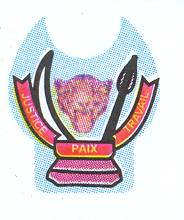 SECRETARIAT GENERAL A L’ENVIRONNEMENT		     ET CONSERVATION DE LA NATURE     Le Secrétaire GénéralTermes de référence de l’évaluation finale du projet «Renforcement des capacités du secteur agricole en RDC pour une planification et une réponse aux menaces additionnelles que représentent les changements climatiques sur la production et la sécurité alimentaires»INTRODUCTIONConformément aux politiques et procédures de suivi et d’évaluation du PNUD et du FEM, tous les projets de moyenne ou grande envergure soutenus par le PNUD et financés par le FEM doivent faire l’objet d’une évaluation finale à la fin de la mise en œuvre. Ces termes de référence (TOR) énoncent les attentes d'une évaluation finale (TE) du projet « Renforcement des capacités du secteur agricole en RDC pour une planification et une réponse aux menaces additionnelles que représentent les changements climatiques sur la production et la sécurité alimentaires » (PIMS Nº 4045)Les éléments essentiels du projet à évaluer sont les suivants :    Tableau de résumé du projetObjectif et PortéeContexte du projetFace au problème mondial des changements climatiques, les différents Etats présents au Sommet de la Terre sur l’Environnement et le Développement tenu à Rio de Janeiro en juin 1992, ont convenu sur la mise en application de la Convention sur les Changements Climatiques. En respect à cet engagement, la République Démocratique du Congo a consenti le 8 décembre 1994, à la ratification de cette convention. Pour y faire face, les Etats sont appelés à se prémunir des stratégies d’adaptation appropriées et durables.Dès lors, la RDC s’est engagée, dans une démarche volontariste, visant à remplir les différents engagements auxquels il a souscrit.Etant donné l’urgence de s’attaquer aux défis des changements climatiques et au regard des axes de vulnérabilité identifiés au niveau national, le Ministère de l’Environnement, en tant qu’Organe Officiel de pilotage de la convention avait, au lendemain de cette conférence amorcé des travaux d’élaboration du Programme d’Action National d’Adaptation aux changements climatiques en sigle « PANA ».Ainsi, pour faire face à la variabilité accrue due aux changements climatiques, dans différentes zones agro-climatiques, et à ses impacts sur le secteur agricole en RDC (source de revenus pour la majorité de la population), le pays a obtenu du Fonds pour l’Environnement Mondial (FEM), à travers le Fonds d’Appui au Pays en Développement (LCDF), des financements pour la mise en œuvre du projet intitulé : «Renforcement des capacités du secteur agricole en RDC pour une planification et une réponse aux menaces additionnelles que représentent les changements climatiques sur la production et la sécurité alimentaires»,  en vue d’atténuer les effets de la vulnérabilité aux changements climatiques dans ses zones sensibles.Ainsi, grâce à un financement sur quatre ans de l’ordre de 3.148.850 dollars en espèces (dont 3.000.000 USD du FEM et 148.850 USD  du PNUD) et une contribution en nature 3.000.000 dollars provenant du gouvernement, le PNUD, agence d’exécution du Fonds pour l’Environnement Mondial (FEM) a appuyé le Gouvernement de la RDC dans la mise ne œuvre de ce projet visant comme objectif majeur le renforcement des capacités des communautés agricoles (incluant la culture, l’élevage et la pêche) à s’adapter au changement climatique.Le projet devait, pour ce faire,  contribuer à réduire la vulnérabilité au sein des populations rurales dans quatre sites sélectionnés (Kipopo/Katanga, Kiyaka/Bandundu, Ndandajika/Kasaï Oriental et Ngimbi/Bas-Congo), à travers la promotion du renouvellement du matériel agro-génétique par l’apport de matériel génétique plus adapté aux conditions climatiques attendues, ainsi que la création ou le renforcement du mécanisme d’appui au secteur agricole (services de vulgarisation, outils technologiques, informations agro-météorologiques et planification) à tous les niveaux (local, provincial et nationaux.Le projet devait faciliter la mise en place de mesures d’adaptation appropriées pour une planification à tous les niveaux, en tenant compte des spécificités régionales.Les axes d’intervention et les groupes ciblés par le projet sont les suivants : Composantes : Le projet a comporté trois composantes en rapport avec les résultats visés :Résultat 1 : La résilience des systèmes de culture utilisés par les populations rurales est amélioréeRésultat 2 : Les capacités techniques des petits agriculteurs et des institutions agricoles sont renforcées Résultat 3 : Les meilleures pratiques sont identifiées et diffusées Groupe cible : le projet a ciblé les petits producteurs et des institutions agricoles, autour de quatre sites de l’INERA situées à Kipopo (Province du Katanga), Kiyaka (Province du Bandundu), Ngandajika (Province du Kasaï Oriental) et Ngimbi (Province du Bas-Congo).L’évaluation finale sera menée conformément aux directives, règles et procédures établies par le PNUD et le FEM comme l’indique les directives d’évaluation du PNUD pour les projets financés par le FEM.  Les objectifs de l’évaluation consistent à apprécier la réalisation des objectifs du projet et à tirer des enseignements qui peuvent améliorer la durabilité des avantages de ce projet et favoriser l’amélioration globale des programmes du PNUD.   Approche et méthode d'évaluationUne approche et une méthode globales pour la réalisation des évaluations finales de projets soutenus par le PNUD et financés par le FEM se sont développées au fil du temps. L’évaluateur doit articuler les efforts d’évaluation autour des critères de pertinence, d’efficacité, d’efficience, de durabilité et d’impact, comme défini et expliqué dans les directives du PNUD pour la réalisation des évaluations finales des projets soutenus par le PNUD et financés par le FEM.  Une série de questions couvrant chacun de ces critères ont été rédigées et sont incluses dans ces termes de référence (Annexe C) des termes de référence. L’évaluateur doit modifier, remplir et soumettre ce tableau dans le cadre d’un rapport initial d’évaluation et le joindre au rapport final en annexe.  L’évaluation doit fournir des informations factuelles qui sont crédibles, fiables et utiles. L’évaluateur doit adopter une approche participative et consultative garantissant une collaboration étroite avec les homologues du gouvernement, en particulier avec le point focal opérationnel du FEM, le bureau de pays du PNUD, l’équipe chargée du projet, le conseiller technique du PNUD-FEM basé à Addis Ababa. L'évaluateur devrait effectuer une mission sur le terrain  dans la zone d’intervention du Projet PANA. L’évaluateur choisira de visiter, dans chacune des quatre (4) régions, les sites couverts par le projet. Ce choix sera fait par l’évaluateur qui prendra en compte les sites d’intervention du projet dans son programme de visite.Les entretiens auront lieu au minimum avec les organisations et les particuliers suivants : Administrations de tutelle : Ministères en charge de l’environnement (Secrétariat Général, Direction du Développement Durable), Ministère en charge de l’Agriculture, et du Développement Rural, (Direction en charge de la prospective Agricole) ;Bureau régional du PNUD FEM : le Conseiller Technique Régional en charge de l’Adaptation ;Bureau Pays du PNUD : Unité Croissance Inclusive et Développement Durable ;Equipe du Projet : Direction du Développement Durable ;Organes consultatifs et communautés bénéficiaires au niveau local : Inspections provinciales de l’Agriculture dans les provinces du Bandundu, du Bas-Congo, du Kasaï Oriental, du Katanga ;Partenaires techniques et financiers : PNUD, INERA, METTELSAT, IITA ;Projets et programmes cofinanciers.L’évaluateur passera en revue toutes les sources pertinentes d’information, telles que le descriptif de projet, les rapports de projet, notamment le PIR et les autres rapports, les révisions budgétaires du projet, l’examen à mi-parcours, les rapports sur l’état d’avancement, les outils de suivi du domaine focal du FEM, les dossiers du projet, les documents stratégiques et juridiques nationaux et tous les autres documents que l’évaluateur juge utiles pour cette évaluation fondée sur les faits. Une liste des documents que l’équipe chargée du projet fournira à l’évaluateur aux fins d’examen est jointe à l’annexe B  des présents termes de référence.Critères d'évaluation et notationsUne évaluation de la performance du projet, basée sur les attentes énoncées dans le cadre logique/cadre de résultats du projet (voir  annexe A) qui offre des indicateurs de performance et d’impact dans le cadre de la mise en œuvre du projet ainsi que les moyens de vérification correspondants, sera réalisée. L’évaluation portera au moins sur les critères de pertinence, efficacité, efficience et durabilité. Des notations doivent être fournies par rapport aux critères de performance suivants. Le tableau rempli doit être joint au résumé d’évaluation.   Les échelles de notation obligatoires sont inclus dans l'annexe D.Financement/Cofinancement du projetL’évaluation portera sur les principaux aspects financiers du projet, notamment la part de cofinancement prévue et réalisée. Les données sur les coûts et le financement du projet seront nécessaires, y compris les dépenses annuelles.  Les écarts entre les dépenses prévues et réelles devront être évalués et expliqués.  Les résultats des audits financiers récents disponibles doivent être pris en compte. Les évaluateurs bénéficieront de l’intervention du bureau de pays (BP) et de l’équipe de projet dans leur quête de données financières pour compléter le tableau de cofinancement ci-dessous, qui sera inclus dans le rapport d’évaluation finale.  IntégrationLes projets financés par le PNUD et soutenus par le PNUD sont des éléments clés du programme de pays du PNUD, ainsi que des programmes régionaux et mondiaux. L’évaluation portera sur la mesure dans laquelle le projet a été intégré avec succès dans les priorités du PNUD, y compris l’atténuation de la pauvreté, l’amélioration de la gouvernance, la prévention des catastrophes naturelles et le relèvement après celles-ci et la problématique hommes-femmes. ImpactLes évaluateurs apprécieront dans quelle mesure le projet atteint des impacts ou progresse vers la réalisation de ceux-ci. Parmi les principales conclusions des évaluations doit figurer ce qui suit : le projet a-t-il démontré: a) des progrès vérifiables dans l'état écologique, b) des réductions vérifiables de stress sur les systèmes écologiques, ou c) des progrès notables vers ces réductions d'impact.  Conclusions, recommandations et enseignementsLe rapport d’évaluation doit inclure un chapitre proposant un ensemble de conclusions, de recommandations et d’enseignements.  Modalités de mise en œuvreLa responsabilité principale de la gestion de cette évaluation revient au bureau de pays du PNUD RDC qui contractera les évaluateurs en vue de garantir le versement en temps opportun des indemnités à l’équipe d’évaluation et de finaliser les modalités de voyage dans le pays. L’équipe de projet sera chargée d’assurer la liaison avec l’équipe d’évaluateurs afin d’organiser des entretiens avec les parties prenantes et des visites sur le terrain, ainsi que la coordination avec le gouvernement, etc.  Calendrier d’évaluationL’évaluation durera au total 23  jours selon le plan suivant : Produits livrables en vertu de l'évaluationLes éléments suivants sont attendus de l’équipe d’évaluation : *Lors de la présentation du rapport final d’évaluation, l’évaluateur est également tenu de fournir une « piste d’audit », expliquant en détail la façon dont les commentaires reçus ont (et n’ont pas) été traités dans ledit rapport. Composition de l'équipe	L'équipe d'évaluation sera composée d’un évaluateur international et d’un évaluateur national. Chaque évaluateur doit disposer d’une expérience antérieure dans l’évaluation de projets similaires.  Une expérience des projets financés par le FEM est un avantage. L’évaluateur sélectionné ne doit pas avoir participé à la préparation ou à la mise en œuvre du projet et ne doit pas avoir de conflit d’intérêts avec les activités liées au projet.Les membres de l’équipe doivent posséder les qualifications suivantes :15  ans minimum d'expérience professionnelle pertinente pour l’international et 5 à 7 ans pour le nationalune connaissance du PNUD et du FEM ; une expérience antérieure avec les méthodologies de suivi et d’évaluation axées sur les résultats ;des connaissances techniques dans les domaines focaux ciblés ; Expérience solide et attestée dans l’évaluation des projets d’adaptation du secteur agricole ou de gestion des ressources naturelles.Compétence démontrée dans l’application de la politique de S&E du PNUD-FEM et dans la Gestion Adaptive appliquée à l’évaluation de projets internationaux. Une bonne maîtrise du Français est exigée.  Capacité de rédaction attestée selon les standards internationaux, les plus élevés. Disponibilité à se déplacer en province et à travailler sur le terrain dans des conditions souvent difficiles.   Modalités de paiement et spécificationsLe paiement sera réalisé de manière échelonnée :20% à la soumission du rapport initial40% à la soumission du rapport provisoire40% à l’acceptation du rapport final (français et anglais)Processus de candidatureIl est attendu de chaque consultant(e) :Une proposition technique décrivant clairement et spécifiquement la méthodologie à utiliser par le consultant  Une description détaillée des expériences antérieures des consultants, et Une proposition financière.La sélection sera équitable et transparente et tiendra compte des compétences et des aptitudes des candidats, ainsi que de leurs propositions financières. Les femmes qualifiées et les membres des minorités sociales sont invités à postuler. Les dossiers de candidature sont à adresser auprès du Directeur-Chef de Service de Développement Durable, Ministère de l’Environnement, Conservation de la Nature et Tourisme, Boulevard du Palais de la Nation n° 2895, Kinshasa Gombe, ou par courriel aux adresses toirambe2014@gmail.com et jndelongo@yahoo.fr .La date limite de soumission des candidatures est fixée au 15 Septembre 2014. 							Fait  à Kinshasa, le 						Le Secrétaire Général  à l’Environnement,                                                                                        Conservation de la Nature 						Vincent KASULU SEYA MAKONGAAnnexe A : CADRE LOGIQUE DU PROJETLe  cadre logique du projet,  est organisé en 3 résultats et 8 produits :Annexe B : Liste des documents à examiner par les évaluateursDocuments Phase préparatoire PIFDocument de projet et annexesPlans de travail et budgets du projetRapports de mise en œuvre du projet (PIR) APR/PIR Année 2013 Rapports des comités de pilotage nationauxRapports techniques et publications de projetsRapport programme Rapport capitalisation des résultats PANASérie rapports de la coordination des projets du PANASérie de rapports de mission des équipes nationalesSérie rapports d’ateliersRapport de  l’évaluation mi-parcoursArticles divers Série de rapports techniques d’étudesEtc.Annexe C : Questions d'évaluationIl s'agit d'une liste générique, devant être détaillé par l'ajout de questions par le bureau de pays et le Conseiller technique FEM du PNUD sur la base des spécificités du projet.Annexe D: Échelles de notationsAnnexe E : Formulaire d’acceptation du code de conduite du consultant en évaluationLes évaluateurs :Doivent présenter des informations complètes et équitables dans leur évaluation des forces et des faiblesses afin que les décisions ou les mesures prises soient bien fondées ;  Doivent divulguer l’ensemble des conclusions d’évaluation, ainsi que les informations sur leurs limites et les mettre à disposition de tous ceux concernés par l’évaluation et qui sont légalement habilités à recevoir les résultats ; Doivent protéger l’anonymat et la confidentialité à laquelle ont droit les personnes qui leur communiquent des informations ; Les évaluateurs doivent accorder un délai suffisant, réduire au maximum les pertes de temps et respecter le droit des personnes à la vie privée. Les évaluateurs doivent respecter le droit des personnes à fournir des renseignements en toute confidentialité et s’assurer que les informations dites sensibles ne permettent pas de remonter jusqu’à leur source. Les évaluateurs n’ont pas à évaluer les individus et doivent maintenir un équilibre entre l’évaluation des fonctions de gestion et ce principe général.Découvrent parfois des éléments de preuve faisant état d’actes répréhensibles pendant qu’ils mènent des évaluations. Ces cas doivent être signalés de manière confidentielle aux autorités compétentes chargées d’enquêter sur la question. Ils doivent consulter d’autres entités compétentes en matière de supervision lorsqu’il y a le moindre doute à savoir s’il y a lieu de signaler des questions, et comment le faire. Doivent être attentifs aux croyances, aux us et coutumes et faire preuve d’intégrité et d’honnêteté dans leurs relations avec toutes les parties prenantes. Conformément à la Déclaration universelle des droits de l’homme, les évaluateurs doivent être attentifs aux problèmes de discrimination ainsi que de disparité entre les sexes, et s’en préoccuper. Les évaluateurs doivent éviter tout ce qui pourrait offenser la dignité ou le respect de soi-même des personnes avec lesquelles ils entrent en contact durant une évaluation. Sachant qu’une évaluation peut avoir des répercussions négatives sur les intérêts de certaines parties prenantes, les évaluateurs doivent réaliser l’évaluation et en faire connaître l’objet et les résultats d’une façon qui respecte absolument la dignité et le sentiment de respect de soi-même des parties prenantes. Sont responsables de leur performance et de ce qui en découle. Les évaluateurs doivent savoir présenter par écrit ou oralement, de manière claire, précise et honnête, l’évaluation, les limites de celle-ci, les constatations et les recommandations. Doivent respecter des procédures comptables reconnues et faire preuve de prudence dans l’utilisation des ressources de l’évaluation.Formulaire d’acceptation du consultant en évaluationEngagement à respecter le Code de conduite des évaluateurs du système des Nations Unies Nom du consultant : __     _________________________________________________ Nom de l’organisation de consultation (le cas échéant) : ________________________ Je confirme avoir reçu et compris le Code de conduite des évaluateurs des Nations Unies et je m’engage à le respecter. Signé à lieu                                                      le date       /                  / 2014  Signature : ________________________________________Annexe F : Grandes lignes du rapport d'évaluationPage d’introduction :Titre du projet financé par le FEM et soutenu par le PNUD Nº d’identification des projets du PNUD et du FEM  Calendrier de l’évaluation et date du rapport d’évaluationPays, les régions concernées par le projetProgramme opérationnel/stratégique du FEMPartenaire de mise en œuvre et autres partenaires de projetMembres de l’équipe d’évaluation RésuméTableau de résumé du projetDescription du projet (brève)Tableau de notations d’évaluationRésumé des conclusions, des recommandations et des enseignementsAcronymes et abréviations (Voir : Manuel de rédaction du PNUD)IntroductionObjectif de l’évaluation Champ d’application et méthodologie Structure du rapport d’évaluationDescription et contexte de développement du projetDémarrage et durée du projetProblèmes que le projet visait à réglerObjectifs immédiats et de développement du projetIndicateurs de base mis en placePrincipales parties prenantesRésultats escomptésPertinence du Projet Pertinence locale et nationale Pertinence par rapport aux Accords Multilatéraux sur l’EnvironnementPertinence par rapport à la stratégie du FEM sur l’AdaptationPertinence par rapport aux interventions du PNUD dans le PaysDéveloppement et mise en œuvre du projet Eléments clés du développement et de la planification du projet Gestion du Projet & Couts efficacité (efficience)Arrangements de GestionGestion du projet et mise en œuvrePlanification financière par composante et livrables Cofinancement planifie et actuel Gestion adaptative et flexibilitéSupervision par le PNUD Performance et Résultats du Projet (Efficience)Progrès vers la réalisation des Résultats Résultat 1Résultat 2Résultat 3Atteinte des Indicateurs Atteinte dans la levée des barrières Performance des paramètres clés du FEM Participation des parties prenantesDurabilitéRisques financiers et durabilité Risques Sociopolitiques et durabilité Cadre Institutionnel et GouvernanceRisques EnvironnementauxRôle catalytique : réplication et Mise à l’échelleSuivi et Evaluation Suivi Rapportage et évaluation du projet Suivi environnemental Impacts du Projet Leçons apprises et recommandations Leçons à partir des expériences du Projet Recommandations Annexes TRItinéraireListe des personnes interrogéesRésumé des visites sur le terrainListe des documents examinésTableau des questions d’évaluationQuestionnaire utilisé et résumé des résultatsFormulaire d’acceptation du consultant en évaluation  Annexe 2. Itinéraire pour l’évaluation du projet PANA-ASA RDC  Annexe 3. Liste de Personnes rencontréesAnnexe 4. Rapport des visites de  terrainIntroductionDans le cadre de l’évaluation finale du projet de « renforcement des capacités d’adaptation et de gestion des impacts des changements climatiques sur la production agricole et la sécurité alimentaire en RD Congo » ou projet PANA-ASA-RDC » des visites de terrain référées dans les termes de références de l’évaluation finale se sont déroulées du 13 au 21 novembre 2014. Ce projet exécuté par le MECNT, Direction du Développement Durable avait ciblé 4 sites pilotes répartis dans 4 provinces pour sa réalisation  comme le montre le tableau 1.Tableau 1.  Choix des Sites Pilotes du ProjetSources : compilation à partir du document PRODUC  PANA-ASA RDCCompte tenu  des contraintes de temps liées à la durée très courte de l’évaluation, deux sites ont été choisis pour cette évaluation finale. Il s’agit du site de Kipopo dans le Katanga et Kiyaka dans le Bandundu. La mission est partie de Kinshasa le 13 novembre et est arrivée à Lubumbashi le même jour aux environs de 19h00. Entretiens réalisés à Lubumbashi Le 14 novembre, après une visite de civilité au coordinateur provincial du MECNT nous avons commencé les entretiens avec le comité de Pilotage Provincial de 9h00 à 13h00 et l’après midi nous avons rencontré les agri-multiplicateurs. Au cours de ces entretiens, nous avons appris que le projet a été une innovation pour la province et s’inscrit bien dans la politique de la RDC en matière de lutte contre les changements climatiques ; mais sa durée a été très courte et il est nécessaire d’avoir un nouveau projet pour une porte de sortie ; ce nouveau projet va capitaliser les acquis du PANA-ASA pour atteindre les objectifs du Plan d’Investissement Agricole (PIA) de la RDC donc l’objectif est de faire de la RDC un grenier agricoleVisites  de terrain à Kipopo Et dans les villages de  KINKE et KANYAMESHIDans la journée du 15 novembre nous avons visité la station INERA de Kipopo, située à environ 30km de Lubumbashi. Cette station avait pour rôle dans le projet de mettre au point des variétés résilientes de plusieurs spéculations dont le maïs, le haricot, l’arachide, le niébé, le manioc, et les donner aux agri-multiplicateurs. Ces derniers devaient les multiplier afin de les mettre à la disposition des cultivateurs.Visite de la station de l’INERA à KipopoAppui du projet à la station INERA de KipopoLe  projet PANA-ASA a appuyé la station INERA  de Kipopo avec le matériel suivant :Equipement complet d’un parc météorologique incluant : un anémomètre, un héliographe, un thermomètre, 3 géothermomètres à 15, 25 et 50 cm du sol, un pluviomètre. Les données météorologiques  collectées sont envoyées à METTELSAT par décade pour préparer le bulletin météorologique. L’INERA a souvent des difficultés pour la transmission des données à METTELSAT car celle –ci se fait par internet et il faut aller à Lubumbashi pour le faire. Pour la durabilité de cette activité, il est prévu de renforcer les capacités de l’INERA par une formation sur la confection des bulletins météorologique et en leur fournissant un logiciel qui va leur permettre de produire les bulletins météorologiques Les semences de base incluant : maïs, haricot, arachide, maniocAménagement des étangs piscicoles pour la production des alevins à destination des pisciculteurs5 motos Yamaha pour le suivi et l’encadrement des paysans par le personnel techniqueUn ordinateur portable, un téléphone cellulaire,  une imprimante laser HP1102Un fond financier pour la productionUne connexion InternetLa réalisation d’un ouvrage hydraulique constitué d’un canal et d’un lac de retenu qui permettent d’avoir des cultures à contre saison comme le montre les photosPotentiel de la station INERA de KipopoLa station INERA de Kipopo a un potentiel énorme ; elle dispose:14 chercheurs niveau maîtrise et DEA et 7 agentsUne parcelle aménagée de 2,5ha pour faire des essais14ha d’étangs piscicoles1ha de champ école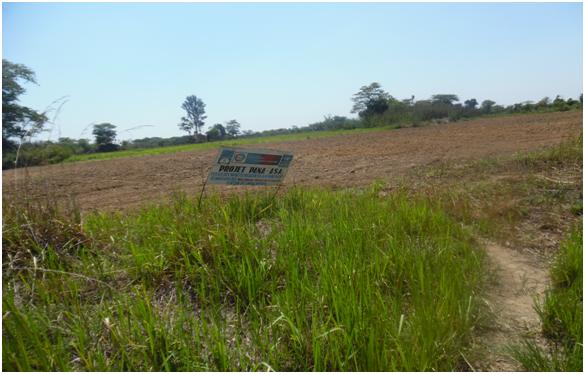 Parcelle aménagée à l’INERA Kipopo pour les essais en station((Photo Folack 15 novembre 2014)Un barrage hydro-agricole avec un canal de 2km Un magasin de stockage pour la conservation des semences ; actuellement  pour la prochaine saison agricole 5,8t de maïs, 240kg de riz, 3t d’arachideUn champ aménagé pour les essais en station de 2,5haVisite du village de KinkeAprès la station INERA, nous nous sommes dirigés au village de Kinke situé à environ 25 km de Lubumbashi. Nous avons été reçus par toute la communauté du village très enthousiaste (liste des personnes rencontrées en annexe)  Appui du projet au village KinkeDans le cadre du projet, ce village a reçu :Un moulinDes semences : maïs, arachide, maniocDes chèvres dont : 11 géniteurs, 1 male, et 10 femellesLe projet a travaillé avec 25 ménages regroupés en un comité de gestion des équipements du projet. Le comité comprend : un président un secrétaire et un trésorier et se réunit en session ordinaire chaque mois pour prendre des décisions.RéalisationsComme résultats obtenus, la production a donné de très mauvais résultats sauf le manioc ; mais la gestion du moulin a donné de très bons résultats ce qui a permis de réhabilité le point d’eau et assurer les frais de transport pour ramener les vaches au village. Actuellement il y a l’eau potable au village. Leur meilleure spéculation qui a donné de très bons résultats est l’arachideDifficultés/problèmesComme difficultés/problèmes, une épidémie a attaqué les chèvres  dont le reste a été vendu pour acheter 2 vaches. Actuellement le village dispose de 2 vaches et un veau. Il y a  eu également le manque de pâturage pour les chèvres 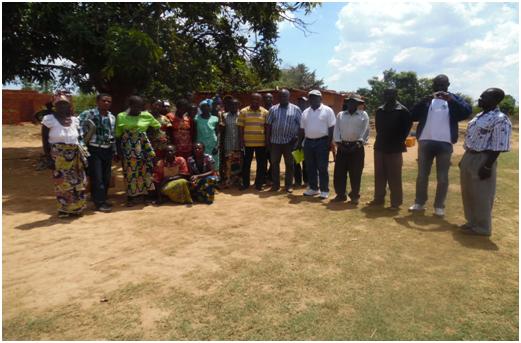 Photo de groupe avec les paysans de Kinke, province de Katanga(Photo Folack 15 novembre 2014)PerspectivesLe village a unanimement adopté le projet ; le village souhaite que la  formation sur les technologies agro-écologiques  soit renforcée pour leur permettre de cultiver le maïs qui constitue leur nourriture de base. Ils sont donc prêts à adopter de nouvelles technologies  qui permettent de cultiver sans engrais chimiques en utilisant uniquement les engrais naturels. Le village souhaite également entreprendre l’élevage de la volaille et est prêt à apporter leur construction pour la construction du poulailler. Il insiste également avoir un taureau  et développer aussi le maraîchère, l’aménagement des étangs piscicoles. Comme cultures préférentielles, le manioc et l’arachideVisite du village de KANYAMESHIC’est un village situé à environ 25km de Lubumbashi ; les bénéficiaires sont en majorité les femmes qui forment un groupe dénommé MIMOSA dont l’organisation comprend une présidente, une secrétaire et une trésorière et des conseillers. La liste de tous les membres de l’association est présentée en annexe.Appui du projet au village de KanyameshiCe village a  bénéficié du projet : D’une formation en agroforesterieDe 10géniteurss et un mâleD’un moulinDes semences résilientes : arachide, maïs et haricotAménagement d’un étang piscicoleRéalisations Elevage : a été un succès et elles disposent actuellement de 22chèvres  ayant perdu 8 bêtesLa gestion du moulin a produit 300$ ; cet argent a été donné sous forme de prêt remboursable aux familles pour résoudre le problème de scolarité de leurs enfants.Les semences du maïs ont donné des résultats négatifs par contre la production de l’arachide a été très bonneProblèmes/difficultés L’élevage a connu des pertes surtout au niveau de nouveaux nés ; ces derniers présentaient des diarrhées et elles n’ont pas déterminé les causes de cette mortalité. Les résultats du maïs ont été négatifs. La gestion du moulin a aussi connu de problème ; on a constaté que  l’opérateur détournait des recettes. Elles sont entrain de s’organiser pour gérer elles mêmes le moulinPerspectivesEn dehors des acquis, les femmes souhaitent entreprendre d’autres activités comme l’élevage de la volaille  surtout les poules et les canards et sont prêtes à apporter leur contribution pour construire le poulailler ; mais l’élevage des chèvres reste préférentielle ; continuer la culture de l’arachide, et aussi celle de tournesol dans le but de produire de l’huile. Pour les prêts donnés au membre, le remboursement se fera en déduisant ces sommes sur les frais de main d’œuvre des travaux qu’elles vont réaliser dans les champs de la présidente. Elles souhaitent également le renforcement de leur capacité en agroforesterie, en aménagement  des étangs piscicoles et en agro-écologieENTRETIENS réalisés à KIKWITL’équipe d’évaluation est arrivé à Kikwit, dans la province de Bandundu le 18 novembre 2014 autour de 16h00 prises ; après l’installation à l’hôtel nous avons eu un entretien avec le chef de la station de l’INERA pour planifier le programme de travail. Le Coordonnateur Provincial du MECN-T nous a également rejoint à l’hôtel. Il était convenu de rencontrer le lendemain, les agri-multiplicateurs et le Comite de Pilotage provincial (CPP) le lendemainEntretiens avec les agri-multiplicateurs à KikwitCes entretiens se sont déroulés de 9h00 jusqu’à 11h00 dans l’une des salles de réunion de l’hôtel Grand Hôtel de Kikwit (GHKKt). Environ 7 agri-multiplicateurs étaient présents sur les 11 que compte le projet dans cette zone  comme illustre la photo ci-dessousEntretiens avec les membres de Comité de Pilotage provincialA la suite des agri-multiplicateurs, les entretiens se sont poursuivis avec les membres du Comité provincial de Pilotage (Liste des membres du CPP comme illustre la photo ci-dessous.Visites de terrain à KikwitVisite des réalisations de l’association CORIDEKDans la matinée du 20 novembre 2014 l’équipe a visité les réalisations de CORIDEK (Collectif des Organisations pour le Développement Intégré de la Rive Droite du Kuilou) qui regroupe 24 organisations paysannes  rassemblées autour de 2365 ménages soit environ 2365x6 =14190 personnes. Lors de l’exécution du projet PANA –ASA, cette association était retenue parmi les agri-multiplicateurs. Elle a capitalisé les expériences acquises du projet PANA-ASA pour réaliser avec les semences résilientes 10ha de culture d’arachide, 22ha d culture du maïs et 120ha de manioc grâce à l’appui du projet PAPAKIN (Projet d’Appui à l’Approvisionnement de Kinshasa en produits vivriers. CORIDEK dispose d’un grand entrepôt et un bureau construits avec l’appui de la BADVisite du site pilote au village Malunga dans le Kikwit, Province du BandunduAppui du projet PANA-ASADans ce village, 25 ménages dont la liste des personnes rencontrée est donnée en annexe. Ce village a bénéficié de l’appui du projet PANA-ASA ; l’appui comprend :      des semences résilientes de riz, maïs et arachide11chèvres dont 10 femelles et 1 mâle1moulinUne formation sur le petit élevage, en gestion de l’eau et sur le fonctionnement du moulinRésultatsComme résultats, le village a produit7,2t de riz sur 3ha, 2t de maïs sur 1,5ha et 1t d’arachide sur 1ha ; le moulin a généré des recettes dont une partie a été distribuée aux membre à raison de 5$ par membre ; les bénéfices sont versés dans une compte d’épargne ouvert dans une coopérative ; le village compte acheter un second moulin avec les bénéfices générés. Pour la formation ils ont appris à gérer la quantité de l’eau qui consiste à semer après les pluies ; pour l’élevage ils ont appris à élever les bêtes en groupe, mais cette expérience n’a pas marchée à cause de la peste qui a attaquée les animaux et les animaux ont été distribués aux ménages. Actuellement le cheptel est de 17 chèvres et 2 perdues. Les résultats saillants obtenus sont venus du riz et de l’élevageProblèmes/difficultésPerte des chèvres à cause de la pestePannes régulières du moulinDifficultés pour vendre leur production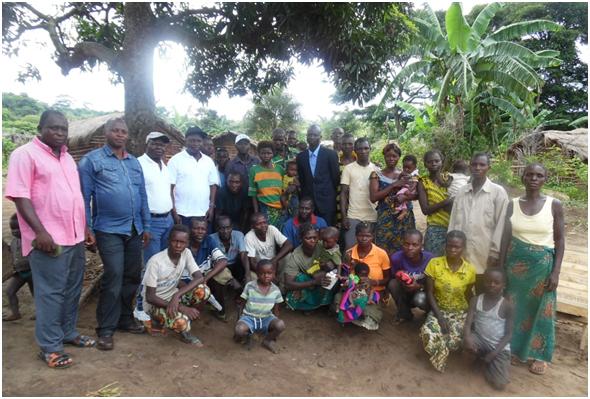 Photos de groupe avec les ménages du village de Malunga(Photo Folack 20 novembre 2014)PerspectivesComme perspectives : ils souhaitent accroître  l’effectif des chèvres, avoir les vaches car ils ont les pâturages et les ressources humaines qu’ils vont utiliser en rotation individuelle, Un  accompagnement pour évacuer leur productionUn entrepôt (silo adapté aux conditions locales)Un extracteur d’huile de palme car peuvent produire jusqu’à 50fûts par mois soit 1000lComme priorités il ya : i) extracteur d’huile ; ii)silo ; iii)élevage du gros bétail; iv)moulin ; v)élevage petit bétail. Il leur a été annoncé qu’il y a un prochain projet qui arrive et tiendra compte de leurs priorités.Visite du village Ngashi dans le Kikwit, Province de BandunduAprès Malunga, l’équipe est allée Ngashi situé à environ 70km de Kikwit ; l’équipe a été reçu par un groupe de paysans enthousiaste (liste de personnes rencontrées en annexe).  Appui du projet PANA-ASA25 ménages de ce villages  ont bénéficié de l’appui du projet PANA –ASA notamment :11  chèvres dont 10 femelles et 1 mâle1 moulinDes semences résilientes de maïs, niébé, riz, arachide à raison de 5kg/ménageUn champ école de 2haUne formation sur le fonctionnement du  moulin, sur le petit élevage et sur l’utilisation des semences résilientes à travers un champ école afin de voir les semences qui ont un bon rendement, une formation sur la gestion de l’eauRésultatsPour l’élevage des chèvres une maladie a fait perdre 4 et actuellement il y a 18 chèvres ; les pertes de bêtes se sont arrêtées parce que le village a eu recours à un vétérinaire payé avec les recettes du moulin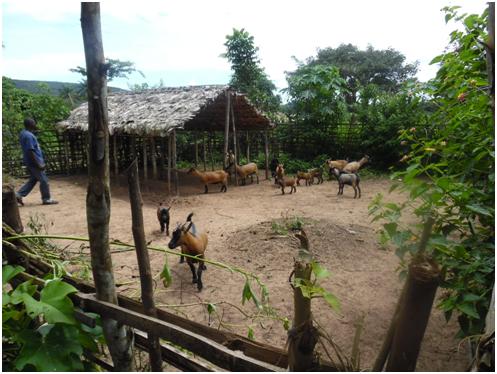 Un exemple d’élevage en enclos du petit bétail réussi à Ngashi dans le Kikwit, Province de Bandundu (Photo Folack 20 novembre 2014)Pour les semences il y a eu de bons résultats sauf le riz : maïs : 2,8t pour 2ha ; niébé : 150kg pour 0,5ha ; riz : 150kg pour 0,5ha ; arachide : 0,5t pour 0,5ha ; la production était distribuée au membre et ils ont fait des provisions pour la prochaine saison agricole en arachide, maïs et niébé.Production du moulin : 288000 FC pour une annéeProblèmes/difficultésPeste pour l’élevage des caprinsPannes régulières du moulin et difficultés d’avoir des pièces de rechangePour les semences, problèmes de conservation adaptée surtout l’arachide. Les semences d’arachides ont des bons résultats en savane, le maïs de bons résultats dans les galeries forestières, faible rendement dans les jachèresProblèmes de commercialisation des produits, mais actuellement ils ont trouvé un moyen pour écouler les produits par voie fluviale, les routes sont aussi aménagées actuellementPerspectivesDans les perspectives, ils s’organisent à ouvrir dans le village une épicerie grâce aux recettes générées par le moulin ; la boutique devant abriter cette épicerie est déjà construite et il leur manque juste un fond de roulement d’environ 500 000 FCAutres perspectives :accroître l’élevage des caprins, commencer l’élevage de la volaille, la pisciculturenécessité d’une formation sur la pisciculturesemences : maïs, arachide, sojaSilo adapté pour la conservationPour eux, PANA-ASA est le seul projet  qui a eu des impacts visibles, si bien que ce village a la convoitise des villages voisins ; les femmes ont appris à semer à temps et cela a améliorer la production, l’information a été pour eux un outils important.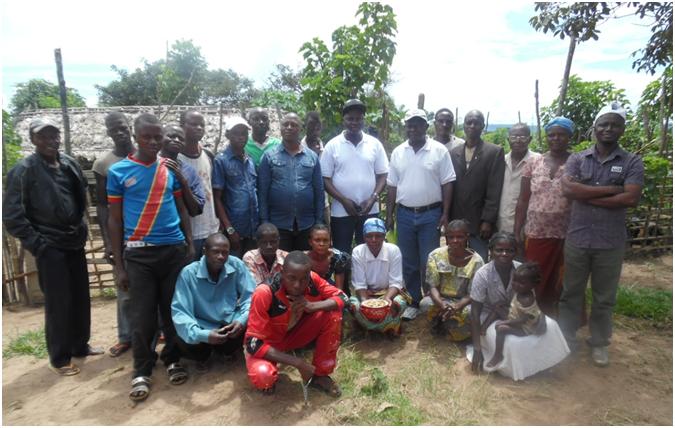 Photo de groupe avec les ménages du village Ngashi, zone de Kikwit(Photo Folack 20 novembre 2014)Visite de la Station INERA de Kiyaka, Province de BandunduLa station Kiyaka de l’INERA est l’une des structures de recherche agricole qui a bénéficié de l’appui du projet PANA-ASA. Sa vocation est de faire de la recherche appliquée ; mais avant l’arrivée du projet PANA-ASA, nous n’avions jamais pensé au changement climatique. La venue de ce projet a été pour nous un nouveau souffle en apportant de matériel pour faire un criblageAppui du projet PANA-ASAEquipement complet d’un parc météorologique incluant : un anémomètre, un héliographe, un thermomètre, 3 géothermomètres à 15, 25 et 50 cm du sol, un pluviomètre. Les données météorologiques  collectées sont envoyées à METTELSAT par décade pour préparer le bulletin météorologique. L’INERA a souvent des difficultés pour la transmission des données à METTELSAT car celle –ci se fait par internet et il faut aller en ville car l’antenne pour l’internet est en panne à la station INERA KiyakaAménagement d’un ouvrage hydraulique avec un canal d’irrigation de plus de 2km pour avoir des cultures à contre saisonApport du matériel végétal pour faire des essais afin de produire les semences résilientes de riz, maïs, niébé, arachide 5 motos Yamaha pour le suivi et l’encadrement des paysans par le personnel techniqueUn ordinateur portable, un téléphone cellulaire,  une imprimante laser HP1102Un fond financier pour la productionUne connexion InternetRésultatsLes recherches ont trouvé 3 variétés d’arachides qui ont résisté à la sécheresse dans 4 réplication ;  résilientes aux cc., il en est de même pour le niébé et le manioc. Grâce au projet une surface irrigable de 3ha a été aménagée. Actuellement la station a capitalisé cet espace pour la production du manioc, du soja, du mais et de l’arachide avec l’appui du projet PAPAKIN5.4.3 Potentiel de la station INERA Kiyaka 	- 	4 chercheurs	-	10 techniciens  -	57 personnes dont le personnel d’appui, administratif technique et financier	-	3250ha dont 1200 ha de réserve	-	0,85ha d’étangs piscicoles	-	possède 2 types d’écosystèmes : savane et forêt	-	500ha d’espace aménagé pour les essaisDifficultés/problèmesLe chef d’antenne a été  seul pour le projet PANA pour parcourir  des distances de plus de 40km pour le suivi des activitésLes fonds n’ont pas suivi le calendrier agricoleLes semences produits devaient être contrôlées par le SENASEM, mais cela n’a pas été fait du fait que SENASEM a refusé les 400$ de forfait prétextant que leur tarif est donné par haPerspectivesLes essais de criblage doivent continuer pour les changements climatiques  afin de trouver des semences résilientes ; ces dernières doivent être caractérisées pour être inscrites  au catalogue nationalCertaines semences ont donné des résultats excellents, mais ne sont pas inscrites au catalogue national ; c’est le cas du maïs, manioc, arachide, riz, niébé.Au lieu d’acheter les 5 motos, il serait plus rentable d’acheter un jeep à 20000$ qui serait utile pour transporter également les semencesNous doter d’un noyau de chèvres  à haut rendement pour la recherche sur le bétailFormation sur la production du bulletin météorologique et fournir un logiciel  , pour la production du bulletin, ce qui nous permettra d’être autonomes et produire les informations en temps utileAméliorer l’accès à l’internetRéaliser des essais spécifiques dans les serres pour voir les effets de changement climatiqueConclusion Cette visite de terrain nous a permis de comprendre que le projet PANA-ASA, bien qu’étant un projet pilote est une initiative innovante dont les impacts sur le terrain sont visibles  et qui a aussi reçu l’adhésion de tous les paysans que nous avons rencontrés. Certains ont déjà anticipé et prévu la durabilité en initiant un projet de création d’une épicerie pour le village et dont le local est déjà construit. L’intégration de l’élevage et de l’agriculture est un grand succès partagé par tous les ménages rencontrés. La formation et l’information ont été les fruits phare de ce projet car le paysan sait maintenant gérer l’eau, sait maintenant planter en fonction du calendrier agricole, sait maintenant améliorer sa production en utilisant les méthodes agro-écologiques, est conscient que le changement climatique a des effets néfastes et que son salut ne viendra que par l’utilisation des semences résilientes. Leur souhait c’est de mettre en place des mécanismes/systèmes qui leur permettent de produire, transformer, conserver et vendre, donc de développer des chaines de valeurs.  Annexe 5. Liste des documents examinés ou consultesKasula V. 2011. Processus REDD+  et d’adaptation en RD Congo : présentation  et état d’avancement, communication faite à Durban, 2011, 22ppMinistère de l’Environnement, 2006. Programme d’Action National d’Adaptation au changement climatique  de la RD Congo, 96ppJ. Ndembo Longo et A. Mbuyi Kalombo. 2013. Implication des femmes dans la mise en œuvre du projet PANA-ASA, 7pp PNUD, 2010.Evaluation of UNDP contribution to environmental management for poverty reduction, the poverty environment Nexus, 112ppPNUD-BE, 2012. Directives pour les évaluations finales des projets du FEM et soutenus par le PNUD, 59ppPNUD, 2012. Project Iimplementation Review, 2012, 15ppPNUD, 2013. Project Implementation Review, 2013, 32ppPNUD, 2014. Project Implementation Review, 27ppPNUD-RDC, 2013. Plan d’action pour la mise en œuvre des programmes pays entre le Gouvernement de la RD Congo et le PNUD, 2013-2017, 45ppPNUD, 2013. Plan Cadre des Nations Unies pour l’Assistance en Développement (UNDAF) 2013-2017, 72ppProduc-PANA-ASA MECN-T. 2009. Renforcement du secteur agricole en RDC pour une planification et une réponse aux menaces additionnelles que représentent les changements climatiques sur la production et la sécurité alimentaire, 87ppProjet PANA-ASA- MECN-T, 2013. Rapport annuel 2013, 9ppProjet PANA-ASA- MECN-T, 2013. Jalon 2013 et progrès vers les résultats, 4ppProjet PANA-ASA- MECN-T, 2013. Situation de référence, cibles et indicateurs du PTA-2013Projet PANA-ASA- MECN-T, 2013.Rapport du Comité de Pilotage  du 13 septembre 2013,12ppR. Soubeyga et I. Alfredo Lopes. 2013. Rapport d’évaluation finale du projet de renforcement des capacités pour la gestion durable des terres et la lutte contre la désertification, 69ppJ. Ramage et H. Moussa, 2014. Rapport d’évaluation finale du projet PANA Résilience, République du Niger, 115ppAnnexe 6. Tableau des questions d’entretiens pour l’évaluation finale du projet PANA-ASA RDCAnnexe 7.Questions utilisées et résumés des résultatsAnnexe 8. Formulaire d’acceptation du consultant en évaluationPROJECT TITLE: Building the Capacity of the Agriculture Sector in DR Congo to Plan for and Respond to the Additional Threats Posed by Climate Change on Food Production and SecurityPROJECT TITLE: Building the Capacity of the Agriculture Sector in DR Congo to Plan for and Respond to the Additional Threats Posed by Climate Change on Food Production and SecurityPROJECT TITLE: Building the Capacity of the Agriculture Sector in DR Congo to Plan for and Respond to the Additional Threats Posed by Climate Change on Food Production and SecurityPROJECT TITLE: Building the Capacity of the Agriculture Sector in DR Congo to Plan for and Respond to the Additional Threats Posed by Climate Change on Food Production and SecurityPROJECT TITLE: Building the Capacity of the Agriculture Sector in DR Congo to Plan for and Respond to the Additional Threats Posed by Climate Change on Food Production and SecurityPROJECT TITLE: Building the Capacity of the Agriculture Sector in DR Congo to Plan for and Respond to the Additional Threats Posed by Climate Change on Food Production and SecurityPROJECT TITLE: Building the Capacity of the Agriculture Sector in DR Congo to Plan for and Respond to the Additional Threats Posed by Climate Change on Food Production and SecurityPROJECT TITLE: Building the Capacity of the Agriculture Sector in DR Congo to Plan for and Respond to the Additional Threats Posed by Climate Change on Food Production and SecurityID FEM of the projectID FEM of the projectID FEM of the projectID FEM of the projectPIMS No. 4045PIMS No. 4045PIMS No. 4045PIMS No. 4045ID PNUD of the projectID PNUD of the projectID PNUD of the projectID PNUD of the projectAward No. 00058493Project No. 00072678Award No. 00058493Project No. 00072678Award No. 00058493Project No. 00072678Award No. 00058493Project No. 00072678Schedule of the evaluationSchedule of the evaluationSchedule of the evaluationSchedule of the evaluationSchedule of the evaluationSchedule of the evaluationSchedule of the evaluationSchedule of the evaluationSchedule of the evaluationSchedule of the evaluationStarting of the mission 10 November 2014Preliminary Conclusions 20 November 2014Preliminary Conclusions 20 November 2014Interim Report27 November 2014Interim Report27 November 2014Final  Report03 December 2014CountryCountryCountryCountryDR CongoDR CongoDR CongoDR CongoRegionRegionRegionRegionCentral AfricaCentral AfricaCentral AfricaCentral AfricaFEM strategic/Operationnal programme FEM strategic/Operationnal programme FEM strategic/Operationnal programme FEM strategic/Operationnal programme Climate ChangeClimate ChangeClimate ChangeClimate ChangeImplementing PartnerImplementing PartnerImplementing PartnerImplementing PartnerMECNT, INERA, IITA, METTELSAT and specialized services of the administrationMECNT, INERA, IITA, METTELSAT and specialized services of the administrationMECNT, INERA, IITA, METTELSAT and specialized services of the administrationMECNT, INERA, IITA, METTELSAT and specialized services of the administrationMembers of the evaluation teamMembers of the evaluation teamMembers of the evaluation teamMembers of the evaluation teamInternational Consultant : Dr Jean FolackNational Consultant : François KapaInternational Consultant : Dr Jean FolackNational Consultant : François KapaInternational Consultant : Dr Jean FolackNational Consultant : François KapaInternational Consultant : Dr Jean FolackNational Consultant : François KapaDuration of the ProjectDate of signature Project Document : 26-04-2010Date of signature Project Document : 26-04-2010Date of signature Project Document : 26-04-2010Initial Ending  date March 2015Initial Ending  date March 2015Revised Ending date 27-06-2014Revised Ending date 27-06-2014Project Title : Building the Capacity of the Agriculture Sector in DR Congo to Plan for and Respond to the Additional Threats Posed by Climate Change on Food Production and Security” or PANA-ASA  project DRCProject Title : Building the Capacity of the Agriculture Sector in DR Congo to Plan for and Respond to the Additional Threats Posed by Climate Change on Food Production and Security” or PANA-ASA  project DRCProject Title : Building the Capacity of the Agriculture Sector in DR Congo to Plan for and Respond to the Additional Threats Posed by Climate Change on Food Production and Security” or PANA-ASA  project DRCProject Title : Building the Capacity of the Agriculture Sector in DR Congo to Plan for and Respond to the Additional Threats Posed by Climate Change on Food Production and Security” or PANA-ASA  project DRCProject Title : Building the Capacity of the Agriculture Sector in DR Congo to Plan for and Respond to the Additional Threats Posed by Climate Change on Food Production and Security” or PANA-ASA  project DRCProject Title : Building the Capacity of the Agriculture Sector in DR Congo to Plan for and Respond to the Additional Threats Posed by Climate Change on Food Production and Security” or PANA-ASA  project DRCID FEM of the projectAt the Aproval (USD)At the End (USD)ID PNUD of the projectAward ID : 00058493ID projet:   00072678FEM FinancingFEM Financing3 000 0003 000 000PaysRD Congo (RDC)Executing agency financing/implementing AgencyExecuting agency financing/implementing Agency50 000148 850*Region GovernmentGovernment3 000 000Focal AreaClimate changeOther :Other :Executing AgencyUNDPProject Total Costs :Project Total Costs :6 050 0006 148 850Other partners participating in the ProjectDDD/MECN-TSignature of the DP (Date of Project starting:Signature of the DP (Date of Project starting:Signature of the DP (Date of Project starting:25-04-2010Other partners participating in the ProjectDDD/MECN-TEnding date (operationnal) :ProposedMarch 2015ProposedMarch 2015Real :27-06-20141 Monitoring and EvaluationRating2  Executing Agency/Implementing Agency  RatingConception of  monitoring and evaluation at the entranceMSQuality of the implementation by the UNDPSImplementation of Monitoring and Evaluation PlanMSQuality of execution by the Executing Agency SGlobal quality of the monitoring and evaluationMSGlobal quality of the project implementation and executionS3 Evaluation of Results 3. Executing Agency/ Implementing Agency :4 SustainabilityExecuting Agency/ Implementing Agency :Relevance PRessources financières :MPEfficacitySSociopolitique :MPEfficiency SInstitutional and government FrameworkMPGlobal rating of the Project implementationSEnvironnemental :MPGlobal Probability of the Sustainability :MPImpactSAAFFinancial and Administrative AssistantANCRNational Capacity Self-AssessmentAPRAnnual Performant ReportBADAfrican Development BankBMWold BankCCNUCCUN Framework Convention on Climate ChangeCEREMCorn Research CentreCORIDEKGroup of Farmers’ Organization for the Integrated Development of the KuilouCPAPCountry Programme Action PlanCPCountry ProgrammeCPDCountry Programme DocumentCRGMGeological and Mining Research CentreCPNNational Steering CommitteeCPPProvincial Steering CommitteeCRRegional CoordinatorDDDSustainable Development DirectorateDGFForest General DirectorateDSCRPPoverty Reduction and Growth StrategyDSRPPoverty Reduction Strategy PaperEOEvaluation OfficeFACEAuthorized fund and Certificate of ExpendituresFAOFood and Agriculture Organization of the UNFEMGlobal Environment FacilityFIDAInternational Fund for Agricultural DevelopmentIGCCongo Geographic InstituteIITAInternational Institute of Tropical AgricultureINEACNational Institute for Agronomic Studies in CongoINERANational Institute for Agronomic Research and StudiesGEPMALeast Development Country Expert GroupMAGICC- SCen GenModel for Assessment of Greenhouse-gas Induced Climate Change Scenario GeneratorMECN-EFMinistry of Environment, Conservation of Nature, Water and ForestsMECN-TMinistry of Environment, Conservation of Nature and TourismMETTELSATNational Agency of Meteorology and Satellite Remote SensingOMDMillennium Development Goals ONGNon-Governmental OrganizationOPAAgricultural Producer AssociationPANANational Adaptation Programme of ActionPFOOperational Focal PointPMURRMultisectorial Emergency Reconstruction and Rehabilitation ProgrammePANA-ASABuilding the Capacity of the Agriculture Sector in DR Congo to Plan for and Respond to the Additional Threats Posed by Climate Change on Food Production and SecurityPAPAKINSupport project to supply Kinshasa with food productsPIRProject Implementation ReviewPNAENational Environmental Plan of Action PNIAAgricultural National Investment PlanPNRRice National programmePNSARNational Programme for the Rehabilitation of the Agriculture and Rural SectorsPNUDUN Development ProgrammePNUD COPNUD Country OfficePPGProject  Preparation GrantPTAAnnual Work PlanRDCDemocratic Republic of CongoRAE Ecological Farmer’s NetworkRRRegional RepresentativesenaficNational Service of Fertilizers and Connexes InputsSENAQUANational Service of AquacultureSENASEMNational Seeds ServiceSIGGeographic Information SystemsSNCOOPNational Service of CooperativesSNHRNational Service of Agricultural HydraulicSNSANational Service of Agricultural Statistics SNVNational Service of VulgarizationSPIAFPermanent Service for Inventory and Forestry PlanningTDRTermes of RéférenceUEEuropean UnionUNDAFUnited nations Development Assistance FrameworkUNIKINUniversity of KinshasaUNILUUniversity of LubumbashiCRITERIADESCRIPTIONQUESTIONSRelevanceProject design as a tool to address threats and obstacles identifiedThe issue of climate change is it really appropriate for DR Congo and in what sense strategies to be adopted should be directed?RelevanceProject compliance with the overall priorities of the GEF• The project, if he complies with the relevant operational program and strategic priorities of the GEF's climate change? And how?EfficiencyManagerial Efficiency (implementation)• Does the project was implemented on time and on budget?• Does UNDP and other partners have taken immediate action to resolve issues related to its implementation?• The implementation of the project, she weighed an illegitimate charge on certain partners?• Is the identified foreseeable risks have been avoided or mitigated? In what extent and how?EfficiencyProgramming Efficiency (implementation)• Does the project resources were focused on all the activities that were to produce significant results (large project results)?• Does the monitoring and UNDP support as project executing agency was adequate?EfficiencyImplementation problems and corrective actions• What are the problems encountered during the implementation? Including unexpected facts?• What were the corrective measures taken?Effectiveness and ImpactProgress toward Goal and Project Results• Does the implementation of the project through all its activities contributed to progress towards the Great results and overall objective statement by the project?SustainabilityConception for the Sustainability• Are the interventions were designed to produce lasting results as identifiable risks and they include a strategy for the post- project?SustainabilitySustainability strategies • Are the targets for ownership of project achievements have been identified and prepared?SustainabilityExtension of pilot initiatives and reproduction• Is an extension plan and reproduction of pilot initiatives, if successful was prepared?AppreciationCommentsVery Satisfactory (HS) :The project did not present gaps in achieving its objectives in terms of relevance, effectiveness or efficiencySatisfactory (S) :The project had minor shortcomingsRelevant (P) :  the project is able to solve a real problem and is a strategic priority for the GovernmentProbable (L) :Some minor uncertainties remain about the sustainability of post-project phaseModerately Likely (MP) :moderate uncertainties remain on the sustainability phase after projectModerately Satisfactory (MS) :The project has moderate shortcomingsModerately Unsatisfactory (MU):The project has significant shortcomingsUnsatisfactory (U):The project has significant shortcomingsVery Unsatisfactory (HU) :The project has serious flawsExpected ResultsProductsResult 1 : The resilience of crop systems used by the rural population has improved Output 1.1 an operational supply chain for the production and dissemination of climatically -resistant varieties of maize, cassava and riceResult 1 : The resilience of crop systems used by the rural population has improved Output 1.2 Adoption by farmers of sustainable farming techniquesResult 1 : The resilience of crop systems used by the rural population has improved Output 1.3 Adoption of diversified income generating activities and climatically resilientResult 1 : The resilience of crop systems used by the rural population has improved Output 1.4 Calendars of cultures  updated  and technological packagesResult 2 : The technical capabilities of small farmers and agricultural institutions are strengthenedOutput 2.1 Skills on climate risks management improvedResult 2 : The technical capabilities of small farmers and agricultural institutions are strengthenedOutput 2.2 A hydro- agro-climatic advisory networkResult 2 : The technical capabilities of small farmers and agricultural institutions are strengthenedOutput 2.3 An early warning systemResult 3: Best practices are identified and disseminatedOutput 3.1 Improved understanding of climate change and adaptationResultsIndicatorsProject ObjectiveStrengthen the capacity of agricultural communities (including cultivation , livestock and fishing) to adapt to climate change in the DR Congo20 % of the community include the vulnerability of agriculture (including livestock fisheries and food security to climate risks through a study of perception ( VRA)Result 1:The resilience of crop systems used by the rural population has improvedIndicator 1 : Number of farmers with access to appropriate resilient seedsIndicator 2: Practices climate resilience at farm level ( conservation agriculture including water storage )Result 2:The technical capabilities of small farmers and agricultural institutions are strengthenedIndicator 1.Increase indicator of individual , institutional and systemic to plan, execute and manage productive agricultural seasonsIndicator 2. Of the 4 sites , 25% of farmers receive and use forecasts in decision making (% change compared to baseline)Indicator 3. Provincial plans integrate CC in agricultural policies. Indicator 4 50% of officials from the Ministry of Agriculture have the tools and knowledge to integrate the CC in agricultural policies.Result 3:Best practices are identified and disseminatedIndicator 1.Lessons drawn from the results of the three project resultsCofinancement(type/source)Propre financement du PNUD (en USD)Propre financement du PNUD (en USD)Gouvernement(en USD)Gouvernement(en USD)FEM(en  USD)FEM(en  USD)Total(en  USD)Total(en  USD)Cofinancement(type/source)PrévuRéel PrévuRéelPrévuRéelPrévuRéelSubventions 50.000050.0003.000.0003.000.0003.050.0003148850*Prêts/concessions Soutien en nature3.000.0003.000.0003.000.0003.000.000AutreTotaux50.00050.0003.000.0003.000.0003.000.0003.000.0006.050.0006.050.000Figure 1. Evolution of the budget per project componentFigure 1. Evolution of the budget per project componentFigure 1. Evolution of the budget per project componentFigure 1. Evolution of the budget per project componentFigure 1. Evolution of the budget per project componentFigure 2. Evolution of the  budget following the annual work planFigure 2. Evolution of the  budget following the annual work planFigure 2. Evolution of the  budget following the annual work planFigure 2. Evolution of the  budget following the annual work planFigure 2. Evolution of the  budget following the annual work planNCU  a the National levelPCU  at the Provincial levelEnsures project committee secretariat at the national levelEnsures project committee secretariat at the provincial levelCoordinates activities between the provincesCoordinates activities at the site levelMonitors the implementation of activitiesProvides daily Financial managementManages the human and financial resources Prepares quarterly reportsPrepares financial and activity reportsRuns procurement plansDevelop procurement plans and calls for proposalsCoordinating with related projects and programs on project sitesEnsures Coordination with project partnersProvides logistical support to the project partnersProposes the annual action plans and budgets Ensures coordination with provincial authoritiesDevelop the terms of reference for national and international consultants Reports to the national coordination (with a copy to the provincial authorities )Table 7: Summary of the analytical review of products for the Great results in general and the progressTable 7: Summary of the analytical review of products for the Great results in general and the progressTable 7: Summary of the analytical review of products for the Great results in general and the progressGREAT RESULTSPRODUCTS SUCH AS MENTIONED IN THIS PROJECT DOCUMENT PROGRESS INDICATORS FACE AND RELEVANCE TO THE GENERAL INCOME1. The climate resilience of farming systems employed by rural populations improved1.1. An operational supply chain for the production and development of climate -resistant varieties of maize, cassava, rice1.2. Adoption by farmers of sustainable farming techniques1.3. Adoption of diversified income generating activities and climatically resilient1.4. Calendar updated cultures and technological packages• Screening of maize, cassava, rice, peanuts, beans and cowpeas and identification of resilient varieties and clones adapted to climate change in three ecological zones of the country on the existing four .• At least ten identified agri- multipliers associationsin each province , focusing on women's associations , produced resilient seeds after building their technical capacity and support provided by the project .• As part of the promotion of income generating activities, 176 goats delivered for rotary sharecropping and 16 mills distributed and benefit 400 households identified in 16 pilot villages ; 15 fish ponds constructed to Mpunga ( Kasai Oriental) by communities.• Preliminary agricultural calendars, drawn from meteorological observations at stations INERA partners were nevertheless proposed that their scope is confined to the circumscribed space speaks Project invention radius (40 km around the INERA station partners the project).• The developed capabilities and support provided by the project have allowed 4 associations of agri- multipliers to produce 10 tons of resilient seeds on nearly 15 hectares (maize, cowpea ) during the growing seasons 2013 B 2014 relating so the total production of 75 tons for all project intervention areas on only 2 years of implementation.• After identifying the seed needs in targeted villages in the project areas, the 400 beneficiary households targeted by the project benefited from resilient seeds in accordance with the expressed needs. Thus, seed distribution was carried out early in the season 2013 households benefited seeds of their choice for each sow an area of ​​0.5 ha and 2 ha of school fields for training of beneficiaries level of each target village, with coaching from INERA2. The technical capabilities of small farmers and agricultural institutions are strengthened2.1 Skills for improved climate risk management2.2 A hydro- agro-climatic advisory network• The project has developed appropriate training modules on climate risk management in agriculture which were sent to agents and technical managers and those responsible for the popularization of Administrative Services at the central level and in the provinces affected by project interventions.• The capacity of policy makers, managers of government, key partners in the agricultural sector , members of civil society and journalists were strengthened during the workshops organized at each project pilot province to share the results economic scoping process of adaptation for the integration of climate risks into provincial development plans. These workshops involved 120 people in each capital of the four pilot provinces of the project: Mbuji-Mayi, Lubumbashi, Matadi and Bandundu city.• The project has promoted the process of integrating climate risk in provincial development plans by producing a manual of procedures for the integration of climate change in provincial development plans, and putting in place structured provincial committees enabling ' stimulate the process of integrating climate risks into development plans, after analyzing the vulnerability of vital sectors , the selection and prioritization of adaptation options relevant , assessing their costs and budget setting implement actions identified in the province. These committees have received the required tools and appropriate training.• Following the process of harmonization of hydro -agro -climatic data supported by the project, was carried to the training of the staff of provincial ministries on integrating climate risk and vulnerability in developing decentralized agricultural plans, including the use of GIS technologies for the study of vulnerability and methodologies of socio-economic vulnerability analyzes. To date, the integration of issues related to climate change and adaptation measures in provincial development plans is effective in the provinces concerned.• The observation parks and agro- meteorological data collection strengthened at the stations INERA with measuring instruments provided by the project.3. 3. Good practices are identified and disseminatedAvailability of information on climate change and adaptation to a better understanding of the effects of climate change on agricultureThe project approach has been particularly aggressive in terms of communication and it has resulted in :- The production of training materials have been produced by the project including ( i) climate resilience of production systems , (ii) resilient seed production , (iii) water management , ( iv) small livestock , (v) agro- meteorology, and ( vi ) climate change , adaptation and early warning ;- Training of 25 journalists on climate change adaptation and climate risk management :- The operationalization of a project website ( pana-asa.cd ) to share information on the achievements and results of the project.- The development of an effective partnership with four community partners radio stations broadcast daily, in favor of rural households, agro -meteorological newsletters provided by METTELSAT based on meteorological data collected at four sites INERA. This arises and today for granted because the write off continue to pursue this release without the contributions and support from the project.- 1 sharing workshop project achievements was organized with UNDP support in which were published and disseminated learning tools for the adaptation of the sector, structured around seven volumes:Volume 1: The resilience of farming systems.Volume 2: Mainstreaming climate change in the selection, maintenance and seed production.Volume 3 : Production of certified seedVolume 4: Production systems and management of major food crops.Volume 5: Climate change, adaptation and early warning in the agricultural sector.Volume 6: Water management in the areas of intervention of PANA -ASA project.Volume 7: Breeding of small livestock in areas of intervention of PANA -ASA project.The project produced a quarterly newsletter, which appears on the project site www.pana-asa.cdexit strategies to consolidate gains after the end of the project were developed in a participative manner at each pilot province , with the contribution of the members of the steering committee , key partners in the agricultural sector and the direct beneficiaries.EffectIndicatorsExpected resultsCommentsRatingEffect 1 :Outcome 1: Climate resilience of production systems is improvedIndicator 1 : Number of farmers with access to appropriate resilient seedsIndicator 2: Practices of climate resilience at farm level ( conservation agriculture including water storage )A supply chain for the production and dissemination of climatically resilient varieties of maize, cassava and rice is operationalThe distribution of seeds is resilient and sustainable example is the partnership agreements signed between PAPAKIN project INERA Kiyaka and CORIDEK association; both partners of the PANA -ASA project used resilient seeds from this project to develop production fields for the PAPAKIN project5(S)Effect 1 :Outcome 1: Climate resilience of production systems is improvedIndicator 1 : Number of farmers with access to appropriate resilient seedsIndicator 2: Practices of climate resilience at farm level ( conservation agriculture including water storage )Adoption by farmers resilient practices for livestock management, water and agro-forestry Small producers have applied the training received to improve their performance by practicing better water management , practicing agro -ecological techniques and agro-forestry ; 100 households visited have adopted these techniques5(S)Effect 1 :Outcome 1: Climate resilience of production systems is improvedIndicator 1 : Number of farmers with access to appropriate resilient seedsIndicator 2: Practices of climate resilience at farm level ( conservation agriculture including water storage )Adoption of diversified income generating activities and climatically resilientThe integration of rearing small livestock and agriculture was well accepted , the offer of the mills also a safe alternative activity that allowed households to ensure the sustainability of the project because the revenue generated by the mills were well managed5(S)Effect 1 :Outcome 1: Climate resilience of production systems is improvedIndicator 1 : Number of farmers with access to appropriate resilient seedsIndicator 2: Practices of climate resilience at farm level ( conservation agriculture including water storage )Calendars of cultures updated and dissemination of agro-meteorological information for farmersCalendars and agro-meteorological information was regularly taken by local radio stations to small producers intension5(S)Effect 2: The technical capabilities of small producers and agricultural institutions are strengthened to develop and implement response strategies to climate changeIndicator 1.Increase of individual , institutional and systemic capacities to plan, execute and manage productive agricultural seasonsIndicator 2. Of the 4 sites , 25% of farmers receive and use forecasts in decision making (% change compared to baseline)Indicator 3. Provincial plans integrate CC in agricultural policies.4. Indicator : 50% of officials from the Ministry of Agriculture have the tools and knowledge to integrate the CC in agricultural policiesImproved skills in Climatic risks management Small producers were trained on water management, agro-ecological techniques agro-forestry and have good yield using organic fertilizers instead of chemical fertilizers5(S)Effect 2: The technical capabilities of small producers and agricultural institutions are strengthened to develop and implement response strategies to climate changeIndicator 1.Increase of individual , institutional and systemic capacities to plan, execute and manage productive agricultural seasonsIndicator 2. Of the 4 sites , 25% of farmers receive and use forecasts in decision making (% change compared to baseline)Indicator 3. Provincial plans integrate CC in agricultural policies.4. Indicator : 50% of officials from the Ministry of Agriculture have the tools and knowledge to integrate the CC in agricultural policiesIntegration of information mechanisms on climate change into development plansIn some provinces such as Katanga , initiatives have been taken in this direction by the provincial government4(MS)Effect 2: The technical capabilities of small producers and agricultural institutions are strengthened to develop and implement response strategies to climate changeIndicator 1.Increase of individual , institutional and systemic capacities to plan, execute and manage productive agricultural seasonsIndicator 2. Of the 4 sites , 25% of farmers receive and use forecasts in decision making (% change compared to baseline)Indicator 3. Provincial plans integrate CC in agricultural policies.4. Indicator : 50% of officials from the Ministry of Agriculture have the tools and knowledge to integrate the CC in agricultural policiesAgro -meteorological information and early warning mechanism is set up at the pilot sitesLe volet information et diffusion de l’information a été un succès, vu la publication des bulletins agro-météorologiques relayés par les radios locales qui ont été très actives dans le projetThe information component and dissemination of information were a success , since the publication of the agro- meteorological bulletins relayed by local radio stations have been very active in the project5(S)Effect 3:Good practices are identified and disseminatedLessons drawn from the three project resultsBetter understanding of climate change and adaptationinterviewed adopted the good practices identified as resilient seeds, agro-ecological techniques, alternative income generating activities; but the project duration was not sufficient enough to see this at  large-scale extension4(MS)CRITEriaSummary of commentsRATINGPROJECT FORMULATIONPROJECT FORMULATIONPROJECT FORMULATIONConcept and Project designThe project has been formulated with the support of an international consultant from a project idea born of a real problem with implementation of the UN Convention on Climate Change. Its design was supported by consultations with key stakeholders from key stakeholders and exploitation of strategic documents previously produced, consistent with the objectives of the project. The project design has favored centralization in enforcement, focusing on the appropriation of acquired basic level perspectives of the expected decentralization. Satisfactory (S)RelevanceThe problem addressed in this project is highly relevant, given the issues of climate change and that as a corollary, an increasing decline in agricultural productivity. This is particularly acute in rural areas and requires enforcement action adaptation of agriculture to climate change, including a consideration of the legal aspects that result. Moreover, the project contributes to the targeted overall benefits by the GEF under OP 9, favors the integration of sound strategies for managing land and water resources through changes in sectoral policies through activities that promote sustainable developmentRelevant (P)Stakeholder participation in the formulationThe mission carried out on the ground in Katanga and Bandundu about it, denotes indeed a lack of participation in the project design stage. For the majority of interlocutors contacted provinces, participation was limited to the validation of the project document, leaving no window to the new contributions.Moderately Unsatisfactory (MU)IMPLEMENTATION OF THE PROJECT ( STRATEGIC EFFICIENCY )IMPLEMENTATION OF THE PROJECT ( STRATEGIC EFFICIENCY )IMPLEMENTATION OF THE PROJECT ( STRATEGIC EFFICIENCY )Project governanceThe project has provided two key governance bodies composed of a Steering Committee and a Technical Monitoring Committee, in addition to the Coordination Unit, which were all set up. The consultative committee on climate risk management provided at each project intervention site, could be really functional for its roleModerately Satisfactory (MS)Administration and Project ManagementA team of two people (National Coordinator and Financial and Administrative Assistant) has been established by the project. The role of the National Coordinator of the project, recruited by UNDP was instrumental in the project, whether in technical and financial terms. The document of the project originally planned a series of skills to properly carry out the project. Seven in number, the group was to be formed, in addition to a Director / Project Coordinator, a technical assistant and a logistician secretary, four councilors responsible respectively for agro-meteorological issues, agronomic, communication and climate adaptation. The latter were also assuming the role of monitoring and evaluation at sites from their respective fields. Budget constraints have not, however, permitted and the project has operated for at least a year, with only two resources: a Director / Project Coordinator and Administrative Assistant. This proved less effective in the long run and likely to induce a lack of transparency and objectivity of the fact that the same person was likely to be both judge and party in the transactions and financial operations, implementation, monitoring and internal evaluation of activities. This gap has been identified in the first audit of the project and corrective measures were taken: complementary skills were recruited and included a charge of logistics and responsible for monitoring and evaluation. The latter are not considered consultants but as a support staff to whom a premium is granted.Satisfactory (S)Implementation ApproachImplementation ApproachImplementation ApproachStakeholder involvement in the implementation and partnershipsAs a matter of priority capacity building, the project has provided a comprehensive and inclusive participation plan for all stakeholders. According to their predispositions, stakeholder involvement in the project implementation was marked either at beneficiaries of the training offered by the project as trainers , or even as members in one or the other of two bodies governance established by the project ( CP and CTS ) . Women's participation in project activities was very decisive in the context of the Gender Approach adopted.Satisfactory (S)Risk ManagementThe occurrence of operational risks identified in the framework of the implementation of the project was low, except some fears inherent in the level of participation of key stakeholders and the actual capacity of the project to actually be able to decentralize activities.Satisfactory (S)Project FinancingProject FinancingProject FinancingFinancial Planning and ManagementIn general, it appears, following discussions with the administrative and financial assistant of the project, planning and financial management were acceptable level financial and progress reports were regularly produced.Moderately Satisfactory(MS)CofinancementCo-financing presented in the project document took into account the contributions in kind that are otherwise appeared overvalued relative to their actual contribution to the achievement of project objectives. The expected amount of the first government in kind has been valued at $ 3,000,000. No contributions in kind has occurred even though it was expected, especially for the operation of the steering committees and other support structures and mentoring of beneficiaries.Moderately Unsatisfactory (MU)Monitoring and EvaluationMonitoring and EvaluationMonitoring and EvaluationDesign, Planning and M & E BudgetThe reports were produced regularly , the mid -term evaluation was conducted but did not have documents showing other assessments carried out multiple auditsModerately Satisfactory(MS)Using the Logical Framework and Adaptive ManagementThe logical framework included in the project was not a utility barn to facilitate monitoring and evaluation of the project is that almost all indicators of performance and impact contained therein has not been accompanied targets. Thus, the operation of these indicators by the project team and the two support committees (CP and CTS) became irrelevant. In response, the project has corrected this in the context of the preparation of the PTA and the preparation of PIR .Unsatisfactory (U)Role and performance of executive agencyRole and performance of executive agencyRole and performance of executive agencyUNDP as the GEF Implementing AgencyUNDP's role as the GEF Implementing Agency has been applied in the implementation and financing of the project. The UNDP Country Office has been directly involved in the project through its "poverty" Unity. Thus, the periodic monitoring of project progress level is done through periodic meetings with the various protagonists that allowed, facing the difficulties encountered crop activities by sticking to the priority products.Satisfactory (S)III.PROGRESS TOWARDS THE MAJOR PROJECT RESULTS ( EFFICIENCY )III.PROGRESS TOWARDS THE MAJOR PROJECT RESULTS ( EFFICIENCY )III.PROGRESS TOWARDS THE MAJOR PROJECT RESULTS ( EFFICIENCY )Achieving Goal and the Great Global Project ResultsAchieving Goal and the Great Global Project ResultsAchieving Goal and the Great Global Project ResultsObjective: To strengthen the capacity of agricultural communities (including cultivation , livestock and fishing) to adapt to climate change in DR CongoSubstantial progress was made in the context of this overall objective of the project and helped to address three major results of the project , although some products whose realization would have allowed the project to have visible impact on the ground including in terms of ownership and adoption of good practice being given that the results depend largely on the nature of the conditions ( number and length of growing seasons that vary from one agro-ecological zone to another .Satisfactory (S)Great Outcome 1: Climate resilience of farming systems employed by improved rural populations• Screening of maize, cassava, rice, peanuts, beans and cowpeas and identification of resilient varieties and clones adapted to climate change in three ecological zones of the country on the existing four.• At least ten identified agri- multipliers associationsin each province , focusing on women's associations , produced resilient seeds after building their technical capacity and support provided by the project .• As part of the promotion of income generating activities, 176 goats delivered for rotary sharecropping and 16 mills distributed and benefit 400 households identified in 16 pilot villages ; 15 fish ponds constructed to Mpunga ( Kasai Oriental) by communities.• Preliminary agricultural calendars, drawn from meteorological observations at stations INERA partners were nevertheless proposed that their scope is confined to the circumscribed space speaks Project invention radius (40 km around the INERA station partners the project).• The developed capabilities and support provided by the project have allowed 4 associations of agri- multipliers to produce 10 tons of resilient seeds on nearly 15 hectares (maize, cowpea ) during the growing seasons 2013 B 2014 relating so the total production of 75 tons for all project intervention areas on only 2 years of implementation.After identifying the seed needs in targeted villages in the project areas, the 400 beneficiary households targeted by the project benefited from resilient seeds in accordance with the expressed needs. Thus, seed distribution was carried out early in the season 2013 households benefited seeds of their choice for each sow an area of ​​0.5 ha and 2 ha of school fields for training of beneficiaries level of each target village, with coaching from INERA .Satisfactory (S)Great Outcome 2. The technical capacities of small farmers and agricultural institutions are strengthened• The project has developed appropriate training modules on climate risk management in agriculture which were sent to agents and technical managers and those responsible for the popularization of Administrative Services at the central level and in the provinces affected by project interventions.• The capacity of policy makers, managers of government, key partners in the agricultural sector, members of civil society and journalists were strengthened during the workshops organized at each project pilot province to share the results economic scoping process of adaptation for the integration of climate risks into provincial development plans. These workshops involved 120 people in each capital of the four pilot provinces of the project: Mbuji-Mayi, Lubumbashi, Matadi and Bandundu city.• The project has promoted the process of integrating climate risk in provincial development plans by producing a manual of procedures for the integration of climate change in provincial development plans, and putting in place structured provincial committees enabling ' stimulate the process of integrating climate risks into development plans, after analyzing the vulnerability of vital sectors , the selection and prioritization of adaptation options relevant , assessing their costs and budget setting implement actions identified in the province. These committees have received the required tools and appropriate training.• Following the process of harmonization of hydro -agro -climatic data supported by the project, was carried to the training of the staff of provincial ministries on integrating climate risk and vulnerability in developing decentralized agricultural plans, including the use of GIS technologies for the study of vulnerability and methodologies of socio-economic vulnerability analyzes. To date, the integration of issues related to climate change and adaptation measures in provincial development plans is effective in the provinces concerned.• The observation and collection Parks agro-meteorological data reinforced at stations INERA with measuring instruments provided by the projectSatisfactory (S)Great Result 3: Good practices are identified and disseminatedThe project approach has been particularly aggressive in terms of communication and it has resulted in :- The production of training materials have been produced by the project including ( i) climate resilience of production systems , (ii) resilient seed production , (iii) water management , ( iv) small livestock , (v) agro- meteorology, and ( vi ) climate change , adaptation and early warning ;- Training of 25 journalists on climate change adaptation and climate risk management :- The operationalization of a project website ( pana-asa.cd ) to share information on the achievements and results of the project.- The development of an effective partnership with four community partners radio stations broadcast daily, in favor of rural households, agro -meteorological newsletters provided by METTELSAT based on meteorological data collected at four sites INERA . This arises and today for granted because the write off continue to pursue this release without the contributions and support from the project.- 1 sharing workshop project achievements was organized with UNDP support in which were published and disseminated learning tools for the adaptation of the sector, structured around seven volumes:Volume 1: The resilience of farming systems.Volume 2: Mainstreaming climate change in the selection, maintenance and seed production.Volume 3 : Production of certified seedVolume 4: Production systems and management of major food crops.Volume 5: Climate change, adaptation and early warning in the agricultural sector.Volume 6: Water management in the areas of intervention of PANA -ASA project.Volume 7: Breeding of small livestock in areas of intervention of PANA -ASA project.The project produced a quarterly newsletter, which appears on the project site www.pana-asa.cdExit strategies to consolidate gains after the project has been developed in a participatory manner at each pilot province , with the contribution of the members of the steering committee , key partners in the agricultural sector and the direct beneficiaries.Satisfactory (S)SustainabilitySustainabilitySustainabilityInstitutional SustainabilityWhile not having elements in the literature to assess the institutional sustainability, field observations show that some institutions such as INERA and CORIDEK are spirit to build on the achievements of PANA -ASA to develop other initiatives such as the PAPAKIN. Other households are planning to invest the revenue generated by the mill to create other income-generating activities such as the creation of a grocery store in the village; these are strong signals for institutional sustainability3 (Moderately Likely) (MP)Financial SustainabilityField observations and interviews with direct beneficiaries show a good probability of financial sustainability in households by the fact that they all have the desire to invest profits in the more profitable activities3 (Moderately Likely) (MP)Environnemental SustainabilityEnvironmental sustainability cannot be confirmed or denied that after a period of observation in the field of different practices developed truly to ensure they provide solutions to the problems of vulnerability of the agricultural sector to climate change it also depends largely on how the target will take ownership of these good practices and the effects of other similar projects in this field conducted by other partners.3(Moderately Likely) (MP)1 Monitoring and EvaluationRating 2 Agency of execution / performance agency :Rating Design of the monitoring and evaluation at the entranceMSQuality of implementation by UNDPSImplementation of the monitoring and evaluation planMSQuality of execution : executing agency SOverall quality of monitoring and evaluationMSOverall quality of the implementation and executionS3 Evaluation of results2 Agency of execution / performance agency :4 Sustainability2 Agency of execution / performance agency :RelevancePFinancial resources:MPEffectivenessSSocio-political :MPEfficiencySInstitutional Framework and governance :MPOverall rating of the projectSenvironmental:MPOverall likelihood of Sustainability :MPImpactSObservationsMeasures for future directionsThe logical framework of the project has not been sufficiently expanded and lacked SMART indicators for better monitoring of project activitiesThe project document , together with a logical framework with SMART indicators , is the main reference realization of the latter and should be strictly followed by the project executing structure and actually used for internal project monitoring and evaluation of project activitiesLow involvement of primary stakeholders in the design and formulation of the projectImproving the involvement of stakeholders at the grassroots level in the design and project formulation and be accountable for tasks that fall within their competence to the implementation of activitiesWhen designing the project and the institutional arrangements, the co-financing nature has not been clarified and adopted, which has caused dysfunction compared to what was originally envisaged? Thus certain activities to be financed by the government have not been realized In the future, it is important that the government's expected contributions are clearly specified both in the case of contributions in kind or cash contributions and key governance issues should be discussed at tripartite walkthroughs in terms of finance and the operational and institutional arrangements adopted for the implementation of the project are discussed at the tripartite project reviewsMixed involvement of all structures involved in agriculture and livestock, which has certain weaknesses identified in the field; thus in the villages the intervention of a veterinary service has been absent for plague occurred on small livestock, he did the same for the mill, the competent structure on the matter is the Ministry of rural development etc. For a project aimed primarily at capacity building , it is important to engage effectively in perspective of a guarantee appropriation phase after project, government structures (central and in the decentralized administrative entities or decentralized ) , organizations of civil society and the private sector responsible or involved in the management or operation in the fields of Agriculture, Forestry, Water Management , Livestock , Rural Development , Planning of Land Use and other activities related to it.Several successful project activities should be expanded in "task" for pilots and surrounding villages: raising small livestock such , resilient seedsAmplify successful pilot activities by co-financingCollaboration with other projects to the same goals was lowIt is necessary to search and develop synergies with other operational projects with the same objectives for more visible impacts on the groundThe project appears very pertinent in eyes of almost all the actors met and has  Sparked Some unmet expectations on the share of BeneficiariesIt is therefore necessary to consider a suite that would include such alignment in the NAPA strategic plan (2008-2018) of the CNUCCD , updating , validation and operationalization of the existing investment plan , aiming actions primarily targeting the ultimate beneficiaries are households at the base and strengthen the participation of women and children who are catalysts in households for rural activitiesThe project suffered a long delay to start due to a late disbursement of funds It would be more efficient to outsource a UNDP agricultural project funds in an account managed by the project team, given the very heavy disbursement mechanisms in UNDP. The agricultural calendar does not accept delays. UNDP could make checks or regular audits to monitor. This also would ease the administrative and financial services of the local UNDP.Titre du projet : Renforcement des capacités du secteur agricole en RDC pour une planification et une réponse aux menaces additionnelles que représentent les changements climatiques sur la production et la sécurité alimentairesRenforcement des capacités du secteur agricole en RDC pour une planification et une réponse aux menaces additionnelles que représentent les changements climatiques sur la production et la sécurité alimentairesRenforcement des capacités du secteur agricole en RDC pour une planification et une réponse aux menaces additionnelles que représentent les changements climatiques sur la production et la sécurité alimentairesRenforcement des capacités du secteur agricole en RDC pour une planification et une réponse aux menaces additionnelles que représentent les changements climatiques sur la production et la sécurité alimentairesRenforcement des capacités du secteur agricole en RDC pour une planification et une réponse aux menaces additionnelles que représentent les changements climatiques sur la production et la sécurité alimentairesID de projet du FEM :à l’approbation (en millions USD)à l’achèvement (en millions USD)ID de projet du PNUD :Award Id : 00058493Project Id : 00072678Financement du FEM : Financement du FEM : 3 000 0003 000 000Pays :République Démocratique du Congo (RDC)Financement de l’agence d’exécution /agence de réalisation :Financement de l’agence d’exécution /agence de réalisation :50 000148 850Région :Gouvernement :Gouvernement :3 000 000Domaine focal :Changements Climatiques Autre :Autre :Agent d’exécution :PNUDCoût total du projet :Coût total du projet :6 050 0006 148 850Autres partenaires participant au projet :Direction du Développement Durable / Ministère de l’Environnement Conservation de la Nature et TourismeSignature du DP (Date de début du projet) : Signature du DP (Date de début du projet) : Signature du DP (Date de début du projet) : 25-04-2010Autres partenaires participant au projet :Direction du Développement Durable / Ministère de l’Environnement Conservation de la Nature et TourismeDate de clôture (opérationnelle) :Proposé :28-02-2014Proposé :28-02-2014Réel :27-06-2014Notes d'évaluation :Notes d'évaluation :Notes d'évaluation :Notes d'évaluation :1 Suivi et évaluationNotation2  Agence d’exécution/agence de réalisation  NotationConception du suivi et de l’évaluation à l’entréeQualité de la mise en œuvre par le PNUDMise en œuvre du plan de suivi et d’évaluationQualité de l’exécution : agence d’exécutionQualité globale du suivi et de l’évaluationQualité globale de la mise en œuvre et de l’exécution3 Évaluation des résultats de l’agence d’exécution/agence de réalisation :4 Durabilitéde l’agence d’exécution/agence de réalisation :PertinenceRessources financières :EfficacitéSociopolitique :EfficienceCadre institutionnel et gouvernance :Note globale de la réalisation du projetEnvironnemental :Probabilité globale de la durabilité :Cofinancement(type/source)Propre financement du PNUD (en millions USD)Propre financement du PNUD (en millions USD)Gouvernement(en millions USD)Gouvernement(en millions USD)Organisme partenaire(en millions USD)Organisme partenaire(en millions USD)Total(en millions USD)Total(en millions USD)Cofinancement(type/source)PrévuRéel PrévuRéelPrévuRéelPrévuRéelSubventions Prêts/concessions Soutien en natureAutreTotauxActivitéDuréeDate d’achèvementPréparation3 jours (recommandé: 2-4)Mission d’évaluation11 jours (recommandé: 7-15)Projet de rapport d’évaluation8 jours (recommandé: 5-10)Rapport final2 jours (recommandé: 1-2)Produits livrablesTable des matières DuréeResponsabilitésRapport initialL’évaluateur apporte des précisions sur le calendrier et la méthode Au plus tard deux semaines avant la mission d’évaluation. L’évaluateur envoie au BP du PNUD pour l’approbation de Comité Technique de Suivi PrésentationConclusions initiales Fin de la mission d’évaluationÀ la direction du projet, au BP du PNUD et aux membres du CTSProjet de rapport final Rapport complet, (selon le modèle joint) avec les annexesDans un délai de trois semaines suivant la mission d’évaluationEnvoyé au BP, examiné par le CTS, le PFO du FEM et le conseilleur technique du PNUD FEMRapport final en Français *Rapport révisé Dans un délai d’une semaine suivant la réception des commentaires du PNUD sur le projet Envoyé au BP aux fins de téléchargement sur le site du PNUD FEM. Rapport final traduit en AnglaisRapport d’évaluation traduit en AnglaisDans un délai de 10 joursEnvoyé au BP aux fins de téléchargement sur le site du PNUD FEM. Résultat 1 : la résilience climatique des systèmes de culture employés par les populations rurales est amélioréeProduit 1.1. Une chaîne d’approvisionnement opérationnelle pour la production et la vulgarisation de variétés climatiquement résistantes de maïs, manioc et rizProduit 1.2. Adoption par les cultivateurs de techniques de culture durablesProduit 1.3. Adoption d’activités génératrices de revenus diversifiées et climatiquement résilientesProduit 1.4. Calendriers de cultures actualisés et paquets technologiquesRésultat 2 : Les capacités techniques des petits producteurs et des institutions agricoles sont renforcéesProduit 2.1. Compétences améliorées en matière de gestion de risques climatiquesProduit 2.2. Un réseau consultatif hydro-agro-climatiqueProduit 2.3. Un système d’alerte précoceRésultat 3 : les bonnes pratiques sont identifiées et vulgariséesProduit 3.1. Meilleure connaissance des changements climatiques et de l’adaptationCritères des questions d'évaluationCritères des questions d'évaluationIndicateursSourcesMéthodologiePertinence : Comment le projet se rapporte-t-il aux principaux objectifs du domaine focal du FEM et aux priorités en matière d’environnement et de développement au niveau local, régional et national ? Pertinence : Comment le projet se rapporte-t-il aux principaux objectifs du domaine focal du FEM et aux priorités en matière d’environnement et de développement au niveau local, régional et national ? Pertinence : Comment le projet se rapporte-t-il aux principaux objectifs du domaine focal du FEM et aux priorités en matière d’environnement et de développement au niveau local, régional et national ? Pertinence : Comment le projet se rapporte-t-il aux principaux objectifs du domaine focal du FEM et aux priorités en matière d’environnement et de développement au niveau local, régional et national ? Pertinence : Comment le projet se rapporte-t-il aux principaux objectifs du domaine focal du FEM et aux priorités en matière d’environnement et de développement au niveau local, régional et national ? Efficacité : Dans quelle mesure les résultats escomptés et les objectifs du projet ont-ils été atteints ?Efficacité : Dans quelle mesure les résultats escomptés et les objectifs du projet ont-ils été atteints ?Efficacité : Dans quelle mesure les résultats escomptés et les objectifs du projet ont-ils été atteints ?Efficacité : Dans quelle mesure les résultats escomptés et les objectifs du projet ont-ils été atteints ?Efficacité : Dans quelle mesure les résultats escomptés et les objectifs du projet ont-ils été atteints ?Efficience : Le projet a-t-il été mis en œuvre de façon efficiente, conformément aux normes et standards nationaux et internationaux ?Efficience : Le projet a-t-il été mis en œuvre de façon efficiente, conformément aux normes et standards nationaux et internationaux ?Efficience : Le projet a-t-il été mis en œuvre de façon efficiente, conformément aux normes et standards nationaux et internationaux ?Efficience : Le projet a-t-il été mis en œuvre de façon efficiente, conformément aux normes et standards nationaux et internationaux ?Efficience : Le projet a-t-il été mis en œuvre de façon efficiente, conformément aux normes et standards nationaux et internationaux ? Durabilité : Dans quelle mesure existe-t-il des risques financiers, institutionnels, socio-économiques ou environnementaux au maintien des résultats du projet à long terme ? Durabilité : Dans quelle mesure existe-t-il des risques financiers, institutionnels, socio-économiques ou environnementaux au maintien des résultats du projet à long terme ? Durabilité : Dans quelle mesure existe-t-il des risques financiers, institutionnels, socio-économiques ou environnementaux au maintien des résultats du projet à long terme ? Durabilité : Dans quelle mesure existe-t-il des risques financiers, institutionnels, socio-économiques ou environnementaux au maintien des résultats du projet à long terme ? Durabilité : Dans quelle mesure existe-t-il des risques financiers, institutionnels, socio-économiques ou environnementaux au maintien des résultats du projet à long terme ?Impact : Existe-t-il des indications à l’effet que le projet a contribué au (ou a permis le) progrès en matière de réduction de la tension sur l’environnement, ou à l’amélioration de l’état écologique ?  Impact : Existe-t-il des indications à l’effet que le projet a contribué au (ou a permis le) progrès en matière de réduction de la tension sur l’environnement, ou à l’amélioration de l’état écologique ?  Impact : Existe-t-il des indications à l’effet que le projet a contribué au (ou a permis le) progrès en matière de réduction de la tension sur l’environnement, ou à l’amélioration de l’état écologique ?  Impact : Existe-t-il des indications à l’effet que le projet a contribué au (ou a permis le) progrès en matière de réduction de la tension sur l’environnement, ou à l’amélioration de l’état écologique ?  Impact : Existe-t-il des indications à l’effet que le projet a contribué au (ou a permis le) progrès en matière de réduction de la tension sur l’environnement, ou à l’amélioration de l’état écologique ?  Notations pour les résultats, l’efficacité, l’efficience, le suivi et l’évaluation et les enquêtesNotations de durabilité : Notations de la pertinence6 Très satisfaisant (HS) : pas de lacunes 5 Satisfaisant (S) : lacunes mineures4 Modérément satisfaisant (MS)3 Modérément Insatisfaisant (MU) : des lacunes importantes2 Insatisfaisant (U) : problèmes majeurs1 Très insatisfaisant (HU) : de graves problèmes4 Probables (L) : risques négligeables pour la durabilité2 Pertinent (P)6 Très satisfaisant (HS) : pas de lacunes 5 Satisfaisant (S) : lacunes mineures4 Modérément satisfaisant (MS)3 Modérément Insatisfaisant (MU) : des lacunes importantes2 Insatisfaisant (U) : problèmes majeurs1 Très insatisfaisant (HU) : de graves problèmes3 Moyennement probable (MP) : risques modérés1 Pas pertinent (PP)6 Très satisfaisant (HS) : pas de lacunes 5 Satisfaisant (S) : lacunes mineures4 Modérément satisfaisant (MS)3 Modérément Insatisfaisant (MU) : des lacunes importantes2 Insatisfaisant (U) : problèmes majeurs1 Très insatisfaisant (HU) : de graves problèmes2 Moyennement peu probable (MU) : des risques importants1 Improbable (U) : risques gravesNotations de l’impact :3 Satisfaisant (S)2 Minime (M)1 Négligeable (N)Notations supplémentaires le cas échéant :Sans objet (S.O.) Évaluation impossible (E.I.)Notations supplémentaires le cas échéant :Sans objet (S.O.) Évaluation impossible (E.I.)Notations supplémentaires le cas échéant :Sans objet (S.O.) Évaluation impossible (E.I.)N°ActivitésDurée en joursDurée en joursDurée en joursDurée en joursDurée en joursDurée en joursDurée en joursDurée en joursDurée en joursDurée en joursDurée en joursDurée en joursDurée en joursDurée en joursDurée en joursDurée en joursDurée en joursDurée en joursDurée en joursDurée en joursDurée en joursDurée en joursDurée en joursDateActivités010203040506070809101112131415161718192021222309novArrivée du consultant international10novRencontre avec les autorités MECNT/PNUD11novRevue documentaire, finalisation et soumission du rapport initial12novRencontre avec les  membres du comité de pilotage et l’équipe  du projet 13novDépart pour Lubumbashi14novRencontre avec le coordinateur Provincial MECNT, Chef antenne INERA Kipopo, agri-multiplicateurs, membres du CPP, radios15novDescente sur le terrain à Kipopo et villages bénéficiaires (Kinke et Kanyameshi)16novRetour à Kinshasa17novTravail à Kinshasa18novDépart pour Kikwit, dans le Bandundu19novRencontre avec le coordinateur provincial MECNT, Chef antenne INERA Kiyaka, agri-multiplicateurs, membres du CPP, radios 20novDescente sur le terrain à Kiyaka et villages bénéficiaires (Malunga et Ngashi), CORIDEK21novRetour à Kinshasa22novPréparation du rapport23novPréparation du rapport24novRestitution du rapport provisoire25novIntégration des commentaires dans le rapport26novIntégration des commentaires dans le rapport27novFinalisation du rapport (intégration des commentaires) 28novTraduction du rapport finalisé29novTraduction du rapport finalisé30novTraduction du rapport finalisé01décSoumission rapport finalNomInstitutionFonctionContactBenjamin TOIRAMBEMECNTDirecteur du Développement Durable au  MECNTTél : 243(0)999954148Email : toirambe2014@gmail.com Prof  Jean NDEMBOMECNTCoordinateur National PANA-ASATél : +243(0)815429922Email : jndelongo@yahoo.fr Prosper KalomboMECNTAdministrative and Finacial OfficerTél : +243(0)818119944Email : kalombo_pro@yahoo.fr  Idesbald CHINAMULAPNUD RDCClimate change officerTél : +243(0)810550282Email : idesbald.chinamula@undp.org  Waku MAVAKALA JohnMETTELSATDirecteur TechniqueTél : +243(0)998226425Email : wakumav@gmail.com KABENBE NYAMABU HubertMETTELSATExpert en climatologie -EPENGO PANGA ILONGA NicolasMETTELSATExpert en agro-météorologie  -NIANGA  MKUEI NestorMETTELSATDirecteur Général Adjoint-Dr Léon MAMBA MINDOMMinistère du PlanChef de Division de l’Agriculture, Développement Rural et EnvironnementTél :+243(0)821024549Email : leonmambo46@gmail.comDr MASUNI MWAMBA-YILEMINAGRIExpert /DEPTél :+243(0)816994087Email : ymasudi2002@yahoo.fr  Benoît NZAJI LUPELEKELEMINAGRICoordonnateur National Adjoint du Service National de Vulgarisation (SNV)Tél : +243(0)999203168+243(0)851810420Email : nzajib1@yahoo.fr Denis BUNGUUniversitéPoint focal  CC UniversitéTél : +243(0)819200992Email : denisbungum@yahoo.fr  KATOMBE BeckerINERALubumbashiCA PANA-ASA+243(0)811748321Email : beckerkatombe03@gmail.com NOANDU NDALASENAsemLubumbashiCoordonateur Provincial, Tél :+243(0)994084126Email : noandufelex40@gmail.com MBAYO-VUMBAPLANLubumbashiChef de BureauTél : +243(0)997034024Email : mbayo_vumba@yahoo.fr Maurice KILUMBAINERALubumbashiChef de StationTél : +243(0)856398062Email : kilumbamaurice@gmail.com Pamphyl lOSALAcpecmLubumbashiChef de cellule BEPTél : +243(0)853628670Jean Claude LWEOPLANLubumbashiChef de Bureau Lubumbashi+243(0)814032574Email : jclweo@gmail.com John MUSUNGAINSPDERULubumbashiChef de Bureau et représentant du CDTél : +243(0)813822749Email : johnmusunga@yahoo.fr KKILUMBA NDAYISCEREMLubumbashiDG et recherche actionTél : +243(0)811612724Email : kilumbandayi@yahoo.fr MALISAwacrispagaopelLubumbashiChargé de l’expertise agricoleTél : +243(0)997782113Email : malisawasangwa@yahoo.fr FrancineIlungaRCK LubumbashiJournalisteTél : 243(0)971663592Email : francinefega12@yahoo.com Jean Claude BOMBULAPNUD/VnuLubumbashiChargé de suiviTél : +243(0)811655330Email : jcbumbula@yahoo.frb Hélène divovamaydueCoordinatriceTél : +243(0)815853879Email : maydive2000log@yahoo.fr Angeline GshelaMIMOSAPrésidenteTél : +243(0)997024174Email : mimosapr982@gmail.com  KUMYUNGA LULENGAITAKPrésidentTél : +243(0)817684690/993419848Dieudonné Kalo Ka Kalo M.KMECNTCoordinateur ProvincialTél : +243(0)998754555/818157636Email : dieudokarlo@yahoo.fr Kamanda DavidADFNKO,KikwitSecrétaireTél : +243(0)828153472Mbwengele Jean PayetCOOVEF, KikwitPrésidentTél : +243(0)815319065mabadza santosCFD,KikwitVice PrésidentTél : +243(0)820534649munene GenevièveCORIDEK, KikwitCoordinatriceTél : +243(0)997559713Email : coridekasbe@yahoo.fr kuzinila FrançoisFerme ZolanaKikwitFermierTél : +243(0)998490349mputu FrankADFBS, KikwitPrésidentTél : +243(0)816446060senker johnAPCoordonateur Tél : +243(0)811778809Cambroisine muho nzi---kipepe bonifaceSENASEMInspecteur Tél : +243(0)813015011Ir blaise mpupuUNIKIKJournaliste Tél : +243(0)810355894lebu b.coneilliINERAChef d’antenneTél : +243(0)810410164/992168000nkiazilbavonAgriculteurInspecteurTél : +243(0)990773696/822107426nukwa BrigitteGenre, FamilleChef de ServiceTél : 243(0)897367430/817641977akkaoscarEnvironnementChef de BureauTél : +243(0)816604549intinga vari-vari dominiqueOEEEAD/RRN ESVPrésident COTél : +243(0)813755357Email : dintingavari@gmail.com kukupula pezoINERA KIYAKAChef d’antenne PANA-ASATél : +243(0)811469668Email : delkupeso@gmail.com onesime ewala koyinera kiyakaCCA-Joseph isuku mbauinera kiyakaCoordonateur-Ir pamphil anzoko ngendeinera kiyakaChef d’antenne riz-fernand lufuma muhongoinera kiyaka RP/DSI-Ir MSc delphin kukupula pezoinera kiyakaChef de Station-freddy kalolosi kazengainera kiyakaCBI-Caractéristiques du siteSite 1NganddajikaSite 2GimbiSite 3KiyakaSite 4KipopoProvinceKasai de l’EstBas-CongoBandunduKatangaPopulation (millions)4,83,2Fort taux de malnutrition  faible consommation de protéines9Taux de croissance24%---climatTropical humideAvec deux saisonsSoudano tropical avec deux saisonsEquatorial sans saison sèche distincteTropical  avec moins de 3 mois  de saison sècheHumide  avec une : saison sèche et une Saison tempérée Températures annuelles moyennes22,5-25°C25°C-Inférieures à 3°C en saison tempéréeActivitésAgriculture, exploitation minière Agriculture de subsistance agriculteurs non formés, peu de moyens technologies et pratiques agricoles obsolètes, et un matériel génétique vétusteAgriculture de subsistance avec usages occasionnels des produits forestiersActivités minières, l’agriculture de Indice de pauvreté62,3%69%-69,1% Emploi agriculture de subsistance65% de la population active80% de la population active--Dépenses alimentaires62,4% des revenus des ménages2/3 des revenus des ménages--INERAlaboratoire avec champ d’expérimentationProjets et programmes de recherche  en collaboration avec IITA et la FAO sur l’amélioration du patrimoine génétique du manioc--InfrastructuresRoutesEtat de délabrement--Association/ONGAPSKO avec majorité des agri-multiplicateurs---Conseil rural de gestion agricoleOpérationnel---Nombre de cultivateurs en 2008108 000---Présence METTELSATStation METTELSAT--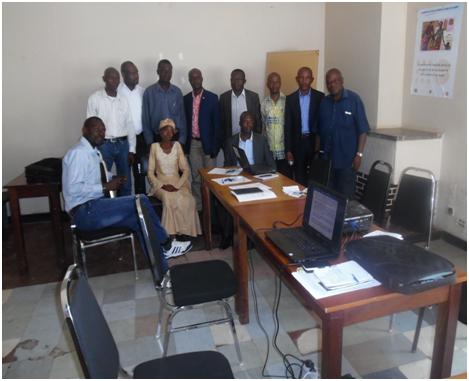 Photos de groupe après les entretiens avec  le Comité de Pilotage Provincial (CPP) du projet PANA-ASA RDC, Lubumbashi,  le 14 novembre 2014. (Photo Folack 14 novembre 2014)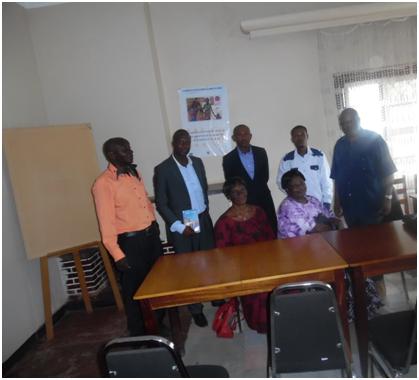 Photos de groupe avec les agri-multiplicateurs du projet  PANA-ASA RDC, Lubumbashi,  le 14 novembre 2014. (Photo Folack  14 novembre 2014)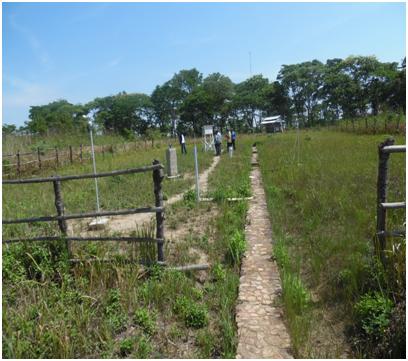 Parc météorologique de l’INERA entièrement équipé par  le projet PANA-ASA RDC (Photo Folack 15 novembre 2014)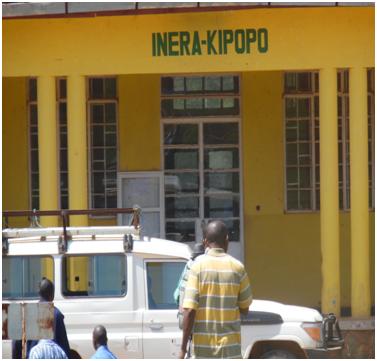 Bâtiment administratif de l’INERA KipopoLubumbashi RDC (Photo Folack 15 novembre 2014)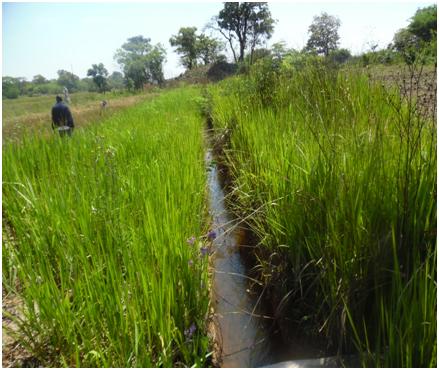 Canal conduisant de l’eau dans le lac de retenu station INERA Kipopo (Photo Folack 15 novembre 2014)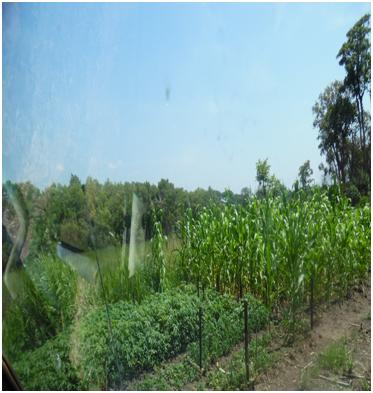 Culture de maïs en pleine saison sèche grâce à l’irrigation par l’eau du canal (Photo Folack  15 novembre 2014)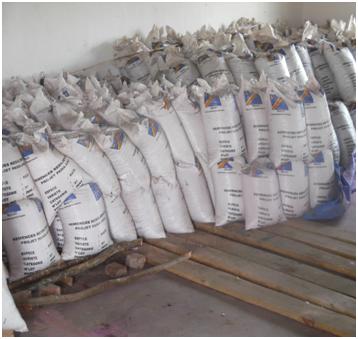 Stockage et conservation des semences résilientes dans l’entrepôt de l’INERA Kipopo (Photo Folack  15 novembre 2014)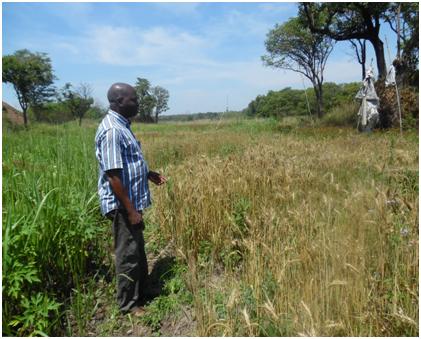 Pr Ndembo admirant un champ de blé produit en saison sèche et prêt à être récolté grâce à la réalisation de l’ouvrage hydro-agricole par le projet PANA-ASA RDC (Photo Folack  15 novembre 2014)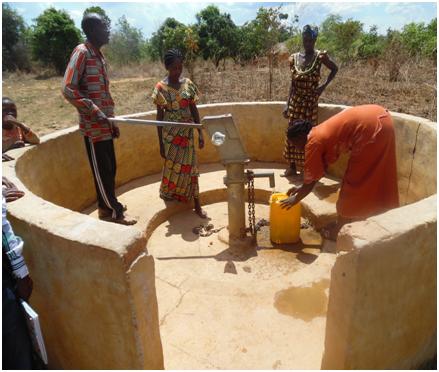 L’eau potable est une réalité dans le village de Kinke grâce au projet PANA-ASA RDC (Photo Folack  15 novembre 2014)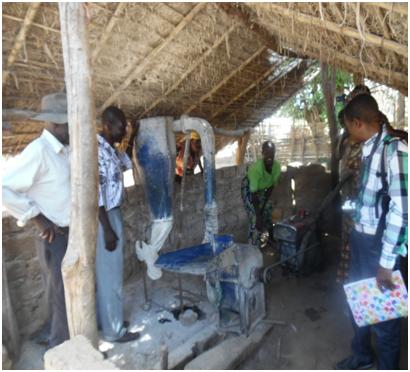 Le moulin offert par le projet PANA-ASA RDC et dont la gestion a permis de réhabilité le point d’eau ci-contre dans le village de Kinke (Photo Folack 15 novembre 2014)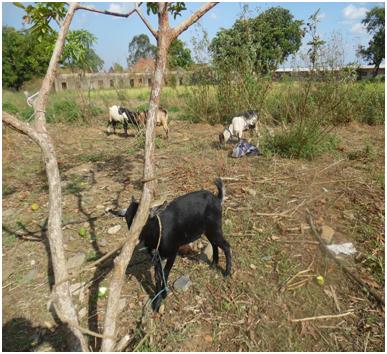 Quelques chèvres dans le village de  Kanyameshi, fruit du projet PANA-ASA RDC (Photo Folack 15 novembre 2014)	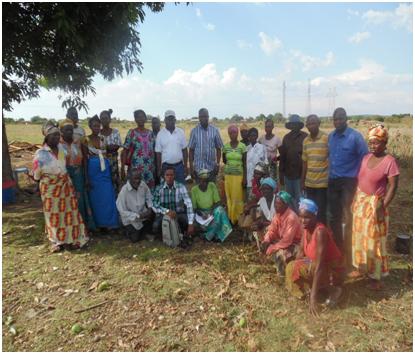 Photo de groupe avec l’association MIMOSA village de Kanyameshi situé à environ 25km de Lubumbashi (Photo Folack 15 novembre 2014)	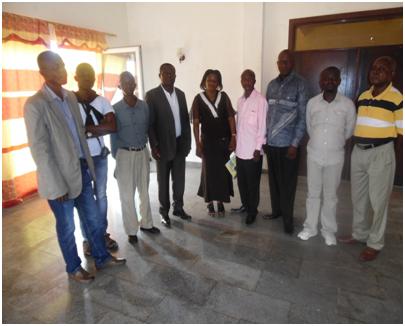 Photos de groupe avec les agri-multiplicateurs de Kikwit (photos Folack 19 novembre 2014)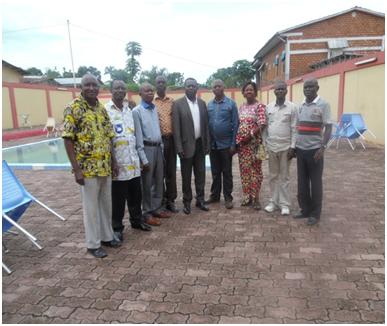 Photos de groupe avec les membres du Comité de Pilotage Provincial de Kikwit (photos Folack 19 novembre 2014)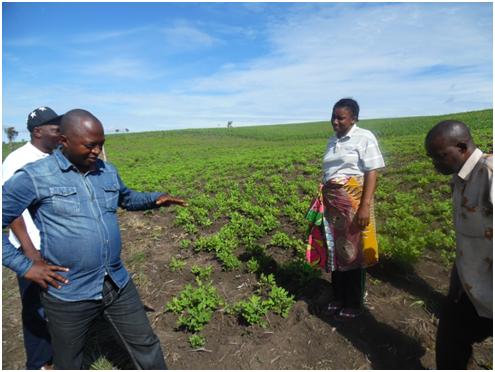 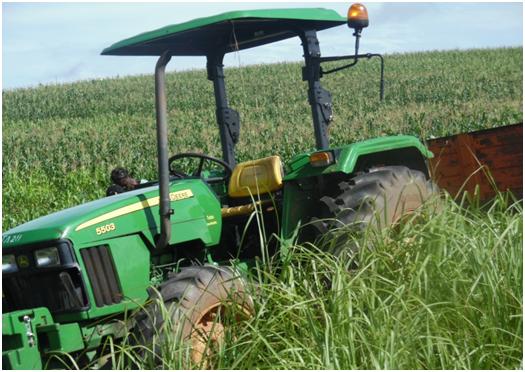 Mme Munene geneviève, présidente de CORIDEK écoutant les conseils du chef de station INERA Kiyaka (photos Folack 20 novembre 2014)Une vue du champ de 22ha de maïs réalisé par CORIDEK (photos Folack 20 novembre 2014), un impact visible des retombées du PANA-ASA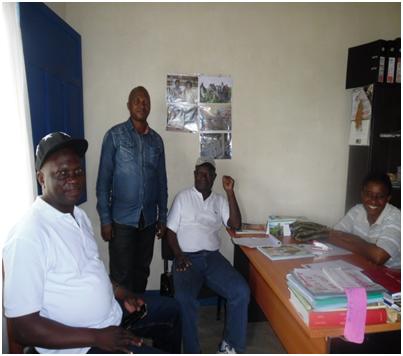 La mission dans les bureaux de CORIDEK pour signer le livre des visiteurs (photos Folack 20 novembre 2014)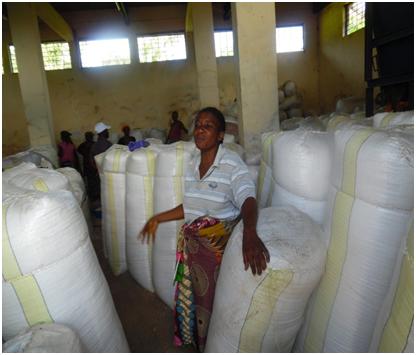 Mme Munene dans son entrepôt (photos Folack 20 novembre 2014)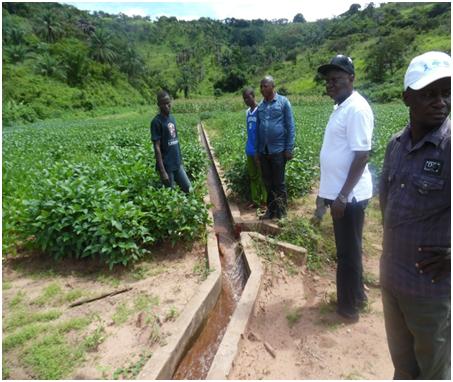 Capitalisation des acquis de PANA-ASA par le projet PAPAKIN (utilisation des espaces aménagés irrigables pour produire le soja à la station INERA de Kiyaka) (Photo Folack 20 novembre 2014)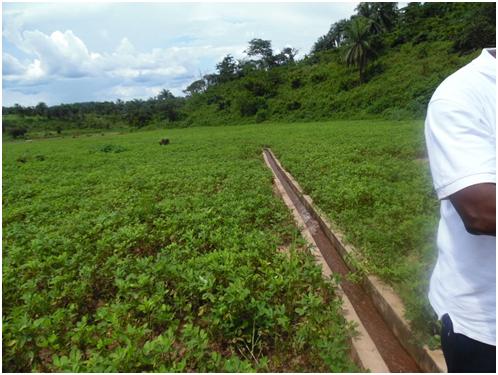 Capitalisation des acquis de PANA-ASA par le projet PAPAKIN (utilisation des espaces aménagés irrigables pour produire l’arachide à la station INERA de Kiyaka) (Photo Folack 20 novembre 2014)Annexe : liste des ménages  rencontrés dans les 4 villages visitesAnnexe : liste des ménages  rencontrés dans les 4 villages visitesAnnexe : liste des ménages  rencontrés dans les 4 villages visitesAnnexe : liste des ménages  rencontrés dans les 4 villages visites Kinke : Province de Katanga Mukabe JosephKinke GastonPauline KubambuaKapili LeontineMaman NgoieKalenga christineMaleso JeanneYamba DanielMukunda JeanKilundue JacksonKizabi LeopaulKapya ClementineSwaba AlexisElya KalengaMumba MarieNgole Wa BanzaNambu ThérèseCharles WamgaPapaKuommeKabinom AngèleKANYAMESHI, Provincede KatangaTsheni FélicitéNgoie gettyKaswing GéraldineNgalula EsthèreNdayi SangaTlunga JeannineIlunga GustavieMonga AlbertineMbayo francineMujinga Marie JoséKabanda MwevuMujinga MireilleBanza AlbertineKilongo AngelinePlatinyMbolelaTshuibanguTshela AngelineMbuyu AzamaNgobe NgoieMakonga PaulineMujinga JacquelineTshibola MputuIlunga VéroniqueIlunga ThérèseKanyameshiMalunga : Province de Bandundumangongo minkulumangolo ntumbankunku omban2kabinda    lafulkibwal nsakungumayampele mundendemundalambau thirrylakwoti lelekabinda dosithekambembo nkoko atshitshimazambakifombomusinga otshungkiyanda blanchenkalijkitangaicatshi noellensakungu olgakifombo etergolawoti noellekiyanda angeNgashi, Province de Bandundubilo kiyungamonganga didiemunganga degolmudiangu louisematuna ngweziakutumbukapindo zenobilo kivulemalonda madikiakondakutambula muhilafudingelegokibaza kalumbukavundji godenoungo mavendekiwangwa banimatenda malukokokusonika bodoinpoloto mungulumaziko jibungolo jean mariekikongo placidengwangwa makolokutulaObjet de l’évaluationCritères et Questions clésCritères et Questions clésIndicateursSources de vérificationPertinence : comment le projet se rapporte t-il aux principaux objectifs des domaines focaux du FEM et de la CCNUCC et aux priorités en matière d’environnement et de développement au niveau local, national, régional en ce qui concerne les adaptations au cc dans le secteur agricoleCritèresQuestion* les priorités et les domaines de travail de la CCNUCC sont intégrés dans la conception du projet*le niveau de mise en œuvre de la CCNUCC en RDC et la contribution du projet*Les priorités et les domaines de travail des autres conventions intégrées dans la conception du projet* la mesure dans laquelle le projet est effectivement mis en œuvre conformément à l’argument relatif au surcoût* descriptif de projet*les politiques et stratégies nationales en vue de la mise en œuvre de la CCNUCC, d’autres conventions internationales (environnement en général* descriptif de projet*les politiques et stratégies nationales en vue de la mise en œuvre de la CCNUCC, d’autres conventions internationales (environnement en généralPertinence : comment le projet se rapporte t-il aux principaux objectifs des domaines focaux du FEM et de la CCNUCC et aux priorités en matière d’environnement et de développement au niveau local, national, régional en ce qui concerne les adaptations au cc dans le secteur agricoleLe projet est-il pertinent par rapport aux objectifs de la CNUCC et aux autres objectifs des conventions internationales ?1. Dans quelle mesure le projet sert-il les objectifs de la CCNUCC ?2. le projet soutient-il d’autres  conventions internationales, ex.* les priorités et les domaines de travail de la CCNUCC sont intégrés dans la conception du projet*le niveau de mise en œuvre de la CCNUCC en RDC et la contribution du projet*Les priorités et les domaines de travail des autres conventions intégrées dans la conception du projet* la mesure dans laquelle le projet est effectivement mis en œuvre conformément à l’argument relatif au surcoût* descriptif de projet*les politiques et stratégies nationales en vue de la mise en œuvre de la CCNUCC, d’autres conventions internationales (environnement en général* descriptif de projet*les politiques et stratégies nationales en vue de la mise en œuvre de la CCNUCC, d’autres conventions internationales (environnement en généralPertinence : comment le projet se rapporte t-il aux principaux objectifs des domaines focaux du FEM et de la CCNUCC et aux priorités en matière d’environnement et de développement au niveau local, national, régional en ce qui concerne les adaptations au cc dans le secteur agricoleLe projet est-il pertinent par rapport au domaine focal CC du FEM ?3. Dans quelle mesure le projet soutient-il le domaine focal CC et les priorités stratégiques du FEM ?L’existence d’un rapport manifeste entre les objectifs du projet et le domaine focal cc du FEM*Descriptif du projet*stratégies et descriptifs des demandes focaux de FEM*Descriptif du projet*stratégies et descriptifs des demandes focaux de FEMPertinence : comment le projet se rapporte t-il aux principaux objectifs des domaines focaux du FEM et de la CCNUCC et aux priorités en matière d’environnement et de développement au niveau local, national, régional en ce qui concerne les adaptations au cc dans le secteur agricoleLe projet est-il pertinent par rapport aux objectifs environnementaux et de développement durable de RDCDans quelle mesure le projet soutient-il les objectifs environnementaux et de développement durable de la RDC ?Quel était le niveau de participation des parties prenantes dans la conception du projet ?Quel était le niveau d’appropriation par les parties prenantes dans la mise en œuvre ?Le projet tient-il suffisamment compte des réalités nationales, tant en termes de cadre institutionnel que politique, par rapport à sa conception et sa mise en œuvre ?La mesure dans laquelle le projet sert les objectifs nationaux en matière d’environnementLe niveau de cohérence entre le projet et les priorités, les politiques  et les stratégies nationalesL’appréciation des parties prenantes nationales relative à l’adéquation de la conception et de la mise en œuvre du projet avec les réalités nationales  et aux capacités existantesLe niveau de participation des fonctionnaires et des autres partenaires dans le processus de conception du projetLa cohérence entre les besoins exprimés par les parties prenantes nationales  et les critères du PNUD-FEMDescriptif du projetLes stratégies et politiques nationalesDescriptif du projetLes stratégies et politiques nationalesPertinence : comment le projet se rapporte t-il aux principaux objectifs des domaines focaux du FEM et de la CCNUCC et aux priorités en matière d’environnement et de développement au niveau local, national, régional en ce qui concerne les adaptations au cc dans le secteur agricoleLe projet présente-t-il une cohérence interne au niveau de sa conception ?Existe-t-il des liens logiques entre les résultats attendus du projet(cadre logique) et la conception du projet (en termes de composantes du projet, de choix de partenaires, de structure, de mécanisme de livraison, de champ d’application de budget, d’utilisation des ressources, etc.)La durée du projet est-elle suffisante pour atteindre les résultats du projet ?Le niveau de cohérence entre les résultats attendus  du projet et la logique  interne de sa conceptionLe niveau de cohérence entre la conception du projet et l’approche adoptée pour sa mise en œuvre*Programme et descriptif du projet*Programme et descriptif du projet2.Efficacité : Dans quelle mesure les résultats escomptés et les objectifs du projet ont été atteints ?CritèresQuestionsSe référer aux indicateurs du cadre des résultats et du cadre logique du descriptif du projetDescriptif du projet*Données figurant dans les rapports  de projets annuels et trimestrielsDescriptif du projet*Données figurant dans les rapports  de projets annuels et trimestriels2.Efficacité : Dans quelle mesure les résultats escomptés et les objectifs du projet ont été atteints ?Les résultats escomptés et les objectifs relatifs au projet ont-ils été atteints de façon efficace ?la capacité institutionnelle en place d’évaluer, planifier, et mettre en œuvre des mesures d’adaptations appropriées en tirant parti du financement disponible ?La capacité  et motivation des  agriculteurs  à participer à une gestion axée sur la résilience des cultures est amélioréeLe programme de suivi et d’évaluation  de renforcement des capacités  du secteur agricole en RDC pour une planification et une réponse aux menaces liées au CC sur la production et la sécurité  alimentaire est mis en placeLa politique nationale  en matière  de programmes agro-climatiques intègre l’expérience du projetSe référer aux indicateurs du cadre des résultats et du cadre logique du descriptif du projetDescriptif du projet*Données figurant dans les rapports  de projets annuels et trimestrielsDescriptif du projet*Données figurant dans les rapports  de projets annuels et trimestriels2.Efficacité : Dans quelle mesure les résultats escomptés et les objectifs du projet ont été atteints ?Comment les risques et l’atténuation des risques sont-ils gérésDans quelle mesure les risques , les hypothèses et les facteurs d’impact sont –ils gérés ?Quelle a été la qualité des stratégies d’atténuation des risques élaborées ? Ont-elles été suffisantes ?Existe-t-il des stratégies d’atténuation des risques claires associées à la durabilité à long terme du projet ?Liste d’identification des risques et des hypothèses lors de la planification et l’élaboration du projetQualité des systèmes d’information existante en place pour identifier les risques émergents et d’autres problèmesQualité de stratégies d’atténuation des risques élaborées et suiviesDescriptif de projetDescriptif de projet3. Efficience : Le projet a-t-il été mis en œuvre de façon efficiente, conformément aux normes et standards nationaux et internationauxCritèresQuestionsDisponibilité et qualité des rapports  financiers et des rapports  sur l’état d’avancement Caractère opportun et adéquat des rapports fournisEcart entre les dépenses fournies et les dépenses réellesComparaison  des fonds prévus et des fonds réellement utilisésCoût compte tenu des résultats des résultats obtenus par rapport aux coûts  de projets semblables d’autres organismesAdéquation des choix relatifs au projet compte tenu du contexte, de l’infrastructure et des coûtsQualité des rapports de gestion basée sur les résultats (rapports sur l’état d’avancement, suivi et évaluation)Modifications apportées à la stratégie d’élaboration de la mise en œuvre du projet (c-à-d restructuration en cas de besoin pour améliorer l’efficacité du projet)Coûts associés au mécanisme d’exécution et à la structure de gestion par rapports aux autres solutions.Descriptif et évaluation du projetDescriptif et évaluation du projet3. Efficience : Le projet a-t-il été mis en œuvre de façon efficiente, conformément aux normes et standards nationaux et internationauxLe soutien au projet a-t-il été fourni de manière efficaceLa gestion adaptative  a-t-elle été utilisée ou s’est –elle avérée nécessaire pour assurer une utilisation efficace des ressources ?Le cadre logique du projet, les plans de travail et les modifications éventuelles qui leur ont été apportées ont-ils été utilisés comme outils de gestion durant la mise en œuvreLes systèmes comptable et financier en place étaient-ils appropriés à la gestion du projet et ont-ils  produit des renseignements  financiers exacts et opportuns ?Les rapports sur l’état d’avancement ont-ils  été produits  avec précision, en temps opportun et ont-ils satisfait aux exigences de déclaration, notamment aux changements de gestion adaptative ?La mise en œuvre du projet a-t-elle été rentable conformément à la proposition initiale prévue ou réelle ?La collecte des fonds (cofinancement s’est –elle déroulée comme prévue ? Les ressources financières ont-elles  été utilisées efficacement ?Les ressources financières auraient-elles  pu être  utilisées plus efficacement ? Les achats ont-ils été effectués de façon à utiliser efficacement les ressources du projet ?Comment la gestion basée sur les résultats a-t-elle  été utilisée lors de la mise en œuvre du projet ? Disponibilité et qualité des rapports  financiers et des rapports  sur l’état d’avancement Caractère opportun et adéquat des rapports fournisEcart entre les dépenses fournies et les dépenses réellesComparaison  des fonds prévus et des fonds réellement utilisésCoût compte tenu des résultats des résultats obtenus par rapport aux coûts  de projets semblables d’autres organismesAdéquation des choix relatifs au projet compte tenu du contexte, de l’infrastructure et des coûtsQualité des rapports de gestion basée sur les résultats (rapports sur l’état d’avancement, suivi et évaluation)Modifications apportées à la stratégie d’élaboration de la mise en œuvre du projet (c-à-d restructuration en cas de besoin pour améliorer l’efficacité du projet)Coûts associés au mécanisme d’exécution et à la structure de gestion par rapports aux autres solutions.Descriptif et évaluation du projetDescriptif et évaluation du projet3. Efficience : Le projet a-t-il été mis en œuvre de façon efficiente, conformément aux normes et standards nationaux et internationauxCritèresQuestionsActivités spécifiques menées pour soutenir la conclusion d’accords de coopération entre les partenairesExemples de partenariats soutenusEléments probants indiquant que les partenariats /liens particuliers perdurerontTypes/qualité des modes de coopération utilisés entre les partenairesDescriptifs  et évaluation du projetDescriptifs  et évaluation du projet3. Efficience : Le projet a-t-il été mis en œuvre de façon efficiente, conformément aux normes et standards nationaux et internationauxQuel est le niveau d’efficacité  des accords de partenariat pour le projet ?Dans quelle mesure les partenariats /liens entre les institutions/organismes  ont été encouragés et soutenusQuels partenariats /liens ont été facilités ? lesquels peuvent être considérés  comme durables ?Quel a été le niveau d’efficacité des accords de coopération et de collaboration ?Quelles méthodes ont donné de bons ou mauvais résultats et pourquoi ?Activités spécifiques menées pour soutenir la conclusion d’accords de coopération entre les partenairesExemples de partenariats soutenusEléments probants indiquant que les partenariats /liens particuliers perdurerontTypes/qualité des modes de coopération utilisés entre les partenairesDescriptifs  et évaluation du projetDescriptifs  et évaluation du projet3. Efficience : Le projet a-t-il été mis en œuvre de façon efficiente, conformément aux normes et standards nationaux et internationauxLes capacités locales ont-elles été utilisées efficacement lors de la mise en œuvre du projet ?Un bon équilibre a-t-il été trouvé entre  l’utilisation de l’expertise internationale et des capacités localesLes capacités locales ont-elles été prises en compte lors de l’élaboration et de la mis e en œuvre du projet ?Y’a-t-il eu une collaboration efficace entre les institutions chargées de la mise en œuvreProportion du travail d’expertise des experts internationaux  utilisée par rapport au travail des experts nationauxNombre/qualité des analyses effectuées pour évaluer le potentiel des capacités locales et la capacité d’absorptionDescriptifs  et évaluation du projetDescriptifs  et évaluation du projet4. Durabilité : Les conditions sont-elles réunies  pour assurer la durabilité des avantages et des résultats relatifs au projet ?CritèresQuestionsPreuve/qualité de la stratégie de durabilitéPreuve/qualité des mesures prises pour assurer la durabilitéDescriptif et évaluation du projetDescriptif et évaluation du projet4. Durabilité : Les conditions sont-elles réunies  pour assurer la durabilité des avantages et des résultats relatifs au projet ?Les problèmes liés à la durabilité sont-ils suffisamment intégrés dans le cadre de la conception du projet ?Les problèmes liés à la durabilité ont-ils été pris en compte dans la conception du  et la mise en œuvre du projet ?Preuve/qualité de la stratégie de durabilitéPreuve/qualité des mesures prises pour assurer la durabilitéDescriptif et évaluation du projetDescriptif et évaluation du projet4. Durabilité : Les conditions sont-elles réunies  pour assurer la durabilité des avantages et des résultats relatifs au projet ?Viabilité financièreLe projet tient-il suffisamment compte des questions liées à la viabilité financière et économique ?Les dépenses renouvelables après l’achèvement du projet sont-elles viables ?Niveau et source  du soutien financier futur devant être accordé aux secteurs et aux activités pertinents après l’achèvement du projetPreuve de l’engagement des partenaires internationaux, gouvernementaux et autres  parties prenantes  à soutenir financièrement les secteurs et les activités pertinents après l’achèvement du projetNiveau des dépenses renouvelables après l’achèvement du projet et sources de financements de ces dépensesDescriptif et évaluation du projetDescriptif et évaluation du projet4. Durabilité : Les conditions sont-elles réunies  pour assurer la durabilité des avantages et des résultats relatifs au projet ?Viabilité institutionnelle et gouvernanceLes efforts déployés lors de la mise en œuvre du projet ont-ils été bien assimilés par les organisations et leurs systèmes et procédures ?Existent –ils des preuves indiquant que les partenaires du projet poursuivront leurs activités au-delà du soutien au projet ?Quel est le niveau d’appropriation locale des initiatives  et des résultats ?Les lois, les politiques et les cadres pertinents ont –ils été pris en compte dans le projet afin  d’évaluer la viabilité des principales initiatives  et réformes ?Quel est le niveau d’engagement politique attribuable aux résultats du projet ?Les politiques ou les pratiques en vigueur sont-elles à l’origine des incitations perverses qui affecteraient négativement les avantages à long terme ?Niveau auquel les activités et les résultats du projet ont été pris en charge par les homologues, institutions ou organismes locaux. Niveau de soutien financier à être accordé par les acteurs locaux aux activités  et secteurs pertinents après l’achèvement du projetEfforts pour soutenir l’élaboration des lois et des politiques pertinentsEtat d’exécution et capacité d’élaboration des loisPreuves d’engagement à travers l’adoption des lois et l’allocation des ressources aux projets prioritairesDescriptif et évaluation du projetDescriptif et évaluation du projet4. Durabilité : Les conditions sont-elles réunies  pour assurer la durabilité des avantages et des résultats relatifs au projet ?Viabilité socio-économiqueLe projet contribue-t-il aux éléments de construction clés de la viabilité socio-économique ?Le projet contribue –t-il à l’acceptation des programmes agroenvironnementaux efficaces par les  communautés bénéficiaires ?Existe-t-il des incitations commerciales adéquates pour assurer les avantages  environnementaux et économiques durables réalisés dans le cadre du projet ? Exemple de changement de contributions aux changements socio-économiques durables pour soutenir les stratégies et les objectifs nationaux de développementExemple de contributions aux changements socio-économiques durables pour soutenir les objectifs de la CCNUCC et des autres conventionsDescriptif et évaluation du projetDescriptif et évaluation du projet5. Résultats : quels sont les résultats réels  actuels et potentiels à long terme visés par le projet ?Viabilité environnementaleExiste-t-il des risques aux avantages environnementaux mis en place  ou qui devraient se manifester ?Existe-t-il des menaces environnementales qui n’ont pas été pris en compte dans le cadre du projet ?Existe-t-il des menaces environnementales qui ont émergé ?Preuve de menaces potentielles, telles que le développement des infrastructuresEvaluation des menaces non résolues ou émergentesDescriptif et évaluation du projetDescriptif et évaluation du projet5. Résultats : quels sont les résultats réels  actuels et potentiels à long terme visés par le projet ?Développement de la capacité individuelle, institutionnelle et systémiqueLa capacité mise en place au niveau national et local est-elle suffisante pour assurer la durabilité des résultats atteints à ce jour ?Les capacités connexes nécessaires à l’élaboration et à l’exécution des lois étaient-elles mises en place ?Eléments mis en place dans ces différentes fonctions de gestion, aux niveaux appropriés (national, local) en termes de structures, stratégies, systèmes, compétences, incitations et interactions adéquates avec d’autres acteurs clésDescriptif et évaluation du projetDescriptif et évaluation du projet5. Résultats : quels sont les résultats réels  actuels et potentiels à long terme visés par le projet ?RéplicationLes activités et les résultats du projet ont –ils été reproduits à l’échelle nationale et /ou renforcés ?La contribution du projet à la reproduction ou à au renforcement a-t-elle été soumise à une promotion active ou passive ?Les activités et les résultats du projet ont-ils été reproduits  ou renforcés dans d’autres pays ?Nombre/qualité des initiatives reproduitesNombre /qualité des initiatives innovantes reproduitesEchelle de l’investissement supplémentaire déployéDocuments du programme des autres donateursDocuments du programme des autres donateurs5. Résultats : quels sont les résultats réels  actuels et potentiels à long terme visés par le projet ?Obstacles à la durabilité du projetQuels sont les principaux obstacles qui peuvent entraver la durabilité des efforts ?L’un des obstacles a-t-il été abordé dans le cadre de la gestion du projet ?Quelles sont les mesures possibles susceptibles de contribuer davantage à la durabilité des résultats obtenus à travers le projet ?Obstacles relatifs aux éléments de construction de la durabilité , tels que présentés ci-dessusChangements récents pouvant engendrer de nouveaux obstacles au projetStratégie d’éducation et partenariat avec les institutions pédagogiques , etc.Descriptif et évaluation du projet et analyse des documentsDescriptif et évaluation du projet et analyse des documents5. Résultats : quels sont les résultats réels  actuels et potentiels à long terme visés par le projet ?Orientation futures pour la durabilité et le rôle de catalyseurQuels sont les domaines/ententes relatifs au projet qui présentent le meilleur potentiel en termes de résultats durables à long terme ?Quels sont les principaux  défis et obstacles affectant la durabilité des résultats  des initiatives  de projet qui doivent être directement et rapidement abordés ?Dans quelle mesure l’expérience et les bonnes pratiques  de projet peuvent elles influencer les stratégies d’adaptations au CC à travers le programme agricole ?Les institutions nationales de prise de décision sont elles prêtes à continuer  d’améliorer leur stratégie en vue de l’adaptation au CC à travers le programme agricole ?Analyse des données recueillies au cours de l’évaluationAnalyse des données recueillies au cours de l’évaluation5. Résultats : quels sont les résultats réels  actuels et potentiels à long terme visés par le projet ?Dans quelle mesure le projet est-il efficace  dans la réalisation de ses objectifs à long terme ?Le projet atteindra –t-il atteint son objectif global qui consiste à « renforcer la capacité du secteur agricole pour une réponse aux menaces que représentent les CC sur la production et la sécurité alimentaires  en RDC ?La production et la sécurité alimentaire dans les zones cibles sont elles susceptibles d’être améliorées face aux menaces liées aux risques climatiquesQuels sont les obstacles à la réalisation des objectifs  à long terme  ou quelles sont les mesures  nécessaires qui doivent être prises  par les parties prenantes  afin  d’obtenir des impacts durables  et de réaliser  des avantages environnementaux mondiaux ?Les résultats imprévus obtenus, ou les facteurs qui ont contribué sont-ils attribuables au projet ?Changement de capacité :-pour regrouper ou mobiliser les ressources-pour l’élaboration des politiques connexes et la planification stratégique-pour la mise en œuvre des lois et des stratégies connexes à travers des cadres institutionnels adéquats et leur maintienChangement au niveau de l’utilisation et de la mise en œuvre  des moyens d’existences durablesChangement au niveau du nombre  et de la puissance des barrières telles que :La connaissance au sujet des adaptations aux risques climatiques  dans le secteur agricole et des incitations économiques dans les zones ciblesLa coordination interinstitutionnelle et le dialogue intersectorielLa connaissance au sujet des adaptations aux risques climatiques  et les pratiques durables des utilisateurs agricoles finauxLa coordination des instruments politiques et juridiques intégrant les stratégies d’ adaptations aux risques climatiques dans le secteur agricole Les incitations économiques agro environnementales à l’intention des parties prenantesDescriptif et évaluation du projet et analyse des documentsDonnées de suiviDescriptif et évaluation du projet et analyse des documentsDonnées de suivi5. Résultats : quels sont les résultats réels  actuels et potentiels à long terme visés par le projet ?Dans quelle mesure le projet est-il efficace dans la réalisation des objectifs de la CCNUCCQuels sont les impacts ou les impacts probables du projet ?-sur l’environnement local - Sur la production locale- sur le bien être économique- sur les autres questions socio-économiquesDonner des exemples précis des impacts  sur les améliorations  des productions agricoles Descriptif et évaluation du projet et analyse des documentsDocuments de la  CCNUCCDonnées de suiviDescriptif et évaluation du projet et analyse des documentsDocuments de la  CCNUCCDonnées de suiviOrientation future des résultatsDans quelle mesure le projet peut-il tabler sur ses réussites et tirer des leçons de ses faiblesses afin d’optimiser l’impact potentiel des initiatives actuelles et à venir ?Données recueillies au cours de l’évaluationDonnées recueillies au cours de l’évaluationQuestions d’ordre généralDans quelle mesure le projet a réalisé les produits  et effets attendus de la mise en œuvre ?Au niveau général ?Au niveau de bonnes pratiques ?Au niveau des produits attendus ?Dans quelles mesures les résultats du projet sont-ils pérennes ou peuvent être pérennes ?Quels ont été les  facteurs de succès, les bonnes pratique et les leçons apprises ?Quelles ont été les contraintes  dans la mise  en œuvre du projet et les solutions apportées ?Quels ont été les effets non attendus du projet ?Quelles sont les recommandations pour l’après projet et pour la formulation de nouveaux projets similaires ?Selon vous, quel est le succès le plus important du projet (s’il y en a) ?Voulez vous citer d’autres réalisations plus importantes ?Avez-vous constaté des faiblesses dans le projet ?Quels sont les domaines qui ont encore besoin d’un appui ?Est-ce que le projet a bien ciblé les priorités de la RDC des zones d’intervention et des bénéficiaires ; son approche est-elle adaptée aux réalités  des bénéficiaires et des partenaires ?Y a-t-il des réalisations ou des activités qui ont une bonne probabilité de perdurer une fois que le projet sera terminé ?Voulez vous nous parler des leçons  que l’on peut tirer de ce projet ?Quel système organique  est mis en place pour continuer le projet ?Le projet a-t-il contribué à l’amélioration de vos niveaux de vie et de vos revenusQu’est ce que le projet aurait pu vous apporter (ce qu’il ne vous a pas apporté) ?En résumé, que pouvez nous dire sur ce projet ?QuestionsPartenairesRéponsesPertinence1. Dans quelle mesure le projet sert-il les objectifs de la CCNUCC ?Comité de pilotage Nationaloui1. Dans quelle mesure le projet sert-il les objectifs de la CCNUCC ?Comité de pilotage ProvincialOui car les cc sont présents dans notre région et constituent une calamité ; la CCNUCC dans le secteur vulnérabilité a pour objectif de s’attaquer à cette vulnérabilité or le PANA-ASA est basée sur la réduction de la vulnérabilité  liée au cc en fournissant aux paysans des semences résilientes aux effets néfastes des cc2. le projet soutient-il d’autres  conventions internationales, exComité de pilotage National Ne connaissent pas2. le projet soutient-il d’autres  conventions internationales, exComité de pilotage ProvincialOui, par ex la convention sur la désertification ; l’utilisation de changements de pratiques agronomiques, utilisation de biomasse, d’agroforesterie permettent de réduire la désertification ; le projet a contribué par les modalités de son exécution à proposer une réponse au cc3. Dans quelle mesure le projet soutient-il le domaine focal CC et les priorités stratégiques du FEM ?Comité de pilotage NationalL’implication du MECNT qui est le point focal du cc  est une preuve ; le projet aussi tient compte du DSRP, pilier 4 environnement ; réduction de la pauvreté et amélioration des conditions de vie des paysans3. Dans quelle mesure le projet soutient-il le domaine focal CC et les priorités stratégiques du FEM ?Comité de pilotage ProvincialPar l’apport des technologies adaptées aux aléas climatiques4. Dans quelle mesure le projet soutient-il les objectifs environnementaux et de développement durable de la RDC ?Comité de pilotage Nationalle projet aussi tient compte du DSRP, pilier 4 environnement ; réduction de la pauvreté et amélioration des conditions de vie des paysans4. Dans quelle mesure le projet soutient-il les objectifs environnementaux et de développement durable de la RDC ?Comité de pilotage ProvincialProduire à long terme et conserver la nature. L’adaptation et l’adoption des systèmes  écologiques permet la conservation des sols et arrête le défrichement et conserve la biodiversité. Les variétés de cultures  avec la matière organique ; mais l’organisation des acteurs doit être restructurée ; les agri-multiplicateurs doivent être appuyés et encadrés ; la promotion du renouvellement  du matériel génétique plus adapté aux conditions climatiques. C’est un projet innovant qui a récupéré toutes les spéculations :pisciculture, recherche, élevage, agriculture, gestion de l’eau, la conservation en amont et le transfert en aval.Quel était le niveau de participation des parties prenantes dans la conception du projet ?METTELSATBonne, nous avons participé à la conception du projet dès son débutQuel était le niveau de participation des parties prenantes dans la conception du projet ?Comité de pilotage NationalTrès faibleQuel était le niveau de participation des parties prenantes dans la conception du projet ?Agri-multiplicateursN’ont pas participé à la conception du projet ; mais certains paysans ont été associés aux études pour l’élaboration du projetQuel était le niveau de participation des parties prenantes dans la conception du projet ?Comité de pilotage ProvincialOui à la collecte des données ; validation du projet ; dans le contexte de Kipopo, mais la spécificité  de la province n’a pas été prise en compte au départLe niveau était très bon car les besoins en semences des paysans étaient évidentsQuel était le niveau d’appropriation par les parties prenantes dans la mise en œuvre ?METTELSATNous étions impliqués dans la mise en œuvre et avons participé activement à l’atelier de lancement de ce projetQuel était le niveau d’appropriation par les parties prenantes dans la mise en œuvre ?Comité de pilotage NationalBon, nous étions associés à l’atelier de lancement et à toutes les réunionsQuel était le niveau d’appropriation par les parties prenantes dans la mise en œuvre ?Agri-multiplicateursBon, le projet avait demandé d’utiliser la matière organique et non les produits chimiques, mais les coûts de cette matière organique n’ont pas été pris en compte dans nos activitésQuel était le niveau d’appropriation par les parties prenantes dans la mise en œuvre ?Comité de pilotage ProvincialUn engouement à la mise en œuvre ; si bien qu’on a pu sélectionner que 11 agri-multiplicateurs  sur les dizaines de candidatures ; mais les sites ont été choisis sans la participation des paysans, seulement avec l’INERA ; les gens ont hésité sur le choix du maïs à cause de l’acidité du sol au Katanga où on ne peut pas produire sans engrais chimiqueLe projet tient-il suffisamment compte des réalités nationales, tant en termes de cadre institutionnel que politique, par rapport à sa conception et sa mise en œuvre ?Comité de pilotage NationalOui il tient compte de la politique agricole ; mais au niveau de la gouvernance, l’état n’a pas encore compris qu’i faut s’occuper du paysan sur le plan d’adaptation au cc ; le PANA n’est pas encore adopté par le conseil de ministres et le parlementLe projet tient-il suffisamment compte des réalités nationales, tant en termes de cadre institutionnel que politique, par rapport à sa conception et sa mise en œuvre ?Comité de pilotage ProvincialOui de certaines réalités institutionnelles ; pour le point positif, le projet a touché  les services qui interviennent dans la production agricolePoint négatif : les réalisations n’ont pas impliqué certains services spécialisés du MINAGRI ; ex la décortiqueuse faisant partie de l’expertise du service de technologie rural du ministère du développement rural qui n’a pas été associé. Ainsi le projet a tenu compte de l’institution et non du système national de l’agricultureExiste-t-il des liens logiques entre les résultats attendus du projet (cadre logique) et la conception du projet (en termes de composantes du projet, de choix de partenaires, de structure, de mécanisme de livraison, de champ d’application de budget, d’utilisation des ressources, etc.)Comité de pilotage National Oui : production des semences, résilientes, gestion de l’eau, vulgarisation des méthodes etc.Existe-t-il des liens logiques entre les résultats attendus du projet (cadre logique) et la conception du projet (en termes de composantes du projet, de choix de partenaires, de structure, de mécanisme de livraison, de champ d’application de budget, d’utilisation des ressources, etc.)Comité de pilotage ProvincialMettre au point des variétés résilientes, or on a lancé le projet avec les variétés qui étaient en test ; peut-on dire maintenant qu’il y a des variétés résilientes ?oui 90% des résultats ont été atteints surtout la formationLa durée du projet est-elle suffisante pour atteindre les résultats du projet ?METTELSATC’était un projet pilote, donc un projet test ;  beaucoup de choses restent à faire; on pourrait faire mieuxLa durée du projet est-elle suffisante pour atteindre les résultats du projet ?Comité de pilotage NationalOui, durée de sensibilisation normale, mais l’enveloppe financière était insuffisante, ce qui n’a pas permis d’atteindre tous les résultats ; l’effort du gouvernement a été très modeste dans ce sens.La durée du projet est-elle suffisante pour atteindre les résultats du projet ?Agri-multiplicateursPas suffisante car il fallait préparer les compostes et la biomasse, en plus de cela l’argent ne venait pas à temps ; par contre dans le Bandundu l’expertise locale est suffisanteLa durée du projet est-elle suffisante pour atteindre les résultats du projet ?Comité de pilotage ProvincialNon, nous souhaitons la continuité pour notre site qui n’a qu’une seule saison de culture ; il faut tenir compte de l’environnement de chaque site.EfficacitéEfficacitéEfficacitéla capacité institutionnelle en place d’évaluer, planifier, et mettre en œuvre des mesures d’adaptations appropriées en tirant parti du financement disponible ?METTELSATouila capacité institutionnelle en place d’évaluer, planifier, et mettre en œuvre des mesures d’adaptations appropriées en tirant parti du financement disponible ?Comité de pilotageNationalOui  elle était suffisante au niveau du comité de pilotage et institutionnel, mais pas de moyens pour faire le travail au niveau nationalla capacité institutionnelle en place d’évaluer, planifier, et mettre en œuvre des mesures d’adaptations appropriées en tirant parti du financement disponible ?Comité de pilotage ProvincialPour la coordination la qualité a été appropriée11. La capacité  et motivation des  agriculteurs  à participer à une gestion axée sur la résilience des cultures est-elle améliorée ?Comité de pilotage National Oui à travers les rapports de terrain des experts/techniciens, mais pas de moyens pour faire une contre expertise sur le terrain11. La capacité  et motivation des  agriculteurs  à participer à une gestion axée sur la résilience des cultures est-elle améliorée ?Comité de pilotage ProvincialEn une année, c’est difficile  de faire une évaluation ; le SEREM était déjà dans le processus  d’utilisation de la agro-écologie ; chez les autres les résultats étaient faible. Il faudrait en première année améliorer le sol et en deuxième année améliorer la jachère et passer à la pratique11. La capacité  et motivation des  agriculteurs  à participer à une gestion axée sur la résilience des cultures est-elle améliorée ?Agri-multiplicateursNon parce que on a mis en place un système pour diffuser les connaissances, mais on n’a pas mis les moyens pour former les organisations paysannes de base(OPB) avec les ménages. La structure ayant bénéficié de la formation n’a pas eu l’accompagnement pour former les paysans ; les agri-multiplicateurs ont bien travaillé à la base de la formation reçueLe programme de suivi et d’évaluation  de renforcement des capacités  du secteur agricole en RDC pour une planification et une réponse aux menaces liées au CC sur la production et la sécurité  alimentaire a-t-il était efficace ?Comité de pilotage NationalAbsence de visite de terrain par le comité de pilotageLe programme de suivi et d’évaluation  de renforcement des capacités  du secteur agricole en RDC pour une planification et une réponse aux menaces liées au CC sur la production et la sécurité  alimentaire a-t-il était efficace ?Agri-multiplicateursOui, nous avons maîtrisé le concept de cc et nous répliquons face à cela ; mais l’efficacité est partielle car le rayon d’action était restreint, le nombre de villages très petitsLe programme de suivi et d’évaluation  de renforcement des capacités  du secteur agricole en RDC pour une planification et une réponse aux menaces liées au CC sur la production et la sécurité  alimentaire a-t-il était efficace ?Comité de pilotage ProvincialDynamisée ; il y a des partenaires qui faisaient le suivi, mais les moyens n’ont pas suivi ; nous avons mis nos propres moyens pour éviter la honteLa politique nationale  en matière  de programmes agro-climatiques intègre l’expérience du projet ?METTELSATouiLa politique nationale  en matière  de programmes agro-climatiques intègre l’expérience du projet ?Comité de pilotage NationalouiLa politique nationale  en matière  de programmes agro-climatiques intègre l’expérience du projet ?Agri-multiplicateursOui mais pas d’accompagnement, pas d’appuiLa politique nationale  en matière  de programmes agro-climatiques intègre l’expérience du projet ?Comité de pilotage ProvincialOui Dans quelle mesure les risques, les hypothèses et les facteurs d’impact sont –ils gérés ?Comité de pilotage NationalIl n’y a pas eu vraiment de risques car les techniciens sur le terrain ont été très actifs et ont produit des rapports positifsDans quelle mesure les risques, les hypothèses et les facteurs d’impact sont –ils gérés ?Agri-multiplicateursNous avons contacté des dettes  et nous étions obligés d’utiliser notre propre argent pour acheter la matière organique dans certains cas, les pluies sont parties tôt et la 2ème campagne s’est mal passéePour la maïs au lieu de semer en février, on a semé en décembre.Dans quelle mesure les risques, les hypothèses et les facteurs d’impact sont –ils gérés ?Comité de pilotage ProvincialLes agri-multiplicateurs ont eu des crédits autonomes ; mode de financement : prêter et se faire rembourser ; avant les techniques utilisant les engrais chimiques donnaient des rendements de 4t alors les variétés résilientes ont donné 2tQuelle a été la qualité des stratégies d’atténuation des risques élaborées ? Ont-elles été suffisantes ?Comité de pilotage NationalAnalyse et conseil après lecture des rapports de terrain qui ont été d’ailleurs de bonne qualitéQuelle a été la qualité des stratégies d’atténuation des risques élaborées ? Ont-elles été suffisantes ?Agri-multiplicateursUtilisation de nos propres revenus ; d’autres ont exploité un ruisseau, mais cela a été très couteux car il fallait biner, ce qui a augmenté les coûtsQuelle a été la qualité des stratégies d’atténuation des risques élaborées ? Ont-elles été suffisantes ?Comité de pilotage ProvincialMaîtriser la technique  avant de l’appliquer ; un contrat avait été signé avec le projet et où les conditions de production étaient précisées. L’agri-multiplicateur avait un tonnage à produire avec les variétés résilientes qu’on lui a donné ; mais les remboursements ne se sont faits que par rendement, donc 75% seulement remboursésExiste-t-il des stratégies d’atténuation des risques claires associées à la durabilité à long terme du projet ?Comité de pilotage NationalOui la primature a instruit les départements techniques concernés de tenir compte des changements climatiques suite à une demande des populations de Kasai ; le coordinateur du projet a saisi le MECNT de ce problème mais la suite n’est pas encore connu.Existe-t-il des stratégies d’atténuation des risques claires associées à la durabilité à long terme du projet ?Agri-multiplicateursApprendre aux paysans comment utiliser la bouse de vache et préparer le terrain ; dans le cas où il n’ya pas d’éleveurs dans la zone, il faut améliorer le système de jachère : utiliser les techniques d’agro écologie basées sur l’utilisation des légumineuses sur un cycle de deux ansExiste-t-il des stratégies d’atténuation des risques claires associées à la durabilité à long terme du projet ?Comité de pilotage ProvincialAmélioration de la jachère par l’utilisation des légumineuses par ex. ce qui permet de réduire les risques ; il faut  éviter la monoculture ; faire la culture intercalaire/associéeEfficienceLa gestion adaptative  a-t-elle été utilisée ou s’est –elle avérée nécessaire pour assurer une utilisation efficace des ressources ?Comité de pilotage NationalNe pouvons pas répondreLe cadre logique du projet, les plans de travail et les modifications éventuelles qui leur ont été apportées ont-ils été utilisés comme outils de gestion durant la mise en œuvreComité de pilotage NationalouiLe cadre logique du projet, les plans de travail et les modifications éventuelles qui leur ont été apportées ont-ils été utilisés comme outils de gestion durant la mise en œuvreComité de pilotage ProvincialLe projet était à une phase expérimentale ; il y a eu des discussions  et des orientations ; nous suggestions n’ont pas été prises en compte ; il faut tenir compte des zones agro-écologiquesLes systèmes comptable et financier en place étaient-ils appropriés à la gestion du projet et ont-ils  produit des renseignements  financiers exacts et opportuns ?Comité de pilotage NationalNe pouvons pas répondreLes systèmes comptable et financier en place étaient-ils appropriés à la gestion du projet et ont-ils  produit des renseignements  financiers exacts et opportuns ?Agri-multiplicateursLe système comptable était efficace car l’argent n’était débloqué qu’après production des justificatifs des dépenses ; la seule inconvénient était qu’il fallait préfinancer ; il y’avait un système de contrôle et on devait produire aussi les rapports techniques. Un champ de multiplication est différent d’un champ de production ; les échéances doivent être respectées ; le système n’a pas été approprié , le montant par ha était très insuffisantLes systèmes comptable et financier en place étaient-ils appropriés à la gestion du projet et ont-ils  produit des renseignements  financiers exacts et opportuns ?Comité de pilotage ProvincialOui Les rapports sur l’état d’avancement ont-ils  été produits  avec précision, en temps opportun et ont-ils satisfait aux exigences de déclaration, notamment aux changements de gestion adaptative ?Comité de pilotage NationalouiLes rapports sur l’état d’avancement ont-ils  été produits  avec précision, en temps opportun et ont-ils satisfait aux exigences de déclaration, notamment aux changements de gestion adaptative ?Agri-multiplicateursOui, conditions même pour débloquer les tranches d’argentLes rapports sur l’état d’avancement ont-ils  été produits  avec précision, en temps opportun et ont-ils satisfait aux exigences de déclaration, notamment aux changements de gestion adaptative ?Comité de pilotage ProvincialouiLa mise en œuvre du projet a-t-elle été rentable conformément à la proposition initiale prévue ou réelle ?Comité de pilotage NationalRetard d’une ou de deux années, dû au système de décaissement du PNUD ; la suite a été sans problèmes majeursLa mise en œuvre du projet a-t-elle été rentable conformément à la proposition initiale prévue ou réelle ?Agri-multiplicateursLa mise en œuvre n’a pas été conforme, les clauses n’ont pas été respectées 60% de production devaient être ré-achetés par le projet ce qui n’a pas été faitLa mise en œuvre du projet a-t-elle été rentable conformément à la proposition initiale prévue ou réelle ?Comité de pilotage ProvincialNon retard de mise à disposition des fonds aux agri-multiplicateursLa collecte des fonds (cofinancement s’est –elle déroulée comme prévue ? Les ressources financières ont-elles  été utilisées efficacement ?Comité de pilotage NationalNe pouvons pas répondreLa collecte des fonds (cofinancement s’est –elle déroulée comme prévue ? Les ressources financières ont-elles  été utilisées efficacement ?Agri-multiplicateursOui mais les fonds étaient insuffisantsLa collecte des fonds (cofinancement s’est –elle déroulée comme prévue ? Les ressources financières ont-elles  été utilisées efficacement ?Comité de pilotage ProvincialNonLes ressources financières auraient-elles  pu être  utilisées plus efficacement ?Comité de pilotage National Oui dans la mesure où nous avons à plusieurs reprises donné des conseils au projet pour aller vers le gouvernement afin de mobiliser le cofinancementLes ressources financières auraient-elles  pu être  utilisées plus efficacement ?Agri-multiplicateursL’argent n’était pas à la hauteur des tâchesLes ressources financières auraient-elles  pu être  utilisées plus efficacement ?Comité de pilotage ProvincialLes groupes existaient avec leur approche ; il fallait les préparer pour s’approprier du programme et faire une la budgétisation à chaque étapeLes achats ont-ils été effectués de façon à utiliser efficacement les ressources du projet ?Comité de pilotage NationalJamais sur le terrain pour le suiviLes achats ont-ils été effectués de façon à utiliser efficacement les ressources du projet ?Comité de pilotage ProvincialOui la logistique s’est faite au niveau national ; il aurait été mieux de décentraliser cette logistique ; les potentialités de certains acteurs n’ont pas été évaluéesComment la gestion basée sur les résultats a-t-elle  été utilisée lors de la mise en œuvre du projet ? Comité de pilotage NationalNe savons pasDans quelle mesure les partenariats /liens entre les institutions/organismes  ont été encouragés et soutenus ?METTELSATLes partenariats ont été bien soutenus et encouragés mais abandonnés après le projetDans quelle mesure les partenariats /liens entre les institutions/organismes  ont été encouragés et soutenus ?Agri-multiplicateursOui, le cas de l’INERA et SEnasemDans quelle mesure les partenariats /liens entre les institutions/organismes  ont été encouragés et soutenus ?Comité de pilotage ProvincialOui ont été soutenus et encouragésQuels partenariats /liens ont été facilités ? lesquels peuvent être considérés  comme durables ?Comité de pilotage ProvincialEntre les agri-multiplicateurs et les paysansQuels partenariats /liens ont été facilités ? lesquels peuvent être considérés  comme durables ?Agri-multiplicateursINERA et SENASEM sont des passages obligés dans le secteur agricoleQuel a été le niveau d’efficacité des accords de coopération et de collaboration ?Comité de pilotage ProvincialOn n’a pas vu par  quelqu’un de l’IITA, rien que l’université pour le renforcement des capacités des acteurs, mais de façon théorique sans aller sur le terrain pour faire de l’apprentissage par action ; le projet s’est limité à évaluer les variétés en station au lieu de le faire  en milieu paysan ; mais le niveau des accords étaient très bonQuelles méthodes ont donné de bons ou mauvais résultats et pourquoi ?Comité de pilotage ProvincialL’utilisation des engrais naturels a donné des mauvais résultats parce que le projet n’a pas tenu compte des spécificités de la province dont le sols est très acides ; maïs, niébé, riz dans le KikwitUn bon équilibre a-t-il été trouvé entre  l’utilisation de l’expertise internationale et des capacités locales ?Comité de pilotage NationalouiUn bon équilibre a-t-il été trouvé entre  l’utilisation de l’expertise internationale et des capacités locales ?Comité de pilotage ProvincialL’adaptation et l’atténuation ont bien été intégrées dans le projetLes capacités locales ont-elles été prises en compte lors de l’élaboration et de la mis e en œuvre du projet ?Comité de pilotage NationalouiLes capacités locales ont-elles été prises en compte lors de l’élaboration et de la mis e en œuvre du projet ?Agri-multiplicateursOui, mais nous déplorons que le partenaire valorise le portefeuille  local, l’expertise locale doit être utilisée, les gens formés ne sont pas utilisésLes capacités locales ont-elles été prises en compte lors de l’élaboration et de la mis e en œuvre du projet ?Comité de pilotage ProvincialOui mais la promotion/adoption  des méthodes agro-écologiques et tenir comptes des caractéristiques de chaque siteY’a-t-il eu une collaboration efficace entre les institutions chargées de la mise en œuvreComité de pilotage NationalouiY’a-t-il eu une collaboration efficace entre les institutions chargées de la mise en œuvreComité de pilotage ProvincialOui , on ressent les effets ; l’impact est visible maintenant au niveau des paysansDurabilitéLes problèmes liés à la durabilité ont-ils été pris en compte dans la conception   et la mise en œuvre du projet ?Comité de pilotage NationalIl y aura durabilité si le gouvernement assure son rôle pour apporter sa contribution financière et ne pas dépendre seulement de l’extérieur ; Un réseau a été mis en place pour la suite du projet ; Les problèmes liés à la durabilité ont-ils été pris en compte dans la conception   et la mise en œuvre du projet ?Agri-multiplicateursAccompagner les agri-multiplicateurs pour renforcer les capacités dans les zones hors projetLes problèmes liés à la durabilité ont-ils été pris en compte dans la conception   et la mise en œuvre du projet ?Comité de pilotage ProvincialOui METTELSAT et les radios locales qui continuent à diffuser les informationsLe projet tient-il suffisamment compte des questions liées à la viabilité financière et économique ?Comité de pilotage NationalOui responsabilité du gouvernement car ce projet est un modèleLe projet tient-il suffisamment compte des questions liées à la viabilité financière et économique ?Comité de pilotage ProvincialOui, par la prise en compte du projet par le gouvernementLes dépenses renouvelables après l’achèvement du projet sont-elles viables ?Comité de pilotage NationalPas prévuesLes dépenses renouvelables après l’achèvement du projet sont-elles viables ?Comité de pilotage ProvincialLe DSRP provincial, PNIA, plan quinquennal de la provinceLes efforts déployés lors de la mise en œuvre du projet ont-ils été bien assimilés par les organisations et leurs systèmes et procédures ?Comité de pilotage NationalOui Les efforts déployés lors de la mise en œuvre du projet ont-ils été bien assimilés par les organisations et leurs systèmes et procédures ?Agri-multiplicateursOui Les efforts déployés lors de la mise en œuvre du projet ont-ils été bien assimilés par les organisations et leurs systèmes et procédures ?Comité de pilotage ProvincialOui : Signature des arrêtés au niveau provincialExistent –ils des preuves indiquant que les partenaires du projet poursuivront leurs activités au-delà du soutien au projet ?METTELSATOui, nous comptons étendre cette expérience sur l’ensemble du territoire national, car la demande est làExistent –ils des preuves indiquant que les partenaires du projet poursuivront leurs activités au-delà du soutien au projet ?Comité de pilotage NationalNe savons pasExistent –ils des preuves indiquant que les partenaires du projet poursuivront leurs activités au-delà du soutien au projet ?Agri-multiplicateursNous continuons à travailler en bénéficiant de l’expérience  acquis du projet seulement les finances n’étaient pas ; mais nous pouvons nous organiserExistent –ils des preuves indiquant que les partenaires du projet poursuivront leurs activités au-delà du soutien au projet ?Comité de pilotage ProvincialCode minier prime sur le code agricole option politique : intensifier avec les intrants ; option du projet : intensifier avec l’approche agro-écologique ; notre souhait est que le projet continueQuel est le niveau d’appropriation locale des initiatives  et des résultats ?Comité de pilotage NationalLes populations y tiennent et le projet est une voie obligée pour elles sinon c’est la pauvreté qui continue50% car la phase expérimentale est intervenue avec un retardQuel est le niveau d’appropriation locale des initiatives  et des résultats ?Agri-multiplicateursTrès élevée pour des actions innovantes  comme l’apport des chèvres et le moulin, faible pour l’utilisation des semences résilientes ; le projet a été accepté par tous et les demandes de semences résilientes continuent dans le Kikwit ; la radio continue à diffuser les informations sur le projetLes lois, les politiques et les cadres pertinents ont –ils été pris en compte dans le projet afin  d’évaluer la viabilité des principales initiatives  et réformes ?Comité de pilotage National Oui Les lois, les politiques et les cadres pertinents ont –ils été pris en compte dans le projet afin  d’évaluer la viabilité des principales initiatives  et réformes ?Comité de pilotage ProvincialOui  Quel est le niveau d’engagement politique attribuable aux résultats du projet ?Comité de pilotage NationalLe gouvernement est engagé au plus haut niveau comme en témoigne la lettre de la primature Quel est le niveau d’engagement politique attribuable aux résultats du projet ?Comité de pilotage ProvincialFaible , les services publics déconcentrés, les mairies, sont impliqués dans le projetLes politiques ou les pratiques en vigueur sont-elles à l’origine des incitations perverses qui affecteraient négativement les avantages à long terme ?Comité de pilotage NationalNon, elles sont plutôt favorables ; le président de la république veut faire de la RDC un grenier agricoleLes politiques ou les pratiques en vigueur sont-elles à l’origine des incitations perverses qui affecteraient négativement les avantages à long terme ?Comité de pilotage ProvincialNon Le projet contribue-t-il aux éléments de construction clés de la viabilité socio-économique ?Comité de pilotage NationalOui, mais timidement, car le projet est local (4 sites pilotes) ; l’impact se fera à long terme en étendant le projet sur tout le territoire nationalLe projet contribue –t-il à l’acceptation des programmes agroenvironnementaux efficaces par les  communautés bénéficiaires ?METTELSATOui, les bénéficiaires sont contents et pour preuve les éloges du représentant de la FAOLe projet contribue –t-il à l’acceptation des programmes agroenvironnementaux efficaces par les  communautés bénéficiaires ?Agri-multiplicateursOui Le projet contribue –t-il à l’acceptation des programmes agroenvironnementaux efficaces par les  communautés bénéficiaires ?Comité de pilotage NationalOui Existe-t-il des incitations commerciales adéquates pour assurer les avantages  environnementaux et économiques durables réalisés dans le cadre du projet ?Comité de pilotage NationalNon, il est trop tôt ; le projet doit faire ses preuves dans la production agricole ; les populations doivent se mettre en association ou groupes d’intérêt économiques pour mieux produire afin d’exciter les industriels à investir, objectif à long termeExiste-t-il des incitations commerciales adéquates pour assurer les avantages  environnementaux et économiques durables réalisés dans le cadre du projet ?Agri-multiplicateursNon le projet s’est réalisé à une petite échelle et la durée n’était suffisante pour espérer produire à long terme ; Existe-t-il des incitations commerciales adéquates pour assurer les avantages  environnementaux et économiques durables réalisés dans le cadre du projet ?Comité de pilotage ProvincialnonExiste-t-il des risques aux avantages environnementaux mis en place  ou qui devraient se manifester ?Comité de pilotage NationalOui si les variétés sélectionnées viennent de l’extérieur ; il faut faire la sélection et la multiplication à partir des semences  localesExiste-t-il des risques aux avantages environnementaux mis en place  ou qui devraient se manifester ?Comité de pilotage ProvincialPollution  avec l’activité minièreExiste-t-il des menaces environnementales qui n’ont pas été pris en compte dans le cadre du projet ?METTELSATNonExiste-t-il des menaces environnementales qui n’ont pas été pris en compte dans le cadre du projet ?Comité de pilotage NationalNon Existe-t-il des menaces environnementales qui n’ont pas été pris en compte dans le cadre du projet ?Agri-multiplicateursNon Existe-t-il des menaces environnementales qui n’ont pas été pris en compte dans le cadre du projet ?Comité de pilotage ProvincialPollution  avec l’activité minièreExiste-t-il des menaces environnementales qui ont émergé ?Comité de pilotage NationalPeut être à long terme ; la durée est très courteExiste-t-il des menaces environnementales qui ont émergé ?Agri-multiplicateursNon Existe-t-il des menaces environnementales qui ont émergé ?Comité de pilotage ProvincialNon La capacité mise en place au niveau national et local est-elle suffisante pour assurer la durabilité des résultats atteints à ce jour ?METTELSATElle est suffisanteLa capacité mise en place au niveau national et local est-elle suffisante pour assurer la durabilité des résultats atteints à ce jour ?Comité de pilotage NationalOui à condition de bien cibler les intervenantsLa capacité mise en place au niveau national et local est-elle suffisante pour assurer la durabilité des résultats atteints à ce jour ?Agri-multiplicateursOui mais pas pour le SEREM qui a une insuffisance du personnelLa capacité mise en place au niveau national et local est-elle suffisante pour assurer la durabilité des résultats atteints à ce jour ?Comité de pilotage ProvincialOui mais il a manqué l’intégration environnement, finance, agriculture, développement rural ; renforcer la capacité existante et la motiverLes capacités connexes nécessaires à l’élaboration et à l’exécution des lois étaient-elles mises en place ?Comité de pilotage NationalLes textes sur l’agriculture sont favorables au projetLes activités et les résultats du projet ont –ils été reproduits à l’échelle nationale et /ou renforcés ?Comité de pilotage NationalEchelle locale seulementLes activités et les résultats du projet ont –ils été reproduits à l’échelle nationale et /ou renforcés ?Agri-multiplicateursOui, par le SEREMLes activités et les résultats du projet ont –ils été reproduits à l’échelle nationale et /ou renforcés ?Comité de pilotage ProvincialOui à travers l’internetLa contribution du projet à la reproduction ou à au renforcement a-t-elle été soumise à une promotion active ou passive ?Comité de pilotage NationalNonLa contribution du projet à la reproduction ou à au renforcement a-t-elle été soumise à une promotion active ou passive ?Comité de pilotage ProvincialNon Les activités et les résultats du projet ont-ils été reproduits  ou renforcés dans d’autres pays ?Comité de pilotage NationalOui communication à l’étrangerLes activités et les résultats du projet ont-ils été reproduits  ou renforcés dans d’autres pays ?Agri-multiplicateursNon Les activités et les résultats du projet ont-ils été reproduits  ou renforcés dans d’autres pays ?Comité de pilotage ProvincialNon Quels sont les principaux obstacles qui peuvent entraver la durabilité des efforts ?METTELSATLes obstacles se situent au niveau de la réception des données des sites de démonstration. Les données devaient être fournies à chaque décade et par site, mais certaines stations sont souvent en retard et donnent  parfois des données incomplètes ; souvent nous leur adressons des notes leur demandant de rectifier ; certaines s’exécutent, d’autres pas, parfois même pas joignablesQuels sont les principaux obstacles qui peuvent entraver la durabilité des efforts ?Comité de pilotage NationalFinance et gouvernance, conflits en matière de gestion, moyens de déplacementsQuels sont les principaux obstacles qui peuvent entraver la durabilité des efforts ?Agri-multiplicateursRetard de décaissement ;  non budgétisation des coûts pour les engrais organiques ; la non adoption de l’approche agro-écologique par les services de vulgarisation, absence de promotion des filières, prise en compte de certains plaidoyers, le gouvernement doit encourager la consommation des produits locaux en limitant les exportations qui font concurrence aux produits locauxQuels sont les principaux obstacles qui peuvent entraver la durabilité des efforts ?Comité de pilotage ProvincialFinancements, l’insécurité et faible intégration de tous les acteurs du systèmeL’un des obstacles a-t-il été abordé dans le cadre de la gestion du projet ?Comité de pilotage NationalOui lors du comité de pilotage dont nous faisons partie ; Oui, participation  sur le terrain, budget et décaissement, le suivi peu organiséL’un des obstacles a-t-il été abordé dans le cadre de la gestion du projet ?Agri-multiplicateursOui, dans nos rapports, mais rien n’a été fait par le projetL’un des obstacles a-t-il été abordé dans le cadre de la gestion du projet ?Comité de pilotage ProvincialIntégration et mobilisation des acteursQuelles sont les mesures possibles susceptibles de contribuer davantage à la durabilité des résultats obtenus à travers le projet ?Comité de pilotage NationalLe suivi doit être mieux organisé et le gouvernement doit faire un effort pour débloquer l’argent disponible dans des lignes budgétaires appropriées ; préparer l’après projet pour une porte de sortie ; après avoir exécuté le PANA-Asa il fallait faire une évaluation par le comité de pilotage pour de nouvelles orientations, ce qui n’a pas été faitQuelles sont les mesures possibles susceptibles de contribuer davantage à la durabilité des résultats obtenus à travers le projet ?Agri-multiplicateursFavoriser la commercialisation des produits pour encourager la production du paysan ; développement d’une chaîne des valeursQuelles sont les mesures possibles susceptibles de contribuer davantage à la durabilité des résultats obtenus à travers le projet ?Comité de pilotage ProvincialLes trois ministères clés s’approprient des résultats de ce projet qui deviendra leur plan d’action : environnement, agriculture et développement rural Quels sont les domaines/ententes relatifs au projet qui présentent le meilleur potentiel en termes de résultats durables à long terme ?Comité de pilotage ProvincialLa production des cultures vivrières : manioc, maïsQuels sont les domaines/ententes relatifs au projet qui présentent le meilleur potentiel en termes de résultats durables à long terme ?Agri-multiplicateursLe renforcement de l’aspect commercialisationLe projet PAPAKIN doit intégrer les activités du projet PNA-ASA Quels sont les principaux  défis et obstacles affectant la durabilité des résultats  des initiatives  de projet qui doivent être directement et rapidement abordés ?Comité de pilotage ProvincialElevage du bétail ; amélioration des pâturagesQuels sont les principaux  défis et obstacles affectant la durabilité des résultats  des initiatives  de projet qui doivent être directement et rapidement abordés ?Agri-multiplicateursChaîne des valeursDans quelle mesure l’expérience et les bonnes pratiques  de projet peuvent elles influencer les stratégies d’adaptations au CC à travers le programme agricole ?Comité de pilotage ProvincialSi les résultats sont communiqués aux niveaux supérieurs de l’Etat les politiques vont adhérer et s’impliquerDans quelle mesure l’expérience et les bonnes pratiques  de projet peuvent elles influencer les stratégies d’adaptations au CC à travers le programme agricole ?Agri-multiplicateursL’utilisation des pratiques agro-écologiquesLes institutions nationales de prise de décision sont elles prêtes à continuer  d’améliorer leur stratégie en vue de l’adaptation au CC à travers le programme agricole ?Comité de pilotage ProvincialOui c’est aussi un souhaitRésultatsRésultatsRésultatsLe projet a-t-il atteint son objectif global qui consiste à « renforcer la capacité du secteur agricole pour une réponse aux menaces que représentent les CC sur la production et la sécurité alimentaires  en RDC ?Comité de pilotage NationalIl y a beaucoup d’efforts qui ont été faits, surtout dans le domaine de la communication et de l’information et aussi au niveau de la recherche ce qui est déjà une très bonne choseLe projet a-t-il atteint son objectif global qui consiste à « renforcer la capacité du secteur agricole pour une réponse aux menaces que représentent les CC sur la production et la sécurité alimentaires  en RDC ?Agri-multiplicateursNon car le projet est à son début et les résultats ne sont pas encore diffusés, appliqués à grande échelleLe projet a-t-il atteint son objectif global qui consiste à « renforcer la capacité du secteur agricole pour une réponse aux menaces que représentent les CC sur la production et la sécurité alimentaires  en RDC ?Comité de pilotage ProvincialIl faut au moins une année de plus pour diffuser et multiplier, continuer et s’organiserLa production et la sécurité alimentaire dans les zones cibles sont elles susceptibles d’être améliorées face aux menaces liées aux risques climatiquesMETTELSATLa production agricole a été améliorée grâce à l’établissement d’un calendrier agricole qui tient compte des risques climatiquesLa production et la sécurité alimentaire dans les zones cibles sont elles susceptibles d’être améliorées face aux menaces liées aux risques climatiquesComité de pilotage NationalL’information est acquise, les cc ce n’est pas une calamité, les gens sont informés des problèmes, mais le projet n’a pas atteint la sécurité alimentaire ; c’est une façon pour les paysans de se prendre en chargeLa production et la sécurité alimentaire dans les zones cibles sont elles susceptibles d’être améliorées face aux menaces liées aux risques climatiquesComité de pilotage ProvincialPour les petits groupes mais pas à l’échelle nationalLa production et la sécurité alimentaire dans les zones cibles sont elles susceptibles d’être améliorées face aux menaces liées aux risques climatiquesAgri-multiplicateursNon, durée très courte pour voir la visibilité ; mais à long terme oui car le projet est innovateurQuels sont les obstacles à la réalisation des objectifs  à long terme  ou quelles sont les mesures  nécessaires qui doivent être prises  par les parties prenantes  afin  d’obtenir des impacts durables  et de réaliser  des avantages environnementaux mondiaux ?Comité de pilotage NationalLes voies de communication (routes agricoles) pour permettre aux paysans d’écouler leur produits,  étendre le projet vers les pôles  de croissance  pour l’aspect commercialisationLa formulation du projet dès le départ, le mauvais choix des partenaires et le renforcement des capacités des structures étatiques aussi bien au niveau central que locale ; Il faut une grande campagne de sensibilisation des bénéficiaires sur le cc, sur les mentalités que le paysan travaille pour lui-même, le projet a contacté les services de terrain mais pas au niveau centralQuels sont les obstacles à la réalisation des objectifs  à long terme  ou quelles sont les mesures  nécessaires qui doivent être prises  par les parties prenantes  afin  d’obtenir des impacts durables  et de réaliser  des avantages environnementaux mondiaux ?Agri-multiplicateursOrganisation des paysans  autour de l’agro-écologie et renforcer leur capacité ; garantir les propriétés foncières  des exploitations ; diffuser les variétés résilientes (financement des semences par le gouvernement).Il y a eu un manque de  connaissances des groupes agri-multiplicateurs car ces groupes n’ont jamais expérimentés l’utilisation de la bouse et la jachère améliorée dans notre région ;une gestion respectant la philosophie du projet,  bonne gouvernance locale, absence de système de conservation adapté au produitQuels sont les obstacles à la réalisation des objectifs  à long terme  ou quelles sont les mesures  nécessaires qui doivent être prises  par les parties prenantes  afin  d’obtenir des impacts durables  et de réaliser  des avantages environnementaux mondiaux ?Comité de pilotage ProvincialNon organisation des  agriculteurs autour de l’approche agro-écologiqueLes résultats imprévus obtenus, ou les facteurs qui ont contribué sont-ils attribuables au projet ?Comité de pilotage NationalNe pouvons pas répondreLes résultats imprévus obtenus, ou les facteurs qui ont contribué sont-ils attribuables au projet ?Agri-multiplicateursOui la surproduction, les pertes de chèvres due à un conflit entre les paysans, Les résultats imprévus obtenus, ou les facteurs qui ont contribué sont-ils attribuables au projet ?Comité de pilotage ProvincialOui, l’utilisation des cendres d’acacia pour résoudre le problème de la fertilité des solsDans quelle mesure le projet peut-il tabler sur ses réussites et tirer des leçons de ses faiblesses afin d’optimiser l’impact potentiel des initiatives actuelles et à venir ?Comité de pilotage NationalEtendre cette expérience dans tout le pays et impliquer les services centraux car il est très localisé, en présentant les avances  en faisant le bon choix des parties prenantes, l’agriculture est dans un système où il faut toucher tous les maillons du systèmeDans quelle mesure le projet peut-il tabler sur ses réussites et tirer des leçons de ses faiblesses afin d’optimiser l’impact potentiel des initiatives actuelles et à venir ?Agri-multiplicateursCapitalise l’expertise localeQuestions d’ordre généralQuestions d’ordre généralQuestions d’ordre généralDans quelles mesures les résultats du projet sont-ils pérennes ou peuvent être pérennes ?METTELSATDans la mesure où nous continuons à travailler sans soutien depuis la fin des financementsDans quelles mesures les résultats du projet sont-ils pérennes ou peuvent être pérennes ?Comité de pilotage NationalSont durables parce que d’autres structures sont impliquées ; aller de l’information, passer à l’application ; la notion des calendriers agricoles que les paysans ont maîtrisé est un acquis ; La collaboration entre l’INERA et la météorologie. Tous les centres de l’INERA sont capables de donner des information sur le climat, il suffit  de réhabilité leurs équipement car ces centres ont des expertises. Le renforcement des capacités des partenaires et surtout de l’INERA pour la durabilité du projet car les bulletins météorologiques produits par METTELSAT sont  très générauxDans quelles mesures les résultats du projet sont-ils pérennes ou peuvent être pérennes ?Agri-multiplicateursCe sont des semences résilientes, don un matériel végétatif, montrant que le projet va durer dans le tempsDans quelles mesures les résultats du projet sont-ils pérennes ou peuvent être pérennes ?Comité de pilotage ProvincialLes bonnes pratiques ; interdiction des cultures sur brulis  qui épuisent le sol ; la conscientisation des groupes concernés. La ceinture verte ; les gens étaient habitués au don ; maintenant les gens ont pris conscience qu’ils doivent produire à partir de leurs efforts.Quels ont été les  facteurs de succès, les bonnes pratiques et les leçons apprises ?METTELSATNous jouons le rôle de conseiller et de suivi pour les paysans en matière de calendrier agricoleQuels ont été les  facteurs de succès, les bonnes pratiques et les leçons apprises ?Comité de pilotage NationalLe ministère de l’agriculture est confronté aux problèmes d’échéance ; il n’a pas été bien informé par le projet ; pas assez de réunions avec le projet ; 2 réunions de comité de pilotage par an sont insuffisantes ; bien sûr que nous sommes invités à toutes les réunions, mais dans les réunions, le pouvoir et le rôle du comité de pilotage sont diluésQuels ont été les  facteurs de succès, les bonnes pratiques et les leçons apprises ?Agri-multiplicateursRenforcement des capacités, partage d’échanges en matière d’élevage, introduction de l’élevage intégré à l’agricultureQuels ont été les  facteurs de succès, les bonnes pratiques et les leçons apprises ?Comité de pilotage ProvincialLà où il y a eu accompagnement ;  tenues des réunions régulières, les formations, le suivi des activités avec production des rapportsQuelles ont été les contraintes  dans la mise  en œuvre du projet et les solutions apportées ?Comité de pilotage NationalLe projet a résolu un problème réel au niveau du paysan, c’est un ballon d’oxygène pour le paysan ; les paysans subissaient les caprices des cc ; avec le projet, cela ne peut plus se passer ; l’information est quelque chose de capital dans ce projet. ; il y a eu des innovations  comme la gestion de l’eau ; le paysan sait  maintenant qu’avec les caprices climatiques, il y a des variétés résilientes ; ce projet a résolu des problèmes au niveau du paysan, mais aussi au niveau des chercheurs dont les capacités ont été renforcées ; Au départ le projet avait prévu utiliser les semences résilientes de l’INERA or il n’avait pas ces semences, il fallait donc faire la recherche et ce n’est qu’en 3ème année que l’application est intervenueQuelles ont été les contraintes  dans la mise  en œuvre du projet et les solutions apportées ?Agri-multiplicateursManque de participation des associations partenaires à l base ; promesse non respectée(produits vétérinaires non fournis) ; absence de mobilité des gens formés par manque de moyens ; frais de préparation des rapportsQuelles ont été les contraintes  dans la mise  en œuvre du projet et les solutions apportées ?Comité de pilotage ProvincialTous les services n’ont pas bénéficié : e du SEREMQuels ont été les effets non attendus du projet ?Comité de pilotage National Une variété de niébé a été refusée  à Kiyaka parce qu’elle développe une maladie qui n’existe pas dans cette localité et les cultivateurs ont eu peur. Il y a également le cas des céréales à Ngimi. Il y a eu également à Kiyaka qui a eu 3 semaines sans pluies, mais une variété d’arachide a poussé pendant tout ce temps et les paysans ont tout de suite adopté cette variétéLes bulletins météo, très attractifs pour les paysansQuels ont été les effets non attendus du projet ?Agri-multiplicateursSurproduction, les épidémies sur le bétailQuelles sont les recommandations pour l’après projet et pour la formulation de nouveaux projets similaires ?METTELSATLes gens de terrains doivent faire des observations qu’on leur demande et nous les transmettre ; ils doivent respecter les directives et les conseils ; on peut améliorer le rendement en faisant le suivi et des visites multidisciplinaires avec d’autres partenaires (paysans, agriculture, chercheurs etc.)Quelles sont les recommandations pour l’après projet et pour la formulation de nouveaux projets similaires ?Comité de pilotage National Donner les moyens de sa politique au Comité de Pilotage et faire un bon choix des partenaires ; Préparer un avant projet de plan de sortie du projet ; le renforcement des capacités de tous les acteurs, l’implication de tous les acteurs à tous les niveaux : national, provincial et local ; toutes les données doivent être partagées à tous ces niveaux ; la semence doit venir tôt et à la date prévue ; faire une enquête dans les ménages pour mieux cibler les besoins Elaborer de manière participative une ébauche du calendrier agricoleQuelles sont les recommandations pour l’après projet et pour la formulation de nouveaux projets similaires ?Agri-multiplicateursMettre en place une chaîne des valeurs  avec un label producteurs et projet PANA-ASA ; mettre en place un mécanisme pour permettre la commercialisation des produits du paysanQuelles sont les recommandations pour l’après projet et pour la formulation de nouveaux projets similaires ?Comité de pilotage ProvincialL’appui réel au comité de pilotage et la diffusion des technologies  et les innovations issues du projetSelon vous, quel est le succès le plus important du projet (s’il y en a) ?METTELSATC’est l’adhésion des paysans au calendrier agricole ; il faut mettre en place les groupes techniques pluridisciplinaires avec le paysanSelon vous, quel est le succès le plus important du projet (s’il y en a) ?Comité de pilotage ProvincialLes paysans ont perçu le message sur les changements climatiques et le dialogue qui a été instantané dans les institutions et les servicesL’informationSelon vous, quel est le succès le plus important du projet (s’il y en a) ?Agri-multiplicateursMaîtrise du concept de changement climatique ; atténuation face aux effets de cc ; matériels semenciers résilients, renforcement des capacités et partage d’expériencesSelon vous, quel est le succès le plus important du projet (s’il y en a) ?Comité de pilotage National C’est l’information ; le projet a été très documenté et les éléments ont été bien disséminésVoulez vous citer d’autres réalisations plus importantes ?Comité de pilotage National L’apport d’animaux aux éleveurs est un plus car dans les projets agricoles on n’oublie souvent l’élevage ; ce qu’il faut faire maintenant c’est de les amener à élever ce bétail en station et non en divagation pour plus de rentabilitéDotation de matériel météo à l’INERA ; formation dans les domaines liés aux cc ; connaissance de certaines  espèces résilientesVoulez vous citer d’autres réalisations plus importantes ?Comité de pilotage ProvincialRenforcement des capacités des techniciens, chercheurs, agriculteurs ; ouvrage hydro-agricole à Kipopo, diffusion de l’informationVoulez vous citer d’autres réalisations plus importantes ?Agri-multiplicateursIntégration de l’élevage et l’agricultureAvez-vous constaté des faiblesses dans le projet ?METTELSATPas tellement, mais les partenaires de terrain ont souvent des données incomplètes ou pas disponibles. Le bulletin doit apparaître 2 jours après la décade mais souvent il apparaît après 4 joursAvez-vous constaté des faiblesses dans le projet ?Comité de pilotage National Toute la charge du projet a été concentrée à la coordination, ce qui a manqué d’efficacité ; il fallait une synergie et la coordination ne devrait faire que la capitalisation des données et faire des rapport, or elle était partout au bureau, sur  le terrain, trop de dispersion des efforts finissent par ne plus rien donner Avez-vous constaté des faiblesses dans le projet ?Agri-multiplicateursOui ; moyens financiers insuffisants ; systèmes de décaissement lent ; diagnostic participatif peu développéAvez-vous constaté des faiblesses dans le projet ?Comité de pilotage ProvincialOui, la non implication effective des membres du CPP, absence de descente sur le terrain ; absence de budgetQuels sont les domaines qui ont encore besoin d’un appui ?METTELSATMettre sur le terrain une structure pour évaluer le bilan  hydrique au début de la campagne agricole et faire le suiviQuels sont les domaines qui ont encore besoin d’un appui ?Comité de pilotage National Les itinéraires techniques (accompagner les paysans en itinéraires techniques), les appuyer les agriculteurs jusqu’à la commercialisation ; la semence résiliente doit  être mise dans un milieu qui donne de bons résultats ; une bonne gestion de la fertilité du sol,  un appui des structures en les regroupant en coopératives ou groupes d’intérêt économique ; les communautés doivent avoir des structures qui leur permettent de capitaliser leur production : stockage et conservation, réduction des pertes après récolte ;Appuyer les paysans avec des outils légers de  mécanisation pour labourer plus facilement et accroître des surfaces cultivéesQuels sont les domaines qui ont encore besoin d’un appui ?Comité de pilotage ProvincialAgro-climatologie,  promotion des méthodes agro-écologiques, formation en recherche développement, faire la recherche en station, organisation des paysans La piscicultures et structure d’encadrement pour l’élevage et la piscicultureQuels sont les domaines qui ont encore besoin d’un appui ?Agri-multiplicateursGestion et préparation de la matière organique ; renforcer la capacité des paysans à s’organiser ; commercialisation avec label du producteur et du projet ; transport et conservation ; accompagner la mobilité des animateursEst-ce que le projet a bien ciblé les priorités de la RDC des zones d’intervention et des bénéficiaires ; son approche est-elle adaptée aux réalités  des bénéficiaires et des partenaires ?METTELSATOui puisque le projet appui les principales cultures du pays telles que le maïs, le haricot, le riz,  le niébé etc.  principales sources alimentaires en RDCEst-ce que le projet a bien ciblé les priorités de la RDC des zones d’intervention et des bénéficiaires ; son approche est-elle adaptée aux réalités  des bénéficiaires et des partenaires ?Comité de pilotage ProvincialOui parce que la RDC a introduit les pratiques de  l’agriculture familiale avec des techniques d’agro-écologie et l’organisation des paysans depuis 1955 mais cela n’a jamais était mis en œuvreEst-ce que le projet a bien ciblé les priorités de la RDC des zones d’intervention et des bénéficiaires ; son approche est-elle adaptée aux réalités  des bénéficiaires et des partenaires ?Agri-multiplicateursOui les agriculteurs avaient un problème avec les semences non résilientesEst-ce que le projet a bien ciblé les priorités de la RDC des zones d’intervention et des bénéficiaires ; son approche est-elle adaptée aux réalités  des bénéficiaires et des partenaires ?Comité de pilotage National La mise en œuvre du projet a été partagée avec les autres partenaires ; le projet est bien inclus dans le Plan national d’Investissement Agricole (PNIA) ; il y a également le Programme atténuation et adaptation au changement climatique Y a-t-il des réalisations ou des activités qui ont une bonne probabilité de perdurer une fois que le projet sera terminé ?Comité de pilotage National Oui ; les semences résilientes constituent un acquis important car avec une bonne organisation, cela peut perdurer et va avantager tout le monde ; le secteur agricole est buté aujourd’hui au problème de semences ; il faut homologuer toutes les variétés trouvées, il y a aussi l’information ; Y a-t-il des réalisations ou des activités qui ont une bonne probabilité de perdurer une fois que le projet sera terminé ?Comité de pilotage ProvincialOui, la sélection des variétés résilientes et adaptées aux sols acides, l’élevage, les données météorologiques, la diffusion de l’information ;la gestion des moulins, les cultures vivrièresY a-t-il des réalisations ou des activités qui ont une bonne probabilité de perdurer une fois que le projet sera terminé ?Agri-multiplicateursL’utilisation des semences résilientes  et l’élevageVoulez vous nous parler des leçons  que l’on peut tirer de ce projet ?METTELSATMettelsat va s’inspirer de  cette expérience pour s’impliquer pour l’étendre dans tout le pays ; on pourrait s’améliorer et faire mieux  si on avait  certains éléments : ex : i) éléments pour établir le calendrier agricole ; ii) le bilan hydrique ; iii)  éléments pour faciliter la collecte des donnéesVoulez vous nous parler des leçons  que l’on peut tirer de ce projet ?Comité de pilotage NationalUne variété st résiliente quand elle s’adapte  et garde son potentiel. L’approche utilisé par le projet en apportant le bétail aux éleveurs  est innovatrice car généralement cela ne se fait pas dans les projets agricoles ; une approche d’intégration agriculture-élevage ; l’implication des femmes et des enfants est une expérience à renouvelerVoulez vous nous parler des leçons  que l’on peut tirer de ce projet ?Agri-multiplicateursIntégration élevage agriculture ; Renforcement des capacités des agriculteurs ; la collaboration agriculteurs -INERAVoulez vous nous parler des leçons  que l’on peut tirer de ce projet ?Comité de pilotage ProvincialC’est un projet de développement et doit de ce fait être à long terme, la planification doit tenir compte  des spécificités climatiques  et des sols de chaque province ou sites pilotesL’appropriation du projet par les paysansQuel système organique  est mis en place pour continuer le projet ?Agri-multiplicateursNous associer en groupes pour capitaliser les acquis du projet et continuer les activités ; la mise en place d’un réseau des agriculteurs écologiques (RAE)Le projet a-t-il contribué à l’amélioration de vos niveaux de vie et de vos revenusAgri-multiplicateursOui partiellement ; en progression,  donc à long termeLe projet a-t-il contribué à l’amélioration de vos niveaux de vie et de vos revenusComité de pilotage ProvincialOui, au niveau des ménagesQu’est ce que le projet aurait pu vous apporter (ce qu’il ne vous a pas apporté) ?Agri-multiplicateursSeulement la formation, pas de moyens, le projet n’a pas apporté des variétés déjà adaptées au cc ; il fallait apporter une grande quantité de variété déjà adaptée et passer à la multiplication ; diagnostic participatif peu développé ; transport des agents formés pour former les autres paysansQu’est ce que le projet aurait pu vous apporter (ce qu’il ne vous a pas apporté) ?Comité de pilotage ProvincialPas d’information sur le système de commercialisation et sur la transformation, le projet aurait dû accompagner les paysans depuis la production jusqu’à la commercialisation des produitsLe SENASEM n’a pas été associée pour le contrôle des semences utilisées pour la multiplicationEn résumé, que pouvez nous dire sur ce projet ?METTELSATUne expérience intéressante pour nous, notre service agro-météorologique n’était pas encore opérationnel ; c’est une première qui nous permet de mettre en place notre propre programme, et nous rendre plus visibleEn résumé, que pouvez nous dire sur ce projet ?Comité de pilotage nationalIl est le bien venu ; en tant que vulgarisateur, ce projet a amené des informations qu’il a partagées, il amène de paquets technologiques qu’il partage avec les autres. Si on peut entrevoir un nouveau projet, les partenaires techniques, les associations des paysans sont prêts  à partager et à apporter leur appui. Les services de la direction des publications et d’information du ministère de l’agriculture peuvent préparer des supports  pour accompagner  le PANA ASA dans la mise en œuvre de son projetCe n’est pas la coordination qui fait le travail de vulgarisation, mais ce sont les services techniques en association avec les paysans et les autres organisations de la société civile ; il faut de temps en temps mettre en place un système de suiviElaborer un programme de suivi, de la production jusqu’à la commercialisation ; respecter le calendrier des activités planifiéesEn résumé, que pouvez nous dire sur ce projet ?Agri-multiplicateursTrès bon projet s’il continue il y aura augmentation de la production agricole au niveau du paysan ainsi que  son revenu ; prendre en compte tous les aspects : financiers, techniques, institutionnels, humains, logistique, socio-économique et le genre, Les évaluateursLes évaluateursDoivent présenter des informations complètes et équitables dans leur évaluation des forces et des faiblesses afin que les décisions ou les mesures prises soient bien fondées ;question. Ils doivent consulter d’autres entités compétentes en matière de supervision lorsqu’il y a le moindre doute à savoir s’il y a lieu de signaler des questions, et comment le faire.Doivent divulguer l’ensemble des conclusions d’évaluation, ainsi que les informations sur leurs limites et les mettre à disposition de tous ceux concernés par l’évaluation et qui sont légalement habilités à recevoir les résultats ;Doivent être attentifs aux croyances, aux us et coutumes et faire preuve d’intégrité et d’honnêteté dans leurs relations avec toutes les parties prenantes. Conformément à la Déclaration universelle des droits de l’homme, les évaluateurs doivent être attentifs aux problèmes de discrimination ainsi que de disparité entre les sexes, et s’en préoccuper. Les évaluateurs doivent éviter tout ce qui pourrait offenser la dignité ou le respect de soi-même des personnes avec lesquelles ils entrent en contact durant une évaluation. Sachant qu’une évaluation peut avoir des répercussions négatives sur les intérêts de certaines parties prenantes, les évaluateurs doivent réaliser l’évaluation et en faire connaître l’objet et les résultats d’une façon qui respecte absolument la dignité et le sentiment de respect de soi-même des parties prenantes.Doivent protéger l’anonymat et la confidentialité à laquelle ont droit les personnes qui leur communiquent des informations ; les évaluateurs doivent accorder un délai suffisant, réduire au maximum les pertes de temps et respecter le droit des personnes à la vie privée. Les évaluateurs doivent respecter le droit des personnes à fournir des renseignements en toute confidentialité et s’assurer que les informations dites sensibles ne permettent pas de remonter jusqu’à leur source. Les évaluateurs n’ont pas à évaluer les individus et doivent maintenir un équilibre entre l’évaluation des fonctions de gestion et ce principe généraSont responsables de leur performance et de ce qui en découle. Les évaluateurs doivent savoir présenter par écrit ou oralement, de manière claire, précise et honnête, l’évaluation, les limites de celle-ci, les constatations et les recommandationsDécouvrent parfois des éléments de preuve faisant état d’actes répréhensibles pendant qu’ils mènent des évaluations. Ces cas doivent être signalés de manière confidentielle aux autorités compétentes chargées d’enquêter sur laDoivent respecter des procédures comptables reconnues et faire preuve de prudence dans l’utilisation des ressources de l’évaluation.Formulaire d’acceptation du Consultant en évaluationEngagement à respecter le Code de conduite des évaluateurs du système des Nations UniesNom du Consultant : Dr Jean FolackNom de l’organisation de consultationJe confirme avoir reçu et compris le Code de conduite des évaluateurs des nations Unies  et je m’engage à le respecterSigné à Kinshasa le 09 novembre 2014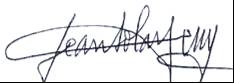 SignatureEngagement à respecter le Code de conduite des évaluateurs du système des Nations UniesNom du Consultant : François KapaNom de l’organisation de consultationJe confirme avoir reçu et compris le Code de conduite des évaluateurs des nations Unies  et je m’engage à le respecterSigné à Kinshasa le 09 novembre 2014SignatureFormulaire d’acceptation du Consultant en évaluationEngagement à respecter le Code de conduite des évaluateurs du système des Nations UniesNom du Consultant : Dr Jean FolackNom de l’organisation de consultationJe confirme avoir reçu et compris le Code de conduite des évaluateurs des nations Unies  et je m’engage à le respecterSigné à Kinshasa le 09 novembre 2014SignatureEngagement à respecter le Code de conduite des évaluateurs du système des Nations UniesNom du Consultant : François KapaNom de l’organisation de consultationJe confirme avoir reçu et compris le Code de conduite des évaluateurs des nations Unies  et je m’engage à le respecterSigné à Kinshasa le 09 novembre 2014Signature